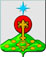 РОССИЙСКАЯ ФЕДЕРАЦИЯСвердловская областьДУМА СЕВЕРОУРАЛЬСКОГО ГОРОДСКОГО ОКРУГАРЕШЕНИЕот 03 марта 2021 года	                   № 14г. СевероуральскО внесении изменений в Решение Думы Североуральского городского округа от 23.12.2020 № 64 «О бюджете Североуральского городского округа на 2021 год и плановый период 2022 и 2023 годов» Рассмотрев  представленный Администрацией Североуральского городского округа проект решения Думы Североуральского городского округа о внесении изменений в Решение Думы Североуральского городского округа от 23 декабря 2020 года № 64 «О бюджете Североуральского городского округа на 2021 год и плановый период 2022 и 2023 годов», в соответствии Бюджетным кодексом Российской Федерации, Федеральным законом от 06.10.2003 № 131-ФЗ  «Об общих принципах организации местного самоуправления в Российской Федерации», Уставом Североуральского городского округа, руководствуясь  Положением «О бюджетном процессе в Североуральском городском округе», утвержденным решением Думы Североуральского городского округа от 18 декабря 2013 года № 128, Дума Североуральского городского округа  РЕШИЛА:Внести в Решение Думы Североуральского городского округа от 23 декабря 2020 года № 64 «О бюджете Североуральского городского округа на 2021 год и плановый период 2022 и 2023 годов» следующие изменения:В статье 1 главы 1:пункт 1 изложить в следующей редакции:«1. Утвердить общий объем доходов бюджета Североуральского городского округа:1508313,90000 тысяч рублей, в том числе объем межбюджетных трансфертов из областного бюджета – 1005260,90000 тысяч рублей, на 2021 год;1534846,10000 тысяч рублей, в том числе объем межбюджетных трансфертов из областного бюджета – 958301,10000 тысяч рублей, на 2022 год;1575146,70000 тысяч рублей, в том числе объем межбюджетных трансфертов из областного бюджета – 956867,70000 тысяч рублей, на 2023 год.»;2) пункт 2 изложить в следующей редакции:«2. Утвердить общий объем расходов бюджета Североуральского городского округа:1534825,07240 тысяч рублей, на 2021 год;1559962,40000 тысяч рублей, в том числе общий объем условно утвержденных расходов 20500,00000 тысяч рублей, на 2022 год;1582744,06000 тысяч рублей, в том числе общий объем условно утвержденных расходов 43100,00000 тысяч рублей, на 2023 год.»;пункт 1 статьи 2 главы 1 изложить в следующей редакции:«1) 26511,17240 тысяч рублей (9,17 процентов утвержденного общего объема доходов бюджета Североуральского городского округа без учета объема безвозмездных поступлений и поступлений налоговых доходов по дополнительным нормативам отчислений), в том числе за счет остатков средств на начало текущего финансового года в сумме 147,07240 тысяч рублей, на 2021 год;25116,30000 тысяч рублей (8,26 процентов утвержденного общего объема доходов бюджета Североуральского городского округа без учета объема безвозмездных поступлений и поступлений налоговых доходов по дополнительным нормативам отчислений), на 2022 год;7597,36000 тысяч рублей (2,35 процентов утвержденного общего объема доходов бюджета Североуральского городского округа без учета объема безвозмездных поступлений и поступлений налоговых доходов по дополнительным нормативам отчислений), на 2023 год;Подпункт 1 статьи 8 главы 2 изложить в следующей редакции:«Утвердить объем бюджетных ассигнований Дорожного фонда Североуральского городского округа:«1) 31006,07240 тысяч рублей, на 2021 год, в том числе за счет остатков бюджетных ассигнований Дорожного фонда, не использованных по состоянию на 01.01.2021 г. в сумме 147,07240 тысяч рублей;»; Подпункт 3 пункта 1 статьи 11 главы 2 изложить в следующей редакции:«3) на осуществление мероприятий по поддержке социально-ориентированных некоммерческих организаций Североуральского городского округа в рамках муниципальной программы «Дополнительные меры социальной поддержки отдельных категорий граждан Североуральского городского округа» на 2020-2025 годы в объеме 0,00000 тысяч рублей на 2021 год, 300,00000 тысяч рублей на 2022 год, 300,00000 тысяч рублей на 2023 год;»Приложения 1, 4, 5, 6, 9 изложить в новой редакции (прилагаются). Опубликовать настоящее Решение в газете «Наше слово» и на официальном сайте Администрации Североуральского городского округа. Контроль за выполнением настоящего Решения возложить на постоянную депутатскую комиссию Думы Североуральского городского округа по бюджету и налогам (Е.С. Матюшенко).Приложение № 1к Решению Думы Североуральского городского округаот 23 декабря 2020 года № 64"О бюджете Североуральского городского округа на 2021 год и плановый период 2022 и 2023 годов"Приложение № 4к Решению Думы Североуральского городского округаот 23 декабря 2020 года № 64"О бюджете Североуральского городского округа на 2021 год и плановый период 2022 и 2023 годов"Приложение № 5к Решению Думы Североуральского городского округаот 23 декабря 2020 года № 64"О бюджете Североуральского городского округа на 2021 год и плановый период 2022 и 2023 годов"Приложение № 6к Решению Думы Североуральского городского округаот 23 декабря 2020 года № 64"О бюджете Североуральского городского округа на 2021 год и плановый период 2022 и 2023 годов"Приложение № 9к Решению Думы Североуральского городского округаот 23 декабря 2020 года № 64"О бюджете Североуральского городского округа на 2021 год и плановый период 2022 и 2023 годов"Глава Североуральского городского округа __________В.П. Матюшенко                                  Председатель ДумыСевероуральского городского округа__________   Е.С. БалбековаСвод доходов бюджета Североуральского городского округа на 2021 год и плановый период 2022 и 2023 годовСвод доходов бюджета Североуральского городского округа на 2021 год и плановый период 2022 и 2023 годовСвод доходов бюджета Североуральского городского округа на 2021 год и плановый период 2022 и 2023 годовСвод доходов бюджета Североуральского городского округа на 2021 год и плановый период 2022 и 2023 годовСвод доходов бюджета Североуральского городского округа на 2021 год и плановый период 2022 и 2023 годов№ строкиКод классификации доходов бюджетаНаименование доходов бюджетаСУММА в тысячах рублейСУММА в тысячах рублейСУММА в тысячах рублей№ строкиКод классификации доходов бюджетаНаименование доходов бюджета2021 год2022 год2023 год1234561000 1 00 00000 00 0000 000 НАЛОГОВЫЕ И НЕНАЛОГОВЫЕ ДОХОДЫ        503 053,00000           576 545,00000           618 279,00000   2000 1 01 00000 00 0000 000НАЛОГИ НА ПРИБЫЛЬ, ДОХОДЫ        342 679,00000           411 768,60000           445 119,00000   3000 1 01 02000 01 0000 110Налог на доходы физических лиц        342 679,00000           411 768,60000           445 119,00000   4000 1 03 00000 00 0000 000НАЛОГИ НА ТОВАРЫ (РАБОТЫ, УСЛУГИ), РЕАЛИЗУЕМЫЕ НА ТЕРРИТОРИИ РОССИЙСКОЙ ФЕДЕРАЦИИ           18 822,22000             19 905,48000             21 162,05000   5000 1 03 02000 01 0000 110Акцизы по подакцизным товарам (продукции), производимым на территории Российской Федерации           18 822,22000             19 905,48000             21 162,05000   6000 1 03 02230 01 0000 110Доходы от уплаты акцизов на дизельное топливо, подлежащие распределению между бюджетами субъектов Российской Федерации и местными бюджетами с учетом установленных дифференцированных нормативов отчислений в местные бюджеты             8 642,14000               9 151,24000               9 796,73000   7000 1 03 02240 01 0000 110Доходы от уплаты акцизов на моторные масла для дизельных и (или) карбюраторных (инжекторных) двигателей, подлежащие распределению между бюджетами субъектов Российской Федерации и местными бюджетами с учетом установленных дифференцированных нормативов отчислений в местные бюджеты                  49,25000                     51,33000                     54,72000   8000 1 03 02250 01 0000 110Доходы от уплаты акцизов на автомобильный бензин, подлежащие распределению между бюджетами субъектов Российской Федерации и местными бюджетами с учетом установленных дифференцированных нормативов отчислений в местные бюджеты           11 369,08000             12 006,51000             12 814,64000   9000 1 03 02260 01 0000 110Доходы от уплаты акцизов на прямогонный бензин, подлежащие распределению между бюджетами субъектов Российской Федерации и местными бюджетами с учетом установленных дифференцированных нормативов отчислений в местные бюджеты-           1 238,25000   -           1 303,60000   -           1 504,04000   10000 1 05 00000 00 0000 000НАЛОГИ НА СОВОКУПНЫЙ ДОХОД           43 976,00000             45 743,00000             54 297,00000   11000 1 05 01000 00 0000 110Налог, взимаемый в связи с применением упрощенной системы налогообложения           39 248,00000             43 879,00000             52 312,00000   12000 1 05 01010 01 0000 110Налог, взимаемый с налогоплательщиков, выбравших в качестве объекта налогообложения доходы           12 987,00000             14 328,00000             17 493,00000   13000 1 05 01020 01 0000 110Налог, взимаемый с налогоплательщиков, выбравших в качестве объекта налогообложения доходы, уменьшенные на величину расходов           26 261,00000             29 551,00000             34 819,00000   14000 1 05 02000 02 0000 110Единый налог на вмененный доход для отдельных видов деятельности             2 947,00000                               -                                    -        15000 1 05 03000 01 0000 110Единый сельскохозяйственный налог                     2,00000                       2,00000                       2,00000   16000 1 05 04000 02 0000 110Налог, взимаемый в связи с применением патентной системы налогообложения             1 779,00000               1 862,00000               1 983,00000   17000 1 06 00000 00 0000 000НАЛОГИ НА ИМУЩЕСТВО           21 085,00000             23 058,00000             23 934,00000   18000 1 06 01000 00 0000 110Налог на имущество физических лиц             7 762,00000               8 762,00000               9 638,00000   19000 1 06 06000 00 0000 110Земельный налог           13 323,00000             14 296,00000             14 296,00000   20000 1 06 06030 00 0000 110Земельный налог с организаций             9 710,00000             10 683,00000             10 683,00000   21000 1 06 06040 00 0000 110Земельный налог с физических лиц             3 613,00000               3 613,00000               3 613,00000   22000 1 08 00000 00 0000 000ГОСУДАРСТВЕННАЯ ПОШЛИНА             7 411,00000               7 662,00000               8 554,00000   23000 1 08 03000 01 0000 110Государственная пошлина по делам, рассматриваемым в судах общей юрисдикции, мировыми судьями             7 391,00000               7 642,00000               8 534,00000   24000 1 08 07000 01 0000 110Государственная пошлина за государственную регистрацию, а также за совершение прочих юридически значимых действий                  20,00000                     20,00000                     20,00000   25000 1 11 00000 00 0000 000ДОХОДЫ ОТ ИСПОЛЬЗОВАНИЯ ИМУЩЕСТВА, НАХОДЯЩЕГОСЯ В ГОСУДАРСТВЕННОЙ И МУНИЦИПАЛЬНОЙ СОБСТВЕННОСТИ           46 581,06000             46 992,12000             47 516,34000   26000 1 11 05000 00 0000 120Доходы, получаемые в виде арендной либо иной платы за передачу в возмездное пользование государственного и муниципального имущества (за исключением имущества бюджетных и автономных учреждений, а также имущества государственных и муниципальных унитарных предприятий, в том числе казенных)           39 575,06000             39 788,12000             40 010,34000   27000 1 11 05010 00 0000 120Доходы, получаемые в виде арендной платы за земельные участки, государственная собственность на которые не разграничена, а также средства от продажи права на заключение договоров аренды указанных земельных участков           34 370,74000             34 370,74000             34 370,74000   28000 1 11 05020 00 0000 120Доходы, получаемые в виде арендной платы за земли после разграничения государственной собственности на землю, а также средства от продажи права на заключение договоров аренды указанных земельных участков (за исключением земельных участков бюджетных и автономных учреждений)                249,43000                   249,43000                   249,43000   29000 1 11 05070 00 0000 120   Доходы от сдачи в аренду имущества, составляющего государственную (муниципальную) казну (за исключением земельных участков)             4 954,89000               5 167,95000               5 390,17000   30000 1 11 07000 00 0000 120Платежи от государственных и муниципальных унитарных предприятий                  39,00000                               -                                    -        31000 1 11 09000 00 0000 120Прочие доходы от использования имущества и прав, находящихся в государственной и муниципальной собственности (за исключением имущества бюджетных и автономных учреждений, а также имущества государственных и муниципальных унитарных предприятий, в том числе казенных)             6 967,00000               7 204,00000               7 506,00000   32000 1 12 00000 00 0000 000ПЛАТЕЖИ ПРИ ПОЛЬЗОВАНИИ ПРИРОДНЫМИ РЕСУРСАМИ           13 962,00000             13 962,00000             13 962,00000   33000 1 12 01000 01 0000 120Плата за негативное воздействие на окружающую среду           13 962,00000             13 962,00000             13 962,00000   34000 1 12 01010 01 0000 120Плата за выбросы загрязняющих веществ в атмосферный воздух стационарными объектами                571,80000                   571,80000                   571,80000   35000 1 12 01030 01 0000 120Плата за сбросы загрязняющих веществ в водные объекты             4 586,40000               4 586,40000               4 586,40000   36000 1 12 01040 01 0000 120Плата за размещение отходов производства и потребления             8 803,80000               8 803,80000               8 803,80000   37000 1 13 00000 00 0000 000ДОХОДЫ ОТ ОКАЗАНИЯ ПЛАТНЫХ УСЛУГ И КОМПЕНСАЦИИ ЗАТРАТ ГОСУДАРСТВА             1 154,00000               1 154,00000               1 154,00000   38000 1 13 02000 00 0000 130Доходы от компенсации затрат государства             1 154,00000               1 154,00000               1 154,00000   39000 1 14 00000 00 0000 000ДОХОДЫ ОТ ПРОДАЖИ МАТЕРИАЛЬНЫХ И НЕМАТЕРИАЛЬНЫХ АКТИВОВ             6 930,72000               5 832,80000               2 095,61000   40000 1 14 02000 00 0000 000Доходы от реализации имущества, находящегося в государственной и муниципальной собственности (за исключением движимого имущества бюджетных и автономных учреждений, а также имущества государственных и муниципальных унитарных предприятий, в том числе казенных)             6 635,11000               5 537,19000               1 800,00000   41000 1 14 06000 00 0000 430Доходы от продажи земельных участков, находящихся в государственной и муниципальной собственности                 295,61000                   295,61000                   295,61000   42000 1 16 00000 00 0000 000ШТРАФЫ, САНКЦИИ, ВОЗМЕЩЕНИЕ УЩЕРБА                452,00000                   467,00000                   485,00000   43000 1 16 01000 01 0000 140Административные штрафы, установленные Кодексом Российской Федерации об административных правонарушениях                194,00000                   200,00000                   208,00000   44000 1 16 02000 02 0000 140Административные штрафы, установленные законами субъектов Российской Федерации об административных правонарушениях                  27,00000                     28,00000                     29,00000   45000 1 16 07000 00 0000 140Штрафы, неустойки, пени, уплаченные в соответствии с законом или договором в случае неисполнения или ненадлежащего исполнения обязательств перед государственным (муниципальным) органом, органом управления государственным внебюджетным фондом, казенным учреждением, Центральным банком Российской Федерации, иной организацией, действующей от имени Российской Федерации                173,00000                   179,00000                   186,00000   46000 1 16 10000 01 0000 140Платежи в целях возмещения причиненного ущерба (убытков)                  58,00000                     60,00000                     62,00000   47000 2 00 00000 00 0000 000БЕЗВОЗМЕЗДНЫЕ ПОСТУПЛЕНИЯ     1 005 260,90000           958 301,10000           956 867,70000   48000 2 02 00000 00 0000 000БЕЗВОЗМЕЗДНЫЕ ПОСТУПЛЕНИЯ ОТ ДРУГИХ БЮДЖЕТОВ БЮДЖЕТНОЙ СИСТЕМЫ РОССИЙСКОЙ ФЕДЕРАЦИИ     1 005 260,90000           958 301,10000           956 867,70000   49000 2 02 10000 00 0000 150Дотации бюджетам бюджетной системы Российской Федерации        264 251,00000           235 298,00000           226 038,00000   50000 2 02 15001 04 0000 150Дотации бюджетам городских округов на выравнивание бюджетной обеспеченности из бюджета субъекта Российской Федерации        221 622,00000           119 198,00000                   658,00000   51000 2 02 15002 04 0000 150Дотации бюджетам городских округов на поддержку мер по обеспечению сбалансированности бюджетов           42 629,00000           116 100,00000           225 380,00000   52000 2 02 20000 00 0000 150Субсидии бюджетам бюджетной системы Российской Федерации (межбюджетные субсидии)           68 961,50000             37 833,00000             33 276,40000    53000 2 02 25081 04 0000 150Субсидии бюджетам городских округов на государственную поддержку спортивных организаций, осуществляющих подготовку спортивного резерва для спортивных сборных команд, в том числе спортивных сборных команд Российской Федерации                  49,10000                               -                                    -        54 000 2 02 25555 04 0000 150Субсидии бюджетам городских округов на реализацию программ формирования современной городской среды           25 000,00000                               -                                    -        55000 2 02 29999 04 0000 150Прочие субсидии бюджетам городских округов           43 912,40000             37 833,00000             33 276,40000   56000 2 02 30000 00 0000 150Субвенции бюджетам бюджетной системы Российской Федерации        628 770,40000           641 439,10000           654 579,50000   57000 2 02 30022 04 0000 150Субвенции бюджетам городских округов на предоставление гражданам субсидий на оплату жилого помещения и коммунальных услуг           20 000,90000             20 861,20000             21 695,60000   58000 2 02 30024 04 0000 150Субвенции бюджетам городских округов на выполнение передаваемых полномочий субъектов Российской Федерации           95 541,00000             99 595,00000           103 532,60000   59000 2 02 35120 04 0000 150Субвенции бюджетам городских округов на осуществление полномочий по составлению (изменению) списков кандидатов в присяжные заседатели федеральных судов общей юрисдикции в Российской Федерации                  27,80000                   245,60000                     11,00000   60000 2 02 35250 04 0000 150Субвенции бюджетам городских округов на оплату жилищно-коммунальных услуг отдельным категориям граждан           34 476,90000             34 467,30000             34 467,30000    61000 2 02 35462 04 0000 150Субвенции бюджетам городских округов на компенсацию отдельным категориям граждан оплаты взноса на капитальный ремонт общего имущества в многоквартирном доме                213,00000                               -                                    -        62000 2 02 35469 04 0000 150Субвенции бюджетам городских округов на проведение Всероссийской переписи населения 2020 года                616,80000                               -                                    -        63000 2 02 39999 04 0000 150Прочие субвенции бюджетам городских округов        477 894,00000           486 270,00000           494 873,00000   64000 2 02 40000 00 0000 150Иные межбюджетные трансферты           43 278,00000             43 731,00000             42 973,80000    65000 2 02 45303 04 0000 150Межбюджетные трансферты бюджетам городских округов на ежемесячное денежное вознаграждение за классное руководство педагогическим работникам государственных и муниципальных общеобразовательных организаций           20 436,20000             20 436,20000             20 436,20000   66000 2 02 49999 04 0000 150Прочие межбюджетные трансферты, передаваемые бюджетам городских округов           22 841,80000             23 294,80000             22 537,60000   67ИТОГО     1 508 313,90000        1 534 846,10000        1 575 146,70000   Распределение бюджетных ассигнований по разделам, подразделам, Распределение бюджетных ассигнований по разделам, подразделам, Распределение бюджетных ассигнований по разделам, подразделам, Распределение бюджетных ассигнований по разделам, подразделам, Распределение бюджетных ассигнований по разделам, подразделам, Распределение бюджетных ассигнований по разделам, подразделам, Распределение бюджетных ассигнований по разделам, подразделам, Распределение бюджетных ассигнований по разделам, подразделам, Распределение бюджетных ассигнований по разделам, подразделам, целевым статьям (муниципальным программам Североуральского городского округа целевым статьям (муниципальным программам Североуральского городского округа целевым статьям (муниципальным программам Североуральского городского округа целевым статьям (муниципальным программам Североуральского городского округа целевым статьям (муниципальным программам Североуральского городского округа целевым статьям (муниципальным программам Североуральского городского округа целевым статьям (муниципальным программам Североуральского городского округа целевым статьям (муниципальным программам Североуральского городского округа целевым статьям (муниципальным программам Североуральского городского округа и непрограммным направлениям деятельности)и непрограммным направлениям деятельности)и непрограммным направлениям деятельности)и непрограммным направлениям деятельности)и непрограммным направлениям деятельности)и непрограммным направлениям деятельности)и непрограммным направлениям деятельности)и непрограммным направлениям деятельности)и непрограммным направлениям деятельности)группам и подгруппам видов расходов на 2021 год и плановый период 2022 и 2023 годовгруппам и подгруппам видов расходов на 2021 год и плановый период 2022 и 2023 годовгруппам и подгруппам видов расходов на 2021 год и плановый период 2022 и 2023 годовгруппам и подгруппам видов расходов на 2021 год и плановый период 2022 и 2023 годовгруппам и подгруппам видов расходов на 2021 год и плановый период 2022 и 2023 годовгруппам и подгруппам видов расходов на 2021 год и плановый период 2022 и 2023 годовгруппам и подгруппам видов расходов на 2021 год и плановый период 2022 и 2023 годовгруппам и подгруппам видов расходов на 2021 год и плановый период 2022 и 2023 годовгруппам и подгруппам видов расходов на 2021 год и плановый период 2022 и 2023 годовНаименование раздела, подраздела, целевой статьи расходов Код разделаКод подразделаКод целевой статьиКод вида расходовСумма в тысячах рублей на 2021 годСумма в тысячах рублей на 2022 годСумма в тысячах рублей на 2023 год1234567891  ОБЩЕГОСУДАРСТВЕННЫЕ ВОПРОСЫ0100116 171,66400106 121,26400116 209,964002    Функционирование высшего должностного лица субъекта Российской Федерации и муниципального образования01022 777,835002 777,835002 777,835003      Непрограммные направления деятельности010270000000002 777,835002 777,835002 777,835004          Обеспечение деятельности Главы Североуральского городского округа010270000210302 777,835002 777,835002 777,835005   Расходы на выплаты персоналу государственных (муниципальных) органов010270000210301202 777,835002 777,835002 777,835006    Функционирование законодательных (представительных) органов государственной власти и представительных органов муниципальных образований01036 244,064006 186,064006 186,064007      Непрограммные направления деятельности010370000000006 244,064006 186,064006 186,064008          Обеспечение деятельности муниципальных органов (центральный аппарат)010370000210102 851,082002 793,082002 793,082009            Расходы на выплаты персоналу государственных (муниципальных) органов010370000210101202 405,436002 387,336002 387,3360010            Иные закупки товаров, работ и услуг для обеспечения государственных (муниципальных) нужд01037000021010240445,54600405,64600405,6460011            Уплата налогов, сборов и иных платежей010370000210108500,100000,100000,1000012          Обеспечение деятельности Председателя Думы Североуральского городского округа010370000210201 775,329001 775,329001 775,3290013            Расходы на выплаты персоналу государственных (муниципальных) органов010370000210201201 775,329001 775,329001 775,3290014          Обеспечение деятельности заместителя Председателя Думы Североуральского городского округа010370000210401 617,653001 617,653001 617,6530015            Расходы на выплаты персоналу государственных (муниципальных) органов010370000210401201 617,653001 617,653001 617,6530016    Функционирование Правительства Российской Федерации, высших исполнительных органов государственной власти субъектов Российской Федерации, местных администраций010441 557,7650035 148,0650045 062,8650017      Муниципальная программа Североуральского городского округа "Совершенствование социально-экономической политики в Североуральском городском округе" на 2020-2025 годы0104010000000041 557,7650035 148,0650045 062,8650018        Подпрограмма "Развитие  муниципальной службы в Североуральском городском округе"01040140000000130,00000120,3000035,1000019          Мероприятия по повышению квалификации муниципальных служащих01040140121060130,00000120,3000035,1000020            Расходы на выплаты персоналу государственных (муниципальных) органов0104014012106012060,0000095,3000020,0000021            Иные закупки товаров, работ и услуг для обеспечения государственных (муниципальных) нужд0104014012106024070,0000025,0000015,1000022        Подпрограмма" Обеспечение реализации муниципальной программы Североуральского городского округа "Совершенствование социально-экономической политики в Североуральском городском округе" на 2020-2025 годы0104015000000041 427,7650035 027,7650045 027,7650023          Обеспечение деятельности муниципальных органов (центральный аппарат)0104015012101041 427,7650035 027,7650045 027,7650024            Расходы на выплаты персоналу государственных (муниципальных) органов0104015012101012040 923,9650034 091,8400041 591,8400025            Иные закупки товаров, работ и услуг для обеспечения государственных (муниципальных) нужд01040150121010240266,00000648,125002 498,3250026            Уплата налогов, сборов и иных платежей01040150121010850237,80000287,80000937,6000027    Судебная система010527,80000245,6000011,0000028      Муниципальная программа Североуральского городского округа "Совершенствование социально-экономической политики в Североуральском городском округе" на 2020-2025 годы0105010000000027,80000245,6000011,0000029        Подпрограмма" Обеспечение реализации муниципальной программы Североуральского городского округа "Совершенствование социально-экономической политики в Североуральском городском округе" на 2020-2025 годы0105015000000027,80000245,6000011,0000030          Осуществление государственных полномочий по составлению, ежегодному изменению и дополнению списков и запасных списков кандидатов в присяжные заседатели федеральных судов общей юрисдикции0105015075120027,80000245,6000011,0000031            Иные закупки товаров, работ и услуг для обеспечения государственных (муниципальных) нужд0105015075120024027,80000245,6000011,0000032    Обеспечение деятельности финансовых, налоговых и таможенных органов и органов финансового (финансово-бюджетного) надзора010616 154,5000017 198,5000017 274,5000033      Муниципальная программа Североуральского городского округа "Совершенствование социально-экономической политики в Североуральском городском округе" на 2020-2025 годы0106010000000015,00000121,30000121,2000034        Подпрограмма "Развитие  муниципальной службы в Североуральском городском округе"0106014000000015,00000121,30000121,2000035          Мероприятия по повышению квалификации муниципальных служащих0106014012106015,00000121,30000121,2000036            Расходы на выплаты персоналу государственных (муниципальных) органов010601401210601200,0000086,3000086,2000037            Иные закупки товаров, работ и услуг для обеспечения государственных (муниципальных) нужд0106014012106024015,0000035,0000035,0000038      Муниципальная программа Североуральского городского округа "Управление муниципальными финансами в Североуральском городском округе" на 2020-2025 годы0106120000000012 497,9000013 311,5000013 386,9000039          Обеспечение деятельности финансового органа0106120022101012 497,9000013 311,5000013 386,9000040            Расходы на выплаты персоналу государственных (муниципальных) органов0106120022101012010 990,1000011 009,8000011 010,8000041            Иные закупки товаров, работ и услуг для обеспечения государственных (муниципальных) нужд010612002210102401 506,800002 300,700002 375,1000042            Уплата налогов, сборов и иных платежей010612002210108501,000001,000001,0000043      Непрограммные направления деятельности010670000000003 641,600003 765,700003 766,4000044          Обеспечение деятельности муниципальных органов (центральный аппарат)010670000210102 012,700002 135,800002 136,5000045            Расходы на выплаты персоналу государственных (муниципальных) органов010670000210101201 876,700001 877,500001 877,5000046            Иные закупки товаров, работ и услуг для обеспечения государственных (муниципальных) нужд01067000021010240136,00000258,30000259,0000047          Обеспечение деятельности Председателя Контрольно-счетной палаты Североуральского городского округа010670000210501 628,900001 629,900001 629,9000048            Расходы на выплаты персоналу государственных (муниципальных) органов010670000210501201 628,900001 629,900001 629,9000049    Обеспечение проведения выборов и референдумов01072 550,000000,000000,0000050      Непрограммные направления деятельности010770000000002 550,000000,000000,0000051          Проведение выборов и референдумов010770000200102 550,000000,000000,0000052            Специальные расходы010770000200108802 550,000000,000000,0000053    Резервные фонды01112 000,000002 000,000002 000,0000054      Непрограммные направления деятельности011170000000002 000,000002 000,000002 000,0000055          Резервный фонд Администрации Североуральского городского округа011170000240002 000,000002 000,000002 000,0000056            Резервные средства011170000240008702 000,000002 000,000002 000,0000057    Другие общегосударственные вопросы011344 859,7000042 565,2000042 897,7000058      Муниципальная программа Североуральского городского округа "Совершенствование социально-экономической политики в Североуральском городском округе" на 2020-2025 годы0113010000000040 903,5000039 799,0000040 116,8000059        Подпрограмма "Развитие  муниципальной службы в Североуральском городском округе"0113014000000020,0000029,7000029,7000060          Мероприятия по повышению квалификации муниципальных служащих0113014012106020,0000029,7000029,7000061            Расходы на выплаты персоналу государственных (муниципальных) органов0113014012106012010,0000011,9000011,9000062            Иные закупки товаров, работ и услуг для обеспечения государственных (муниципальных) нужд0113014012106024010,0000017,8000017,8000063        Подпрограмма" Обеспечение реализации муниципальной программы Североуральского городского округа "Совершенствование социально-экономической политики в Североуральском городском округе" на 2020-2025 годы0113015000000040 883,5000039 769,3000040 087,1000064          Обеспечение деятельности муниципальных органов (центральный аппарат) УРМЗ011301502210102 329,300002 329,300002 329,3000065            Расходы на выплаты персоналу государственных (муниципальных) органов011301502210101202 313,282002 313,282002 313,2820066            Иные закупки товаров, работ и услуг для обеспечения государственных (муниципальных) нужд0113015022101024016,0180016,0180016,0180067          Обеспечение деятельности (оказание услуг) муниципальных учреждений по обеспечению хозяйственного обслуживания0113015032300118 600,0000017 700,0000017 800,0000068            Расходы на выплаты персоналу казенных учреждений0113015032300111010 264,5430010 374,3870010 485,4300069            Иные закупки товаров, работ и услуг для обеспечения государственных (муниципальных) нужд011301503230012408 333,257007 323,413007 312,3700070            Уплата налогов, сборов и иных платежей011301503230018502,200002,200002,2000071          Обеспечение деятельности (оказание услуг) учебно-методических кабинетов, централизованных бухгалтерий, групп хозяйственного обслуживания, учебных фильмотек, межшкольных учебно-производственных комбинатов и логопедических пунктов0113015032300217 200,0000017 500,0000017 600,0000072            Расходы на выплаты персоналу казенных учреждений0113015032300211016 029,6080016 029,8080016 030,0080073            Иные закупки товаров, работ и услуг для обеспечения государственных (муниципальных) нужд011301503230022401 169,392001 469,192001 568,9920074            Уплата налогов, сборов и иных платежей011301503230028501,000001,000001,0000075          Организация деятельности муниципального архива011301503230031 714,000001 800,000001 900,0000076            Расходы на выплаты персоналу казенных учреждений011301503230031101 231,423001 309,480001 401,9430077            Иные закупки товаров, работ и услуг для обеспечения государственных (муниципальных) нужд01130150323003240482,47700490,32000497,8570078            Уплата налогов, сборов и иных платежей011301503230038500,100000,200000,2000079          Осуществление государственного полномочия Свердловской области по определению перечня должностных лиц, уполномоченных составлять протоколы об административных правонарушениях, предусмотренных законом Свердловской области011301504411000,200000,200000,2000080            Иные закупки товаров, работ и услуг для обеспечения государственных (муниципальных) нужд011301504411002400,200000,200000,2000081          Осуществление государственного полномочия Свердловской области  по созданию административных комиссий01130150541200115,20000119,80000124,6000082            Иные закупки товаров, работ и услуг для обеспечения государственных (муниципальных) нужд01130150541200240115,20000119,80000124,6000083          Осуществление государственного полномочия по хранению, комплектованию, учету и использованию архивных документов, относящихся к государственной собственности Свердловской области01130150646100308,00000320,00000333,0000084            Иные закупки товаров, работ и услуг для обеспечения государственных (муниципальных) нужд01130150646100240308,00000320,00000333,0000085          Осуществление государственного полномочия Российской Федерации по подготовке и проведению Всероссийской переписи населения01130150854690616,800000,000000,0000086            Иные закупки товаров, работ и услуг для обеспечения государственных (муниципальных) нужд01130150854690240616,800000,000000,0000087      Муниципальная программа Североуральского городского округа "Управление муниципальной собственностью Североуральского городского округа" на 2020-2025 годы011302000000001 687,600001 836,000001 886,0000088          Обеспечение приватизации,  проведение предпродажной подготовки  и передачи в пользование объектов муниципальной собственности0113020032000077,6000086,0000086,0000089            Иные закупки товаров, работ и услуг для обеспечения государственных (муниципальных) нужд0113020032000024077,6000086,0000086,0000090          Мероприятия по управлению и распоряжению муниципальным имуществом (содержание объектов, ремонт и обеспечение сохранности объектов муниципальной собственности)011302004200001 610,000001 750,000001 800,0000091            Иные закупки товаров, работ и услуг для обеспечения государственных (муниципальных) нужд011302004200002401 605,000001 750,000001 800,0000092            Исполнение судебных актов011302004200008305,000000,000000,0000093      Муниципальная программа Североуральского городского округа "Профилактика правонарушений на территории Североуральского городского округа" на 2020-2025 годы0113100000000088,00000110,00000110,0000094        Подпрограмма "Предупреждение распространения заболевания ВИЧ-инфекции, туберкулеза, наркомании и алкоголизма на территории Североуральского городского округа"0113102000000088,00000110,00000110,0000095          Мероприятия по первичной профилактике ВИЧ-инфекции и туберкулеза на территории Североуральского городского округа0113102012000050,00000100,00000100,0000096            Иные закупки товаров, работ и услуг для обеспечения государственных (муниципальных) нужд0113102012000024050,00000100,00000100,0000097          Мероприятия по предупреждению распространения алкоголизма на территории Североуральского городского округа0113102032000038,0000010,0000010,0000098            Иные закупки товаров, работ и услуг для обеспечения государственных (муниципальных) нужд0113102032000024038,0000010,0000010,0000099      Непрограммные направления деятельности011370000000002 180,60000820,20000784,90000100          Выплата единовременного поощрения, в том числе в связи с выходом на пенсию01137000020030595,7000035,300000,00000101            Социальные выплаты гражданам, кроме публичных нормативных социальных выплат01137000020030320595,7000035,300000,00000102          Реализация комплекса официальных мероприятий011370000200401 284,90000784,90000784,90000103            Иные закупки товаров, работ и услуг для обеспечения государственных (муниципальных) нужд011370000200402401 284,90000784,90000784,90000104          Расходы на исполнение судебных актов01137000020050300,000000,000000,00000105            Исполнение судебных актов01137000020050830300,000000,000000,00000106  НАЦИОНАЛЬНАЯ БЕЗОПАСНОСТЬ И ПРАВООХРАНИТЕЛЬНАЯ ДЕЯТЕЛЬНОСТЬ03009 485,0000010 192,0000010 435,00000107    Гражданская оборона0309263,69000200,00000200,00000108      Муниципальная программа Североуральского городского округа "Развитие системы гражданской обороны, защита населения и территории Североуральского городского округа от чрезвычайных ситуаций природного и техногенного характера, обеспечение пожарной безопасности и безопасности людей на водных объектах" на 2020-2025 годы03091100000000263,69000200,00000200,00000109          Мероприятия по гражданской обороне03091100120000263,69000200,00000200,00000110            Иные закупки товаров, работ и услуг для обеспечения государственных (муниципальных) нужд03091100120000240263,69000200,00000200,00000111    Защита населения и территории от чрезвычайных ситуаций природного и техногенного характера, пожарная безопасность03108 778,702009 445,000009 680,00000112      Муниципальная программа Североуральского городского округа "Развитие системы гражданской обороны, защита населения и территории Североуральского городского округа от чрезвычайных ситуаций природного и техногенного характера, обеспечение пожарной безопасности и безопасности людей на водных объектах" на 2020-2025 годы031011000000008 778,702009 445,000009 680,00000113          Предупреждение и ликвидация чрезвычайных ситуаций природного и техногенного характера, обеспечение безопасности  на водных объектах03101100220000120,00000125,00000130,00000114            Иные закупки товаров, работ и услуг для обеспечения государственных (муниципальных) нужд03101100220000240120,00000125,00000130,00000115          Создание резерва материальных запасов по предупреждению и ликвидации последствий чрезвычайных ситуаций природного и техногенного характера031011003200000,00000130,00000150,00000116            Иные закупки товаров, работ и услуг для обеспечения государственных (муниципальных) нужд031011003200002400,00000130,00000150,00000117          Обеспечение деятельности (оказание услуг) единой дежурно-диспетчерской службы и системы оперативно-диспетчерского управления031011004230008 300,000008 690,000008 900,00000118            Расходы на выплаты персоналу казенных учреждений031011004230001107 228,053007 491,511007 781,74700119            Иные закупки товаров, работ и услуг для обеспечения государственных (муниципальных) нужд031011004230002401 071,247001 197,789001 117,55300120            Уплата налогов, сборов и иных платежей031011004230008500,700000,700000,70000121          Обеспечение первичных мер пожарной безопасности03101100520000358,70200500,00000500,00000122            Иные закупки товаров, работ и услуг для обеспечения государственных (муниципальных) нужд03101100520000240358,70200500,00000500,00000123    Другие вопросы в области национальной безопасности и правоохранительной деятельности0314442,60800547,00000555,00000124      Муниципальная программа Североуральского городского округа "Профилактика правонарушений на территории Североуральского городского округа" на 2020-2025 годы03141000000000315,00000397,00000405,00000125        Подпрограмма "Профилактика правонарушений населения, в том числе несовершеннолетних на территории Североуральского городского округа"03141010000000315,00000397,00000405,00000126          Реализация мероприятий по обеспечению безопасности граждан, профилактике экстремизма, а также минимизация и ликвидация последствий его проявления на территории Североуральского городского округа031410101200000,0000050,0000055,00000127            Иные закупки товаров, работ и услуг для обеспечения государственных (муниципальных) нужд031410101200002400,0000050,0000055,00000128          Проведение городских конкурсов по профилактике правонарушений, правовой направленности031410102200005,0000012,0000015,00000129            Иные закупки товаров, работ и услуг для обеспечения государственных (муниципальных) нужд031410102200002405,0000012,0000015,00000130          Проведение городского конкурса на звание "Лучший участковый уполномоченный полиции"0314101032000010,0000025,0000025,00000131            Премии и гранты0314101032000035010,0000025,0000025,00000132          Создание условий для деятельности добровольных общественных формирований по охране общественного порядка03141010420000300,00000300,00000300,00000133            Субсидии некоммерческим организациям (за исключением государственных (муниципальных) учреждений, государственных корпораций (компаний), публично-правовых компаний)03141010420000630300,00000300,00000300,00000134          Изготовление полиграфической и сувенирной продукции правовой профилактической направленности031410105200000,0000010,0000010,00000135            Иные закупки товаров, работ и услуг для обеспечения государственных (муниципальных) нужд031410105200002400,0000010,0000010,00000136      Муниципальная программа Североуральского городского округа "Развитие системы гражданской обороны, защита населения и территории Североуральского городского округа от чрезвычайных ситуаций природного и техногенного характера, обеспечение пожарной безопасности и безопасности людей на водных объектах" на 2020-2025 годы03141100000000127,60800150,00000150,00000137          Обеспечение мер по профилактике терроризма03141100620000127,60800150,00000150,00000138            Иные закупки товаров, работ и услуг для обеспечения государственных (муниципальных) нужд03141100620000240127,60800150,00000150,00000139  НАЦИОНАЛЬНАЯ ЭКОНОМИКА040047 459,9724098 593,9000035 628,10000140    Сельское хозяйство и рыболовство04051 419,500001 407,90000896,30000141      Муниципальная программа Североуральского городского округа "Развитие жилищно-коммунального хозяйства, повышение энергетической эффективности и охрана окружающей среды в Североуральском городском округе" на 2020-2025 годы040508000000001 419,500001 407,90000896,30000142        Подпрограмма "Организация и содержание объектов благоустройства на территории Североуральского городского округа"040508100000001 419,500001 407,90000896,30000143          Организация мероприятий при осуществлении деятельности по обращению с животными без владельцев04050810320000500,00000500,000000,00000144            Иные закупки товаров, работ и услуг для обеспечения государственных (муниципальных) нужд04050810320000240500,00000500,000000,00000145          Осуществление государственного полномочия Свердловской области в сфере организации мероприятий при осуществлении деятельности по обращению с животными без владельцев04050810342П00919,50000907,90000896,30000146            Иные закупки товаров, работ и услуг для обеспечения государственных (муниципальных) нужд04050810342П00240919,50000907,90000896,30000147    Лесное хозяйство0407300,00000200,00000200,00000148      Муниципальная программа Североуральского городского округа "Развитие жилищно-коммунального хозяйства, повышение энергетической эффективности и охрана окружающей среды в Североуральском городском округе" на 2020-2025 годы04070800000000300,00000200,00000200,00000149        Подпрограмма "Обеспечение экологической безопасности, охрана окружающей среды, использование, защита и воспроизводство городских лесов на территории Североуральского городского округа"04070840000000300,00000200,00000200,00000150          Мероприятия в области лесного хозяйства04070840420000300,00000200,00000200,00000151            Иные закупки товаров, работ и услуг для обеспечения государственных (муниципальных) нужд04070840420000240300,00000200,00000200,00000152    Транспорт04085 000,000005 200,000005 200,00000153      Муниципальная программа Североуральского городского округа "Развитие транспортного обслуживания населения и дорожного хозяйства, обеспечение безопасности дорожного движения в Североуральском городском округе" на 2020-2025 годы040807000000005 000,000005 200,000005 200,00000154        Подпрограмма "Развитие транспортного обслуживания населения в Североуральском городском округе"040807100000005 000,000005 200,000005 200,00000155          Предоставление субсидий организациям, в целях возмещения недополученных доходов в связи с осуществлением перевозок отдельных категорий граждан Североуральского городского округа в виде продажи наборов абонементов для проезда на пригородных и сезонных маршрутах Североуральского городского округа на льготных условиях.040807101200001 500,000001 500,000001 500,00000156            Субсидии юридическим лицам (кроме некоммерческих организаций), индивидуальным предпринимателям, физическим лицам - производителям товаров, работ, услуг040807101200008101 500,000001 500,000001 500,00000157          Работы, связанные с осуществлением регулярных перевозок пассажиров и багажа автомобильным транспортом общего пользования по муниципальной маршрутной сети в границах Североуральского городского округа по регулируемым тарифам040807102200003 400,000003 600,000003 600,00000158            Иные закупки товаров, работ и услуг для обеспечения государственных (муниципальных) нужд040807102200002403 400,000003 600,000003 600,00000159          Приобретение свидетельства об осуществлении перевозок по муниципальному маршруту регулярных перевозок и карт муниципального маршрута регулярных перевозок04080710320000100,00000100,00000100,00000160            Иные закупки товаров, работ и услуг для обеспечения государственных (муниципальных) нужд04080710320000240100,00000100,00000100,00000161    Дорожное хозяйство (дорожные фонды)040931 006,0724090 024,0000027 824,00000162      Муниципальная программа Североуральского городского округа "Развитие транспортного обслуживания населения и дорожного хозяйства, обеспечение безопасности дорожного движения в Североуральском городском округе" на 2020-2025 годы0409070000000031 006,0724090 024,0000027 824,00000163        Подпрограмма "Развитие и обеспечение сохранности сети автомобильных дорог и искусственных сооружений, расположенных на них, обеспечение безопасности дорожного движения на территории Североуральского городского округа"0409072000000031 006,0724090 024,0000027 824,00000164          Капитальный ремонт автомобильных дорог общего пользования местного значения и искусственных сооружений, расположенных на них040907202200000,0000075 600,000000,00000165            Иные закупки товаров, работ и услуг для обеспечения государственных (муниципальных) нужд040907202200002400,0000075 600,000000,00000166          Разработка и экспертиза проектно-сметной документации по капитальному ремонту, строительству, реконструкции мостов и автомобильных дорог общего пользования местного значения040907203200002 447,072400,000000,00000167            Иные закупки товаров, работ и услуг для обеспечения государственных (муниципальных) нужд040907203200002402 447,072400,000000,00000168          Ремонт автомобильных дорог общего пользования местного значения и искусственных сооружений, расположенных на них, прочие расходы, связанные с проведением ремонта автомобильных дорог040907204200003 000,000003 000,000002 000,00000169            Иные закупки товаров, работ и услуг для обеспечения государственных (муниципальных) нужд040907204200002403 000,000003 000,000002 000,00000170          Содержание автомобильных дорог общего пользования местного значения, мостов и средств регулирования дорожного движения0409072052000019 459,000005 324,0000018 824,00000171            Иные закупки товаров, работ и услуг для обеспечения государственных (муниципальных) нужд0409072052000024019 459,000005 324,0000018 824,00000172          Мероприятия, направленные на обеспечение безопасности дорожного движения040907206200006 100,000006 100,000007 000,00000173            Иные закупки товаров, работ и услуг для обеспечения государственных (муниципальных) нужд040907206200002406 100,000006 100,000007 000,00000174    Связь и информатика0410320,00000500,00000500,00000175      Муниципальная программа Североуральского городского округа "Совершенствование социально-экономической политики в Североуральском городском округе" на 2020-2025 годы04100100000000320,00000500,00000500,00000176        Подпрограмма "Информационное общество Североуральского городского округа"04100130000000320,00000500,00000500,00000177          Развитие информационно-телекоммуникационной инфраструктуры04100130120000320,00000300,00000300,00000178            Иные закупки товаров, работ и услуг для обеспечения государственных (муниципальных) нужд04100130120000240320,00000300,00000300,00000179          Мероприятия по автоматизации рабочих мест сотрудников, оказывающих муниципальные услуги в электронном виде, и обеспечение их информационной безопасности041001302200000,00000200,00000200,00000180            Иные закупки товаров, работ и услуг для обеспечения государственных (муниципальных) нужд041001302200002400,00000200,00000200,00000181    Другие вопросы в области национальной экономики04129 414,400001 262,000001 007,80000182      Муниципальная программа Североуральского городского округа "Совершенствование социально-экономической политики в Североуральском городском округе" на 2020-2025 годы04120100000000250,00000200,00000200,00000183        Подпрограмма "Развитие и поддержка малого  и среднего предпринимательства в Североуральском городском округе"04120120000000250,00000200,00000200,00000184          Мероприятия по формированию инфраструктуры поддержки субъектов малого и среднего предпринимательства Североуральского городского округа и обеспечение ее деятельности04120120120000200,00000200,00000200,00000185            Субсидии некоммерческим организациям (за исключением государственных (муниципальных) учреждений, государственных корпораций (компаний), публично-правовых компаний)04120120120000630200,00000200,00000200,00000186          Мероприятия, направленные на поддержку и развитие субъектов малого и среднего предпринимательства Североуральского городского округа0412012022000050,000000,000000,00000187            Субсидии юридическим лицам (кроме некоммерческих организаций), индивидуальным предпринимателям, физическим лицам - производителям товаров, работ, услуг0412012022000081050,000000,000000,00000188      Муниципальная программа Североуральского городского округа "Управление муниципальной собственностью Североуральского городского округа" на 2020-2025 годы04120200000000344,40000410,00000455,80000189          Осуществление мероприятий по постановке на учет бесхозяйных автомобильных дорог, находящихся на территории Североуральского городского округа, и оформление права собственности на них0412020052000051,0000053,0000053,00000190            Иные закупки товаров, работ и услуг для обеспечения государственных (муниципальных) нужд0412020052000024051,0000053,0000053,00000191          Проведение технической инвентаризации объектов недвижимости, находящихся в муниципальной собственности Североуральского городского округа04120200620000100,00000162,00000300,00000192            Иные закупки товаров, работ и услуг для обеспечения государственных (муниципальных) нужд04120200620000240100,00000162,00000300,00000193          Паспортизация автомобильных дорог общего пользования местного значения (улично-дорожная сеть), расположенных на территории Североуральского городского округа04120200720000104,00000108,000000,00000194            Иные закупки товаров, работ и услуг для обеспечения государственных (муниципальных) нужд04120200720000240104,00000108,000000,00000195          Автоматизация системы учета муниципального имущества (программное обслуживание)0412020082000089,4000087,00000102,80000196            Иные закупки товаров, работ и услуг для обеспечения государственных (муниципальных) нужд0412020082000024089,4000087,00000102,80000197      Муниципальная программа Североуральского городского округа "Развитие сферы культуры и туризма в Североуральском городском округе" на 2020-2025 годы0412040000000050,00000200,00000100,00000198        Подпрограмма "Развитие туризма и туристского продукта на территории Североуральского городского округа"0412047000000050,00000200,00000100,00000199          Проведение презентаций туристского потенциала Североуральского городского округа в рамках международных, российских и региональных туристских выставок, конференций и форумов041204701200000,0000050,0000050,00000200            Иные закупки товаров, работ и услуг для обеспечения государственных (муниципальных) нужд041204701200002400,0000050,0000050,00000201          Организация и проведение мероприятий в сфере туризма и туристической деятельности, в том числе издание рекламной информационной печатной продукции и поддержка народных художественных промыслов0412047022000050,0000050,0000050,00000202            Иные закупки товаров, работ и услуг для обеспечения государственных (муниципальных) нужд0412047022000024050,0000050,0000050,00000203          Формирование культурно-туристских зон, в том числе развитие объектов, предназначенных для организации досуга, изготовление и установка знаков туристской навигации к объектам, предназначенным для организации досуга041204703200000,00000100,000000,00000204            Иные закупки товаров, работ и услуг для обеспечения государственных (муниципальных) нужд041204703200002400,00000100,000000,00000205      Муниципальная программа Североуральского городского округа "Развитие земельных отношений и градостроительная деятельность в Североуральском городском округе" на 2020-2025 годы041206000000008 750,00000400,00000200,00000206        Подпрограмма "Подготовка  документов территориального планирования, градостроительного зонирования и документации по планировке территории Североуральского городского округа"041206100000008 600,00000300,00000200,00000207          Разработка проектов планировки территории городского округа04120610120000100,00000100,000000,00000208            Иные закупки товаров, работ и услуг для обеспечения государственных (муниципальных) нужд04120610120000240100,00000100,000000,00000209          Обеспечение сведениями геоинформационной системы041206102200000,00000100,000000,00000210            Иные закупки товаров, работ и услуг для обеспечения государственных (муниципальных) нужд041206102200002400,00000100,000000,00000211          Внесение изменений в документацию  градостроительного зонирования и территориального планирования041206103200008 500,00000100,00000100,00000212            Иные закупки товаров, работ и услуг для обеспечения государственных (муниципальных) нужд041206103200002408 500,00000100,00000100,00000213          Разработка архитектурных проектов041206104200000,000000,00000100,00000214            Иные закупки товаров, работ и услуг для обеспечения государственных (муниципальных) нужд041206104200002400,000000,00000100,00000215        Подпрограмма "Создание системы кадастра  Североуральского городского округа"04120620000000150,00000100,000000,00000216          Установление границ населенных пунктов Североуральского городского округа0412062012000050,000000,000000,00000217            Иные закупки товаров, работ и услуг для обеспечения государственных (муниципальных) нужд0412062012000024050,000000,000000,00000218          Формирование земельных участков на территории Североуральского городского округа04120620220000100,00000100,000000,00000219            Иные закупки товаров, работ и услуг для обеспечения государственных (муниципальных) нужд04120620220000240100,00000100,000000,00000220      Муниципальная программа Североуральского городского округа "Формирование законопослушного поведения участников дорожного движения в Североуральском городском округе на 2019-2024 годы"0412130000000020,0000052,0000052,00000221          Разработка годовых межведомственных планов мероприятий по профилактике детского дорожно-транспортного травматизма в учреждениях041213001200000,000002,000002,00000222            Иные закупки товаров, работ и услуг для обеспечения государственных (муниципальных) нужд041213001200002400,000002,000002,00000223          Приобретение световозращающих элементов и распространение их среди дошкольников и учащихся младших классов0412130022000010,000002,000002,00000224            Иные закупки товаров, работ и услуг для обеспечения государственных (муниципальных) нужд0412130022000024010,000002,000002,00000225          Проведение уроков правовых знаний в образовательных организациях в рамках Всероссийской акции "Внимание дети!" и других оперативно-профилактических мероприятий041213003200000,000005,000005,00000226            Иные закупки товаров, работ и услуг для обеспечения государственных (муниципальных) нужд041213003200002400,000005,000005,00000227          Организация и проведение совместно с Государственной Инспекцией Безопасности Дорожного Движения мероприятия "Безопасное колесо" для учащихся общеобразовательных организаций Североуральского городского округа0412130042000010,0000010,0000010,00000228            Иные закупки товаров, работ и услуг для обеспечения государственных (муниципальных) нужд0412130042000024010,0000010,0000010,00000229          Организация и проведение поэтапных профилактических мероприятий "Внимание - дети", "Внимание, каникулы" в каникулярный период и в начале нового учебного года041213005200000,0000015,0000015,00000230            Иные закупки товаров, работ и услуг для обеспечения государственных (муниципальных) нужд041213005200002400,0000015,0000015,00000231          Участие в выездных семинарах для педагогов по безопасности движения детей, обучение на курсах повышения квалификации педагогов, реализующих программу обучения детей безопасности дорожного движения в муниципальных образовательных организациях041213016200000,0000018,0000018,00000232            Иные закупки товаров, работ и услуг для обеспечения государственных (муниципальных) нужд041213016200002400,0000018,0000018,00000233  ЖИЛИЩНО-КОММУНАЛЬНОЕ ХОЗЯЙСТВО0500108 306,7000064 352,9000084 059,76000234    Жилищное хозяйство05018 000,000004 300,0000010 300,00000235      Муниципальная программа Североуральского городского округа "Управление муниципальной собственностью Североуральского городского округа" на 2020-2025 годы050102000000000,000002 000,000002 000,00000236          Приобретение жилья гражданам, нуждающимся в улучшении жилищных условий050102001200000,000001 000,000001 000,00000237            Бюджетные инвестиции050102001200004100,000001 000,000001 000,00000238          Приобретение жилых помещений, в целях формирования жилищного фонда для переселения граждан из жилых помещений, признанных непригодными для проживания и (или) с высоким уровнем износа в Североуральском городском округе, выплаты на возмещение собственникам жилых помещений, изымаемых в целях сноса аварийного жилого фонда Североуральского городского округа050102002200000,000001 000,000001 000,00000239            Бюджетные инвестиции050102002200004100,000001 000,000001 000,00000240      Муниципальная программа Североуральского городского округа "Развитие жилищно-коммунального хозяйства, повышение энергетической эффективности и охрана окружающей среды в Североуральском городском округе" на 2020-2025 годы050108000000008 000,000002 300,000008 300,00000241        Подпрограмма "Повышение качества условий проживания граждан на территории Североуральского городского округа"050108300000008 000,000002 300,000008 300,00000242          Капитальный ремонт, ремонт жилых помещений и общего имущества муниципального жилищного фонда Североуральского городского округа050108302200001 000,000001 000,000003 000,00000243            Иные закупки товаров, работ и услуг для обеспечения государственных (муниципальных) нужд050108302200002401 000,000001 000,000003 000,00000244          Взносы на капитальный ремонт общего имущества в многоквартирных домах в качестве собственников помещений в муниципальном жилищном фонде050108303200005 200,000001 000,000004 000,00000245            Иные закупки товаров, работ и услуг для обеспечения государственных (муниципальных) нужд050108303200002405 200,000001 000,000004 000,00000246          Субсидии на возмещение недополученных доходов в связи с оказанием услуг по содержанию и ремонту муниципального специализированного жилищного фонда (общежитий)050108304200001 500,000000,000001 000,00000247            Субсидии юридическим лицам (кроме некоммерческих организаций), индивидуальным предпринимателям, физическим лицам - производителям товаров, работ, услуг050108304200008101 500,000000,000001 000,00000248          Обследование жилищного фонда на предмет признания его аварийным, снос аварийного непригодного для проживания жилищного фонда05010830620000300,00000300,00000300,00000249            Иные закупки товаров, работ и услуг для обеспечения государственных (муниципальных) нужд05010830620000240300,00000300,00000300,00000250    Коммунальное хозяйство05026 591,0000032 739,5000018 942,86000251      Муниципальная программа Североуральского городского округа "Развитие жилищно-коммунального хозяйства, повышение энергетической эффективности и охрана окружающей среды в Североуральском городском округе" на 2020-2025 годы050208000000006 591,0000032 739,5000018 942,86000252        Подпрограмма "Энергосбережение, развитие, модернизация и повышение энергетической эффективности коммунального хозяйства в Североуральском городском округе"050208200000006 591,0000032 739,5000018 942,86000253          Строительство, реконструкция, модернизация объектов теплоснабжения, водоснабжения и водоотведения, разработка и экспертиза проектно-сметной документации050208201200005 841,000007 139,000000,00000254            Бюджетные инвестиции050208201200004105 841,000007 139,000000,00000255          Субсидии из областного бюджета на техническое перевооружение, замена оборудования в системе коммунального хозяйства в целях повышения энергетической эффективности05020820242Б000,0000022 320,4000016 328,50000256            Иные закупки товаров, работ и услуг для обеспечения государственных (муниципальных) нужд05020820242Б002400,0000022 320,4000016 328,50000257          Софинансирование мероприятий на техническое перевооружение, замена оборудования в системе коммунального хозяйства в целях повышения энергетической эффективности за счет средств местного бюджета050208202S2Б000,000002 480,100001 814,36000258            Иные закупки товаров, работ и услуг для обеспечения государственных (муниципальных) нужд050208202S2Б002400,000002 480,100001 814,36000259          Развитие газификации в Североуральском городском округе05020820320000250,00000300,00000300,00000260            Иные закупки товаров, работ и услуг для обеспечения государственных (муниципальных) нужд05020820320000240250,00000300,00000300,00000261          Оснащение зданий (строений, сооружений), находящихся в муниципальной собственности, многоквартирных жилых домов, жилых помещений, квартир приборами учета используемых энергетических ресурсов, в том числе разработка проектно-сметной документации05020820420000300,00000300,00000300,00000262            Иные закупки товаров, работ и услуг для обеспечения государственных (муниципальных) нужд05020820420000240300,00000300,00000300,00000263          Прочие мероприятия в области повышения энергетической эффективности коммунального хозяйства (разработка топливно-энерготехнического баланса, актуализация схем тепло-, водоснабжения и водоотведения и т.п.)05020820620000200,00000200,00000200,00000264            Иные закупки товаров, работ и услуг для обеспечения государственных (муниципальных) нужд05020820620000240200,00000200,00000200,00000265    Благоустройство050379 358,7000012 700,0000039 450,00000266      Муниципальная программа Североуральского городского округа "Развитие жилищно-коммунального хозяйства, повышение энергетической эффективности и охрана окружающей среды в Североуральском городском округе" на 2020-2025 годы0503080000000045 858,7000010 700,0000031 450,00000267        Подпрограмма "Организация и содержание объектов благоустройства на территории Североуральского городского округа"0503081000000031 854,000007 700,0000028 450,00000268          Озеленение территорий населенных пунктов Североуральского городского округа050308101200002 000,000002 000,000001 500,00000269            Иные закупки товаров, работ и услуг для обеспечения государственных (муниципальных) нужд050308101200002402 000,000002 000,000001 500,00000270          Организация, содержание и ремонт сетей уличного освещения, в том числе светодиодных консолей0503081022000018 500,000003 000,0000018 000,00000271            Иные закупки товаров, работ и услуг для обеспечения государственных (муниципальных) нужд0503081022000024018 500,000003 000,0000018 000,00000272          Обустройство и санитарное содержание контейнерных площадок, приобретение контейнеров050308104200002 204,00000500,00000500,00000273            Иные закупки товаров, работ и услуг для обеспечения государственных (муниципальных) нужд050308104200002402 204,00000500,00000500,00000274          Прочие мероприятия по благоустройству территории Североуральского городского округа050308105200009 150,000002 200,000008 450,00000275            Иные закупки товаров, работ и услуг для обеспечения государственных (муниципальных) нужд050308105200002409 150,000002 200,000008 450,00000276        Подпрограмма "Энергосбережение, развитие, модернизация и повышение энергетической эффективности коммунального хозяйства в Североуральском городском округе"0503082000000010 804,700000,000000,00000277          Модернизация системы уличного освещения, разработка и экспертиза проектно-сметной документации05030820520000500,000000,000000,00000278            Иные закупки товаров, работ и услуг для обеспечения государственных (муниципальных) нужд05030820520000240500,000000,000000,00000279          Субсидии из областного бюджета на модернизацию системы уличного освещения05030820542Б009 273,700000,000000,00000280            Иные закупки товаров, работ и услуг для обеспечения государственных (муниципальных) нужд05030820542Б002409 273,700000,000000,00000281          Софинансирование мероприятий по модернизации системы уличного освещения за счёт средств местного бюджета050308205S2Б001 031,000000,000000,00000282            Иные закупки товаров, работ и услуг для обеспечения государственных (муниципальных) нужд050308205S2Б002401 031,000000,000000,00000283        Подпрограмма "Создание и содержание мест захоронения, организация похоронного дела на территории Североуральского городского округа"050308500000003 200,000003 000,000003 000,00000284          Организация, содержание мест захоронения на территории Североуральского городского округа050308502200003 200,000003 000,000003 000,00000285            Иные закупки товаров, работ и услуг для обеспечения государственных (муниципальных) нужд050308502200002403 200,000003 000,000003 000,00000286      Муниципальная программа Североуральского городского округа "Формирование современной городской среды на территории Североуральского городского округа" на 2018-2024 годы0503140000000033 500,000002 000,000008 000,00000287          Комплексное благоустройство дворовых территорий Североуральского городского округа050314002200006 000,000000,000006 000,00000288            Субсидии юридическим лицам (кроме некоммерческих организаций), индивидуальным предпринимателям, физическим лицам - производителям товаров, работ, услуг050314002200008106 000,000000,000006 000,00000289          Проектно-изыскательские работы по благоустройству общественной территории05031400320000500,000000,000000,00000290            Иные закупки товаров, работ и услуг для обеспечения государственных (муниципальных) нужд05031400320000240500,000000,000000,00000291          Комплексное благоустройство общественных территорий Североуральского городского округа, в том числе территорий соответствующего назначения (площадей, набережных, улиц, пешеходных зон, скверов, парков, иных территорий)0503140F25555027 000,000002 000,000002 000,00000292            Иные закупки товаров, работ и услуг для обеспечения государственных (муниципальных) нужд0503140F25555024027 000,000002 000,000002 000,00000293    Другие вопросы в области жилищно-коммунального хозяйства050514 357,0000014 613,4000015 366,90000294      Муниципальная программа Североуральского городского округа "Развитие жилищно-коммунального хозяйства, повышение энергетической эффективности и охрана окружающей среды в Североуральском городском округе" на 2020-2025 годы0505080000000014 357,0000014 613,4000015 366,90000295        Подпрограмма "Повышение качества условий проживания граждан на территории Североуральского городского округа"0505083000000027,0000027,0000027,00000296          Осуществление государственного полномочия Свердловской области по предоставлению гражданам, проживающим на территории Свердловской области, меры социальной поддержки по частичному освобождению от платы за коммунальные услуги0505083054270027,0000027,0000027,00000297            Субсидии юридическим лицам (кроме некоммерческих организаций), индивидуальным предпринимателям, физическим лицам - производителям товаров, работ, услуг0505083054270081027,0000027,0000027,00000298        Подпрограмма "Создание и содержание мест захоронения, организация похоронного дела на территории Североуральского городского округа"05050850000000600,00000600,00000650,00000299          Возмещение стоимости гарантированного перечня услуг по погребению05050850320000600,00000600,00000650,00000300            Иные закупки товаров, работ и услуг для обеспечения государственных (муниципальных) нужд05050850320000240600,00000600,00000650,00000301        Подпрограмма "Обеспечение реализации муниципальной программы Североуральского городского округа "Развитие жилищно-коммунального хозяйства, повышение энергетической эффективности и охрана окружающей среды в Североуральском городском округе"0505086000000013 730,0000013 986,4000014 689,90000302          Обеспечение эффективной деятельности муниципального казенного учреждения "Служба заказчика"0505086012300013 730,0000013 986,4000014 689,90000303            Расходы на выплаты персоналу казенных учреждений0505086012300011011 946,8860012 340,5130012 772,97500304            Иные закупки товаров, работ и услуг для обеспечения государственных (муниципальных) нужд050508601230002401 382,764001 397,187001 640,12500305            Уплата налогов, сборов и иных платежей05050860123000850400,35000248,70000276,80000306  ОХРАНА ОКРУЖАЮЩЕЙ СРЕДЫ06001 900,000001 420,00000920,00000307    Другие вопросы в области охраны окружающей среды06051 900,000001 420,00000920,00000308      Муниципальная программа Североуральского городского округа "Развитие жилищно-коммунального хозяйства, повышение энергетической эффективности и охрана окружающей среды в Североуральском городском округе" на 2020-2025 годы060508000000001 900,000001 420,00000920,00000309        Подпрограмма "Обеспечение экологической безопасности, охрана окружающей среды, использование, защита и воспроизводство городских лесов на территории Североуральского городского округа"060508400000001 900,000001 420,00000920,00000310          Мероприятия, направленные на экологическую безопасность территории Североуральского городского округа06050840120000300,00000300,00000300,00000311            Иные закупки товаров, работ и услуг для обеспечения государственных (муниципальных) нужд06050840120000240300,00000300,00000300,00000312          Ликвидация несанкционированных свалок в границах Североуральского городского округа060508402200001 500,000001 000,00000500,00000313            Иные закупки товаров, работ и услуг для обеспечения государственных (муниципальных) нужд060508402200002401 500,000001 000,00000500,00000314          Обеспечение благоприятной окружающей среды посредством предупреждения негативного воздействия хозяйственной и иной деятельности на окружающую среду06050840320000100,00000120,00000120,00000315            Иные закупки товаров, работ и услуг для обеспечения государственных (муниципальных) нужд06050840320000240100,00000120,00000120,00000316  ОБРАЗОВАНИЕ0700918 686,85700920 468,80000948 184,80000317    Дошкольное образование0701316 723,05100332 619,45100337 329,15100318      Муниципальная программа Североуральского городского округа "Развитие системы образования в Североуральском городском округе до 2024 года"07010300000000316 723,05100332 619,45100337 329,15100319        Подпрограмма "Качество образования как основа благополучия"07010310000000316 723,05100332 619,45100337 329,15100320          Финансовое обеспечение государственных гарантий реализации прав на получение общедоступного и бесплатного дошкольного образования в муниципальных дошкольных образовательных организациях в части финансирования расходов на оплату труда работников дошкольных образовательных организаций07010310145110202 193,00000205 842,00000209 593,00000321            Субсидии автономным учреждениям07010310145110620202 193,00000205 842,00000209 593,00000322          Финансовое обеспечение государственных гарантий реализации прав на получение общедоступного и бесплатного дошкольного образования в муниципальных дошкольных образовательных организациях в части финансирования расходов на приобретение учебников и учебных пособий, средств обучения, игр, игрушек070103101451202 796,000002 908,000003 024,00000323            Субсидии автономным учреждениям070103101451206202 796,000002 908,000003 024,00000324          Организация предоставления дошкольного образования, создание условий для присмотра и ухода за детьми, содержания детей в муниципальных дошкольных образовательных организациях0701031022300094 780,00000102 100,00000105 600,00000325            Субсидии автономным учреждениям0701031022300062094 780,00000102 100,00000105 600,00000326          Финансовое обеспечение государственных гарантий реализации прав на получение общедоступного и бесплатного дошкольного, начального общего, основного общего, среднего общего образования в муниципальных общеобразовательных организациях и финансовое обеспечение дополнительного образования детей в муниципальных общеобразовательных организациях в части финансирования расходов на оплату труда работников общеобразовательных организаций070103103453104 994,000005 115,000005 196,00000327            Субсидии автономным учреждениям070103103453106204 994,000005 115,000005 196,00000328          Финансовое обеспечение государственных гарантий реализации прав на получение общедоступного и бесплатного дошкольного, начального общего, основного общего, среднего общего образования в муниципальных общеобразовательных организациях и финансовое обеспечение дополнительного образования детей в муниципальных общеобразовательных организациях в части финансирования расходов на приобретение учебников и учебных пособий, средств обучения, игр, игрушек0701031034532049,0000054,0000056,00000329            Субсидии автономным учреждениям0701031034532062049,0000054,0000056,00000330          Организация предоставления дошкольного, общего образования и создание условий для содержания детей в муниципальных общеобразовательных организациях070103104230002 696,500002 800,400002 908,50000331            Субсидии автономным учреждениям070103104230006202 696,500002 800,400002 908,50000332          Осуществление мероприятий по обеспечению антитеррористической защищённости (безопасности) объектов (территорий)070103107200009 214,5510013 800,051009 164,55100333            Субсидии автономным учреждениям070103107200006209 214,5510013 800,051009 164,55100334          Капитальный ремонт, приведение в соответствие с требованиями пожарной безопасности и санитарного законодательства зданий и помещений, в которых размещаются муниципальные образовательные организации070103108200000,000000,000001 787,10000335            Субсидии автономным учреждениям070103108200006200,000000,000001 787,10000336    Общее образование0702427 804,62400421 461,26700440 971,06700337      Муниципальная программа Североуральского городского округа "Развитие системы образования в Североуральском городском округе до 2024 года"07020300000000427 804,62400421 461,26700440 971,06700338        Подпрограмма "Качество образования как основа благополучия"07020310000000427 804,62400421 461,26700440 971,06700339          Финансовое обеспечение государственных гарантий реализации прав на получение общедоступного и бесплатного дошкольного, начального общего, основного общего, среднего общего образования в муниципальных общеобразовательных организациях и финансовое обеспечение дополнительного образования детей в муниципальных общеобразовательных организациях в части финансирования расходов на оплату труда работников общеобразовательных организаций07020310345310253 484,00000257 401,00000261 456,00000340            Субсидии автономным учреждениям07020310345310620253 484,00000257 401,00000261 456,00000341          Финансовое обеспечение государственных гарантий реализации прав на получение общедоступного и бесплатного дошкольного, начального общего, основного общего, среднего общего образования в муниципальных общеобразовательных организациях и финансовое обеспечение дополнительного образования детей в муниципальных общеобразовательных организациях в части финансирования расходов на приобретение учебников и учебных пособий, средств обучения, игр, игрушек0702031034532014 378,0000014 950,0000015 548,00000342            Субсидии автономным учреждениям0702031034532062014 378,0000014 950,0000015 548,00000343          Организация предоставления дошкольного, общего образования и создание условий для содержания детей в муниципальных общеобразовательных организациях0702031042300076 557,5000084 162,0000086 688,60000344            Субсидии автономным учреждениям0702031042300062076 557,5000084 162,0000086 688,60000345          Осуществление мероприятий по обеспечению антитеррористической защищённости (безопасности) объектов (территорий)070203107200005 754,667005 704,667005 704,66700346            Субсидии автономным учреждениям070203107200006205 754,667005 704,667005 704,66700347          Капитальный ремонт, приведение в соответствие с требованиями пожарной безопасности и санитарного законодательства зданий и помещений, в которых размещаются муниципальные образовательные организации070203108200004 978,957000,000001 652,10000348            Субсидии автономным учреждениям070203108200006204 978,957000,000001 652,10000349          Осуществление мероприятий по обеспечению питанием обучающихся в муниципальных общеобразовательных организациях0702031104540017 398,0000015 512,6000016 947,90000350            Субсидии автономным учреждениям0702031104540062017 398,0000015 512,6000016 947,90000351          Оборудование спортивных площадок в муниципальных общеобразовательных организациях070203116200009 714,800000,0000010 000,00000352            Субсидии автономным учреждениям070203116200006209 714,800000,0000010 000,00000353          Ежемесячное денежное вознаграждение за классное руководство педагогическим работникам общеобразовательных организаций0702031305303020 436,2000020 436,2000020 436,20000354            Субсидии автономным учреждениям0702031305303062020 436,2000020 436,2000020 436,20000355          Организация бесплатного горячего питания обучающихся, получающих начальное общее образование в государственных и муниципальных образовательных организация070203131L304022 102,5000023 294,8000022 537,60000356            Субсидии автономным учреждениям070203131L304062022 102,5000023 294,8000022 537,60000357          Создание (обновление) материально-технической базы для реализации основных и дополнительных общеобразовательных программ цифрового и гуманитарного профилей в общеобразовательных организациях, расположенных в сельской местности и малых городах за счет средств местного бюджета0702031E1202703 000,000000,000000,00000358            Субсидии автономным учреждениям0702031E1202706203 000,000000,000000,00000359    Дополнительное образование детей070383 119,5820085 795,5820088 286,28200360      Муниципальная программа Североуральского городского округа "Развитие системы образования в Североуральском городском округе до 2024 года"0703030000000042 619,5820043 295,5820044 974,28200361        Подпрограмма "Качество образования как основа благополучия"0703031000000042 619,5820043 295,5820044 974,28200362          Организация предоставления дополнительного образования детей в муниципальных организациях дополнительного образования0703031052300037 273,1000038 877,0000040 255,70000363            Субсидии автономным учреждениям0703031052300062037 273,1000038 877,0000040 255,70000364          Осуществление мероприятий по обеспечению антитеррористической защищённости (безопасности) объектов (территорий)070303107200001 230,782001 218,582001 218,58200365            Субсидии автономным учреждениям070303107200006201 230,782001 218,582001 218,58200366          Обеспечение персонифицированного финансирования дополнительного образования детей070303125200004 115,700003 200,000003 500,00000367            Субсидии автономным учреждениям070303125200006204 115,700003 200,000003 500,00000368      Муниципальная программа Североуральского городского округа "Развитие сферы культуры и туризма в Североуральском городском округе" на 2020-2025 годы0703040000000040 500,0000042 500,0000043 312,00000369        Подпрограмма "Развитие дополнительного образования детей в сфере культуры и искусства в Североуральском городском округе"0703045000000040 500,0000042 500,0000043 312,00000370          Обеспечение деятельности (оказание услуг) учреждений дополнительного образования детей  в сфере культуры и искусства0703045012300040 500,0000042 000,0000042 000,00000371            Субсидии автономным учреждениям0703045012300062040 500,0000042 000,0000042 000,00000372          Проведение ремонтных работ в зданиях и помещениях, в которых размещаются детские школы искусств, приведение в соответствие с требованиями норм пожарной безопасности и санитарного законодательства и укрепление материально-технической базы таких учреждений070304502200000,00000500,000001 312,00000373            Субсидии автономным учреждениям070304502200006200,00000500,000001 312,00000374    Молодежная политика070740 754,1000030 074,1000029 444,00000375      Муниципальная программа Североуральского городского округа "Развитие системы образования в Североуральском городском округе до 2024 года"0707030000000026 894,9000015 656,8000014 975,90000376        Подпрограмма "Качество образования как основа благополучия"0707031000000026 894,9000015 656,8000014 975,90000377          Обеспечение деятельности загородного оздоровительного лагеря070703106230003 900,000004 044,500004 203,10000378            Субсидии автономным учреждениям070703106230006203 900,000004 044,500004 203,10000379          Софинансирование мероприятий на капитальный ремонт, приведение в соответствие с требованиями пожарной безопасности и санитарного законодательства зданий и сооружений (в том числе инженерно-технических сетей) муниципальных загородных оздоровительных лагерей за счет средств местного бюджета070703109S58002 000,000000,000000,00000380            Субсидии автономным учреждениям070703109S58006202 000,000000,000000,00000381          Осуществление мероприятий по обеспечению организации отдыха детей в каникулярное время, включая мероприятия по обеспечению безопасности их жизни и здоровья0707031114560012 740,700000,000000,00000382            Субсидии автономным учреждениям0707031114560062012 740,700000,000000,00000383          Софинансирование мероприятий по обеспечению организации отдыха детей в каникулярное время, включая мероприятия по обеспечению безопасности их жизни и здоровья за счет средств местного бюджета070703111S56004 500,000006 900,000006 900,00000384            Субсидии автономным учреждениям070703111S56006204 500,000006 900,000006 900,00000385          Подготовка загородного оздоровительного лагеря к оздоровительному сезону070703113200002 300,000002 300,000002 300,00000386            Субсидии автономным учреждениям070703113200006202 300,000002 300,000002 300,00000387          Проведение подготовительных мероприятий по оборудованию спортивных площадок; мероприятий, связанных со строительством, проведением капитальных и текущих ремонтов, приведением в соответствие с требованиями пожарной безопасности и санитарного законодательства зданий и сооружений070703115200000,00000900,000000,00000388            Субсидии автономным учреждениям070703115200006200,00000900,000000,00000389          Осуществление государственного полномочия Свердловской области на организацию и обеспечение отдыха и оздоровления детей (за исключением детей -сирот и детей, оставшихся без попечения родителей, детей находящихся в трудной жизненной ситуации) в учебное время, включая мероприятия по обеспечению безопасности их жизни и здоровья070703122455001 454,200001 512,300001 572,80000390            Субсидии автономным учреждениям070703122455006201 454,200001 512,300001 572,80000391      Муниципальная программа Североуральского городского округа "Профилактика правонарушений на территории Североуральского городского округа" на 2020-2025 годы07071000000000240,00000300,00000320,00000392        Подпрограмма "Предупреждение распространения заболевания ВИЧ-инфекции, туберкулеза, наркомании и алкоголизма на территории Североуральского городского округа"07071020000000240,00000300,00000320,00000393          Мероприятия по первичной профилактике ВИЧ-инфекции и туберкулеза на территории Североуральского городского округа07071020120000140,00000150,00000160,00000394            Иные закупки товаров, работ и услуг для обеспечения государственных (муниципальных) нужд07071020120000240140,00000150,00000160,00000395          Мероприятия по предупреждению распространения наркомании на территории Североуральского городского округа07071020220000100,00000150,00000160,00000396            Иные закупки товаров, работ и услуг для обеспечения государственных (муниципальных) нужд07071020220000240100,00000150,00000160,00000397      Муниципальная программа Североуральского городского округа "Реализация молодежной политики и патриотического воспитания граждан Североуральского городского округа до 2024 года"0707150000000013 619,2000014 117,3000014 148,10000398        Подпрограмма "Организация работы с молодежью в Североуральском городском округе"07071510000000305,00000410,50000410,50000399          Софинансирование мероприятий на укрепление материально-технической базы учреждений по работе с молодежью (Администрация Североуральского городского округа в лице отдела культуры, спорта, молодежной политики и социальных программ) (приобретение спортивного снаряжения, инвентаря и оборудования, звукового, светового, фото-и-видеооборудования, мебели, оргтехники) за счет средств местного бюджета070715101S880080,0000080,0000080,00000400            Иные закупки товаров, работ и услуг для обеспечения государственных (муниципальных) нужд070715101S880024080,0000080,0000080,00000401          Создание эффективных механизмов информирования молодых граждан о возможностях включения в общественную жизнь и применения их потенциала (выпуск полосы "Новое поколение" в средствах массовой информации; подписка на газеты для молодежно-подростковых клубов)0707151022000019,5000019,5000019,50000402            Иные закупки товаров, работ и услуг для обеспечения государственных (муниципальных) нужд0707151022000024019,5000019,5000019,50000403          Привлечение молодых граждан к участию в общественно-политической жизни, вовлечение молодых людей в деятельность органов местного самоуправления0707151032000075,0000082,5000082,50000404            Иные закупки товаров, работ и услуг для обеспечения государственных (муниципальных) нужд0707151032000024075,0000082,5000082,50000405          Вовлечение молодых граждан в программы и мероприятия, направленные на формирование здорового образа жизни07071510420000100,00000198,00000198,00000406            Иные закупки товаров, работ и услуг для обеспечения государственных (муниципальных) нужд07071510420000240100,00000198,00000198,00000407          Софинансирование мероприятий по поддержке инициатив и проектов детских и молодежных общественных объединений за счет средств местного бюджета070715105S8П0030,5000030,5000030,50000408            Иные закупки товаров, работ и услуг для обеспечения государственных (муниципальных) нужд070715105S8П0024030,5000030,5000030,50000409        Подпрограмма "Трудоустройство несовершеннолетних граждан в возрасте от 14 до 18 лет в свободное от учебы время"070715200000001 584,200001 778,900001 842,40000410          Создание условий для временной занятости несовершеннолетних граждан в возрасте от 14 до 18 лет (приобретение средств индивидуальной защиты, хозяйственного инвентаря, канцелярских товаров для функционирования молодежной биржи труда, материалов для работы подростков; оплата за вывоз твердых бытовых отходов)07071520120000150,00000160,00000160,00000411            Иные закупки товаров, работ и услуг для обеспечения государственных (муниципальных) нужд07071520120000240150,00000160,00000160,00000412          Адаптация несовершеннолетних граждан в возрасте от 14 до 18 лет на рынке труда (приобретение трудовых книжек для несовершеннолетних граждан, трудоустраивающихся впервые; выпуск буклетов по итогам трудоустройства подростков в текущем году; организация соревнования среди трудовых отрядов Североуральского городского округа, лучших работников (канцелярские товары, призовой фонд)0707152022000031,0000031,0000031,00000413            Иные закупки товаров, работ и услуг для обеспечения государственных (муниципальных) нужд0707152022000024031,0000031,0000031,00000414          Вовлечение несовершеннолетних граждан в возрасте от 14 до 18 лет в программу организованной временной занятости (выплата заработной платы несовершеннолетним гражданам (в том числе начисления на заработную плату))070715203200001 403,200001 587,900001 651,40000415            Расходы на выплаты персоналу казенных учреждений070715203200001101 403,200001 587,900001 651,40000416        Подпрограмма "Патриотическое воспитание населения Североуральского городского округа"07071530000000230,00000310,00000310,00000417          Софинансирование мероприятий на приобретение оборудования для военно-патриотического клуба "Морской пехотинец", исследовательского и туристического оборудования для этно-культурных, этно-экологических, историко-краеведческих экспедиций (микроскопы, фотоаппараты, планшеты-держатели, тент, котлы, тренажеры, спортивный инвентарь) за счет средств местного бюджета070715301S830080,0000080,0000080,00000418            Иные закупки товаров, работ и услуг для обеспечения государственных (муниципальных) нужд070715301S830024080,0000080,0000080,00000419          Софинансирование мероприятий на формирование позитивного отношения к воинской службе (участие команд Североуральского городского округа в военно-спортивных играх, соревнованиях, сборах и оборонно-спортивных оздоровительных лагерях на территории Свердловской области) (транспортные расходы) за счет средств местного бюджета070715303S8Д0050,0000070,0000070,00000420            Иные закупки товаров, работ и услуг для обеспечения государственных (муниципальных) нужд070715303S8Д0024050,0000070,0000070,00000421          Софинансирование мероприятий на организацию и проведение мероприятий историко-патриотической, героико-патриотической, военно-патриотической направленности, военно-спортивных игр за счет средств местного бюджета070715304S8700100,00000127,00000127,00000422            Иные закупки товаров, работ и услуг для обеспечения государственных (муниципальных) нужд070715304S8700240100,00000127,00000127,00000423          Обучение и переподготовка специалистов по вопросам организации патриотического воспитания070715305200000,0000033,0000033,00000424            Иные закупки товаров, работ и услуг для обеспечения государственных (муниципальных) нужд070715305200002400,0000033,0000033,00000425        Подпрограмма "Обеспечивающая подпрограмма деятельности муниципального учреждения в сфере молодежной политики"0707155000000011 500,0000011 617,9000011 585,20000426          Обеспечение эффективной деятельности муниципального казенного учреждения "Объединение молодежно-подростковых клубов Североуральского городского округа"0707155012300011 500,0000011 617,9000011 585,20000427            Расходы на выплаты персоналу казенных учреждений0707155012300011010 059,3970010 248,0760010 420,49400428            Иные закупки товаров, работ и услуг для обеспечения государственных (муниципальных) нужд070715501230002401 421,631591 354,624001 149,50600429            Уплата налогов, сборов и иных платежей0707155012300085018,9714115,2000015,20000430    Другие вопросы в области образования070950 285,5000050 518,4000052 154,30000431      Муниципальная программа Североуральского городского округа "Совершенствование социально-экономической политики в Североуральском городском округе" на 2020-2025 годы0709010000000017,2000010,7000023,70000432        Подпрограмма "Развитие  муниципальной службы в Североуральском городском округе"0709014000000017,2000010,7000023,70000433          Мероприятия по повышению квалификации муниципальных служащих0709014012106017,2000010,7000023,70000434            Расходы на выплаты персоналу государственных (муниципальных) органов0709014012106012017,2000010,7000023,70000435      Муниципальная программа Североуральского городского округа "Развитие системы образования в Североуральском городском округе до 2024 года"0709030000000050 268,3000050 507,7000052 130,60000436        Подпрограмма "Качество образования как основа благополучия"07090310000000826,5000090,7000094,40000437          Субсидии из областного бюджета на обеспечение дополнительных гарантий по социальной поддержке детей-сирот и детей, оставшихся без попечения родителей, лиц из числа детей-сирот и детей, оставшихся без попечения родителей, лиц, потерявших в период обучения обоих родителей или единственного родителя, обучающихся в муниципальных образовательных организациях07090311845200739,300000,000000,00000438            Субсидии автономным учреждениям07090311845200620739,300000,000000,00000439          Осуществление государственного полномочия Свердловской области на организацию и обеспечение отдыха и оздоровления детей (за исключением детей -сирот и детей, оставшихся без попечения родителей, детей находящихся в трудной жизненной ситуации) в учебное время, включая мероприятия по обеспечению безопасности их жизни и здоровья0709031224550087,2000090,7000094,40000440    Субсидии автономным учреждениям0709031224550062087,2000090,7000094,40000441        Подпрограмма "Развитие кадрового потенциала"070903200000002 941,000002 941,000002 941,00000442          Развитие кадрового потенциала системы образования: обеспечение муниципальных образовательных учреждений профессиональными педагогическими кадрами070903201200002 941,000002 941,000002 941,00000443            Социальные выплаты гражданам, кроме публичных нормативных социальных выплат070903201200003202 143,000002 143,000002 143,00000444            Стипендии07090320120000340798,00000798,00000798,00000445        Подпрограмма "Обеспечение реализации муниципальной программы Североуральского городского округа "Развитие системы образования в Североуральском городском округе до 2024 года"0709033000000046 500,8000047 476,0000049 095,20000446          Обеспечение деятельности Управления образования Администрации Североуральского городского округа070903301210105 100,300005 301,000005 475,60000447            Расходы на выплаты персоналу государственных (муниципальных) органов070903301210101204 964,600004 970,200004 976,00000448            Иные закупки товаров, работ и услуг для обеспечения государственных (муниципальных) нужд07090330121010240135,60000330,70000499,50000449            Уплата налогов, сборов и иных платежей070903301210108500,100000,100000,10000450          Обеспечение деятельности необразовательных учреждений, в отношении которых функции и полномочия учредителя осуществляет Управление образования Администрации Североуральского городского округа0709033022300041 070,5000041 845,0000043 289,60000451            Расходы на выплаты персоналу казенных учреждений0709033022300011016 374,3000016 788,1000017 460,10000452            Иные закупки товаров, работ и услуг для обеспечения государственных (муниципальных) нужд070903302230002402 823,100002 273,400002 317,40000453            Субсидии бюджетным учреждениям070903302230006103 924,000004 069,000004 220,00000454            Субсидии автономным учреждениям0709033022300062017 916,0000018 676,0000019 253,60000455            Уплата налогов, сборов и иных платежей0709033022300085033,1000038,5000038,50000456          Мероприятия в  области образования07090330320000330,00000330,00000330,00000457   Субсидии бюджетным учреждениям0709033032000061030,0000030,0000030,00000458   Субсидии автономным учреждениям07090330320000620300,00000300,00000300,00000459  КУЛЬТУРА, КИНЕМАТОГРАФИЯ080098 771,00000102 748,60000103 348,60000460    Культура080180 600,0000084 777,9000085 377,90000461      Муниципальная программа Североуральского городского округа "Развитие сферы культуры и туризма в Североуральском городском округе" на 2020-2025 годы0801040000000080 600,0000084 777,9000085 377,90000462        Подпрограмма "Сохранение, использование, популяризация и охрана объектов культурного наследия"080104100000000,00000800,00000800,00000463          Капитальный ремонт и ремонт памятников истории и культуры, относящихся к муниципальной собственности080104101200000,00000500,00000500,00000464            Субсидии автономным учреждениям080104101200006200,00000500,00000500,00000465          Популяризация объектов культурного наследия (памятников истории и культуры), находящихся в собственности городского округа080104102200000,00000300,00000300,00000466            Субсидии автономным учреждениям080104102200006200,00000300,00000300,00000467        Подпрограмма "Развитие музейного обслуживания населения Североуральского городского округа"080104200000007 100,000008 200,000008 200,00000468          Обеспечение деятельности (оказание услуг) муниципального музея, приобретение и хранение музейных предметов и коллекций080104201230006 500,000007 500,000007 500,00000469            Субсидии автономным учреждениям080104201230006206 500,000007 500,000007 500,00000470          Информатизация муниципального музея, в том числе приобретение компьютерного оборудования и лицензионного программного обеспечения, подключение музея к сети Интернет080104202200000,00000200,00000200,00000471            Субсидии автономным учреждениям080104202200006200,00000200,00000200,00000472          Проведение ремонтных работ в зданиях и помещениях, в которых размещаются муниципальные учреждения культуры, приведение в соответствие с требованиями норм пожарной безопасности и санитарного законодательства и (или) оснащение таких учреждений специальным оборудованием и инвентарем080104203200000,00000500,00000500,00000473            Субсидии автономным учреждениям080104203200006200,00000500,00000500,00000474          Создание музейных экспозиций и выставок, виртуальных проектов (виртуальный музей и выставочные проекты), разработка и проведение экспертизы проектно-сметной документации (в том числе концепции и дизайн проектов)08010420520000600,000000,000000,00000475            Субсидии автономным учреждениям08010420520000620600,000000,000000,00000476        Подпрограмма "Развитие библиотечного дела на территории Североуральского городского округа"0801043000000014 500,0000015 477,9000015 477,90000477          Обеспечение деятельности (оказание услуг) муниципальных библиотек, формирование и хранение библиотечных фондов муниципальных библиотек0801043012300014 300,0000014 777,9000014 777,90000478            Субсидии автономным учреждениям0801043012300062014 300,0000014 777,9000014 777,90000479          Информатизация муниципальных библиотек, в том числе комплектование книжных фондов (включая приобретение электронных версий книг и приобретение (подписку) периодических изданий), приобретение компьютерного оборудования и лицензионного программного обеспечения, подключение муниципальных библиотек к сети "Интернет" и развитие системы библиотечного дела с учетом задачи расширения информационных технологий и оцифровки08010430220000200,00000200,00000200,00000480            Субсидии автономным учреждениям08010430220000620200,00000200,00000200,00000481          Проведение ремонтных работ в зданиях и помещениях, в которых размещаются муниципальные учреждения культуры, приведение в соответствие с требованиями норм пожарной безопасности и санитарного законодательства и (или) оснащение таких учреждений специальным оборудованием и инвентарем080104303200000,00000500,00000500,00000482            Субсидии автономным учреждениям080104303200006200,00000500,00000500,00000483        Подпрограмма "Развитие  культурно - досуговой  деятельности  в Североуральском городском округе"0801044000000059 000,0000060 300,0000060 900,00000484          Обеспечение деятельности (оказание услуг) учреждений культуры и искусства культурно-досуговой сферы0801044012300049 000,0000052 800,0000053 400,00000485            Субсидии автономным учреждениям0801044012300062049 000,0000052 800,0000053 400,00000486          Проведение ремонтных работ в зданиях и помещениях, в которых размещаются муниципальные учреждения культуры, приведение в соответствие с требованиями норм пожарной безопасности и санитарного законодательства и (или) оснащение таких учреждений специальным оборудованием, музыкальным оборудованием, инвентарем, музыкальными инструментами и транспортным средством080104402200008 000,000005 500,000005 500,00000487            Субсидии автономным учреждениям080104402200006208 000,000005 500,000005 500,00000488          Мероприятия в сфере культуры и искусства080104403200002 000,000002 000,000002 000,00000489            Субсидии автономным учреждениям080104403200006202 000,000002 000,000002 000,00000490    Другие вопросы в области культуры, кинематографии080418 171,0000017 970,7000017 970,70000491      Муниципальная программа Североуральского городского округа "Развитие сферы культуры и туризма в Североуральском городском округе" на 2020-2025 годы0804040000000018 171,0000017 970,7000017 970,70000492        Подпрограмма "Обеспечение хозяйственной деятельности  культуры"0804046000000018 171,0000017 970,7000017 970,70000493          Организация обеспечения хозяйственной деятельности учреждений в сфере культуры0804046012300018 171,0000017 970,7000017 970,70000494            Расходы на выплаты персоналу казенных учреждений0804046012300011017 803,1090017 502,8090017 502,80900495            Иные закупки товаров, работ и услуг для обеспечения государственных (муниципальных) нужд08040460123000240347,89100447,89100447,89100496            Уплата налогов, сборов и иных платежей0804046012300085020,0000020,0000020,00000497  СОЦИАЛЬНАЯ ПОЛИТИКА1000165 788,73600166 034,93600170 777,83600498    Пенсионное обеспечение10019 921,536009 991,6360010 012,93600499      Муниципальная программа Североуральского городского округа "Совершенствование социально-экономической политики в Североуральском городском округе" на 2020-2025 годы100101000000009 921,536009 991,6360010 012,93600500        Подпрограмма "Развитие  муниципальной службы в Североуральском городском округе"100101400000009 921,536009 991,6360010 012,93600501          Обеспечение гарантий муниципальным служащим Североуральского городского округа в соответствии с законодательством (выплаты пенсии за выслугу лет лицам, замещавшим муниципальные должности Североуральского городского округа и должности  муниципальной службы Североуральского городского округа)100101402200009 921,536009 991,6360010 012,93600502            Социальные выплаты гражданам, кроме публичных нормативных социальных выплат100101402200003209 921,536009 991,6360010 012,93600503    Социальное обеспечение населения1003144 969,26680149 125,05200153 543,72700504      Муниципальная программа Североуральского городского округа "Дополнительные меры социальной поддержки отдельных категорий граждан Североуральского городского округа" на 2020-2025 годы10030900000000143 696,56680147 847,35200152 266,02700505        Подпрограмма "Обеспечение мер социальной поддержки отдельных категорий граждан"10030920000000143 696,56680147 847,35200152 266,02700506          Оказание единовременной материальной поддержки гражданам, оказавшимся в трудной жизненной ситуации10030920120000100,00000100,00000100,00000507            Социальные выплаты гражданам, кроме публичных нормативных социальных выплат10030920120000320100,00000100,00000100,00000508          Ежемесячное материальное вознаграждение лицам, удостоенным звания "Почетный гражданин Североуральского городского округа"100309202220001 140,000001 140,000001 140,00000509            Публичные нормативные социальные выплаты гражданам100309202220003101 140,000001 140,000001 140,00000510          Реализация мероприятий по обеспечению доступной среды жизнедеятельности для инвалидов и других маломобильных групп населения10030920320000184,0000080,00000100,00000511            Иные закупки товаров, работ и услуг для обеспечения государственных (муниципальных) нужд10030920320000240184,0000080,00000100,00000512          Осуществление государственного полномочия Свердловской области по предоставлению гражданам субсидий на оплату жилого помещения и коммунальных услуг1003092044910018 755,4418019 475,0430020 253,88100513            Иные закупки товаров, работ и услуг для обеспечения государственных (муниципальных) нужд10030920449100240203,00000204,10000205,20000514            Социальные выплаты гражданам, кроме публичных нормативных социальных выплат1003092044910032018 552,4418019 270,9430020 048,68100515          Осуществление государственного полномочия Свердловской области по предоставлению отдельным категориям  граждан компенсаций расходов на оплату жилого помещения и коммунальных услуг1003092054920087 827,2250091 585,0090095 204,84600516            Иные закупки товаров, работ и услуг для обеспечения государственных (муниципальных) нужд100309205492002401 322,000001 376,000001 430,00000517            Социальные выплаты гражданам, кроме публичных нормативных социальных выплат1003092054920032086 505,2250090 209,0090093 774,84600518          Компенсация отдельным категориям граждан оплаты взноса на капитальный ремонт общего имущества в многоквартирном доме100309205R4620213,000000,000000,00000519            Социальные выплаты гражданам, кроме публичных нормативных социальных выплат100309205R4620320213,000000,000000,00000520          Осуществление государственного полномочия Российской Федерации по предоставлению мер социальной поддержки по оплате жилого помещения и коммунальных услуг отдельным категориям граждан1003092065250034 476,9000034 467,3000034 467,30000521            Иные закупки товаров, работ и услуг для обеспечения государственных (муниципальных) нужд10030920652500240582,90000581,00000581,00000522            Социальные выплаты гражданам, кроме публичных нормативных социальных выплат1003092065250032033 894,0000033 886,3000033 886,30000523          Развитие кадрового потенциала системы здравоохранения: единовременная выплата специалистам учреждений здравоохранения, расположенных на территории Североуральского городского округа100309208200001 000,000001 000,000001 000,00000524            Социальные выплаты гражданам, кроме публичных нормативных социальных выплат100309208200003201 000,000001 000,000001 000,00000525      Муниципальная программа Североуральского городского округа "Профилактика правонарушений на территории Североуральского городского округа" на 2020-2025 годы1003100000000055,0000060,0000060,00000526        Подпрограмма "Предупреждение распространения заболевания ВИЧ-инфекции, туберкулеза, наркомании и алкоголизма на территории Североуральского городского округа"1003102000000055,0000060,0000060,00000527          Мероприятия по предупреждению распространения туберкулеза на территории Североуральского городского округа1003102042000055,0000060,0000060,00000528            Иные закупки товаров, работ и услуг для обеспечения государственных (муниципальных) нужд1003102042000024055,0000060,0000060,00000529      Муниципальная программа Североуральского городского округа "Реализация молодежной политики и патриотического воспитания граждан Североуральского городского округа до 2024 года"100315000000001 217,700001 217,700001 217,70000530        Подпрограмма "Обеспечение жильем молодых семей Североуральского городского округа"100315400000001 217,700001 217,700001 217,70000531          Предоставление социальных выплат молодым семьям на приобретение (строительство) жилья100315401L49701 217,700001 217,700001 217,70000532            Социальные выплаты гражданам, кроме публичных нормативных социальных выплат100315401L49703201 217,700001 217,700001 217,70000533    Охрана семьи и детства10044 500,000000,000000,00000534      Муниципальная программа Североуральского городского округа "Развитие системы образования в Североуральском городском округе до 2024 года"100403000000004 500,000000,000000,00000535        Подпрограмма "Качество образования как основа благополучия"100403100000004 500,000000,000000,00000536          Осуществление мероприятий по обеспечению питанием обучающихся в муниципальных общеобразовательных организациях100403110454004 500,000000,000000,00000537            Социальные выплаты гражданам, кроме публичных нормативных социальных выплат100403110454003204 500,000000,000000,00000538    Другие вопросы в области социальной политики10066 397,933206 918,248007 221,17300539      Муниципальная программа Североуральского городского округа "Дополнительные меры социальной поддержки отдельных категорий граждан Североуральского городского округа" на 2020-2025 годы100609000000006 397,933206 918,248007 221,17300540        Подпрограмма "Поддержка социально-ориентированных некоммерческих организаций на территории Североуральского городского округа"10060910000000250,00000300,00000300,00000541          Осуществление мероприятий по поддержке социально-ориентированных некоммерческих организаций Североуральского городского округа10060910120000250,00000300,00000300,00000542            Иные закупки товаров, работ и услуг для обеспечения государственных (муниципальных) нужд10060910120000240250,000000,000000,00000543            Субсидии некоммерческим организациям (за исключением государственных (муниципальных) учреждений, государственных корпораций (компаний), публично-правовых компаний)100609101200006300,00000300,00000300,00000544        Подпрограмма "Обеспечение мер социальной поддержки отдельных категорий граждан"100609200000006 147,933206 618,248006 921,17300545          Осуществление государственного полномочия Свердловской области по предоставлению гражданам субсидий на оплату жилого помещения и коммунальных услуг100609204491001 245,458201 386,157001 441,71900546            Расходы на выплаты персоналу казенных учреждений100609204491001101 057,851001 097,807001 141,71900547            Иные закупки товаров, работ и услуг для обеспечения государственных (муниципальных) нужд10060920449100240187,60720288,35000300,00000548          Осуществление государственного полномочия Свердловской области по предоставлению отдельным категориям  граждан компенсаций расходов на оплату жилого помещения и коммунальных услуг100609205492004 802,475005 032,091005 279,45400549            Расходы на выплаты персоналу казенных учреждений100609205492001103 501,825003 634,091003 779,45500550            Иные закупки товаров, работ и услуг для обеспечения государственных (муниципальных) нужд100609205492002401 300,650001 398,000001 499,99900551          Приобретение новогодних подарков для детей с ограниченными возможностями здоровья, неорганизованных детей, детей из многодетных и малообеспеченных семей10060920720000100,00000200,00000200,00000552            Иные закупки товаров, работ и услуг для обеспечения государственных (муниципальных) нужд10060920720000240100,00000200,00000200,00000553  ФИЗИЧЕСКАЯ КУЛЬТУРА И СПОРТ110066 750,1430068 020,0000068 570,00000554    Физическая культура110150 628,2000051 310,0000051 510,00000555      Муниципальная программа Североуральского городского округа "Развитие физической культуры и спорта в Североуральском городском округе до 2024 года"1101050000000050 628,2000051 310,0000051 510,00000556        Подпрограмма "Развитие физической культуры и массового спорта в Североуральском городском округе"110105100000001 510,000001 710,000001 810,00000557          Организация и проведение мероприятий в сфере физической культуры и массового спорта110105101200001 500,000001 600,000001 700,00000558            Субсидии автономным учреждениям110105101200006201 500,000001 600,000001 700,00000559          Мероприятия в области спорта высших достижений в Североуральском городском округе110105104200000,00000100,00000100,00000560            Иные закупки товаров, работ и услуг для обеспечения государственных (муниципальных) нужд110105104200002400,00000100,00000100,00000561          Обучение и повышение квалификации специалистов сферы физической культуры и спорта1101051052000010,0000010,0000010,00000562            Субсидии автономным учреждениям1101051052000062010,0000010,0000010,00000563        Подпрограмма "Развитие инфраструктуры объектов спорта муниципальной собственности Североуральского городского округа"11010530000000110,00000100,00000100,00000564          Поддержка объектов спортивной направленности по адаптивной физической культуре11010530120000110,00000100,00000100,00000565            Субсидии автономным учреждениям11010530120000620110,00000100,00000100,00000566        Подпрограмма "Обеспечивающая подпрограмма деятельности муниципальных учреждений в сфере физической культуры и спорта"1101054000000049 008,2000049 500,0000049 600,00000567          Обеспечение эффективной деятельности муниципального учреждения в сфере физической культуры и спорта (МАУ "Физкультура и спорт")1101054012300130 608,2000030 800,0000030 900,00000568            Субсидии автономным учреждениям1101054012300162030 608,2000030 800,0000030 900,00000569          Обеспечение эффективной деятельности муниципального учреждения в сфере физической культуры и спорта (МАУ "Плавательный бассейн "Нептун")1101054012300218 400,0000018 200,0000018 200,00000570            Субсидии автономным учреждениям1101054012300262018 400,0000018 200,0000018 200,00000571          Укрепление материально-технической базы муниципальных учреждений в сфере физической культуры и спорта110105402200000,00000500,00000500,00000572            Субсидии автономным учреждениям110105402200006200,00000500,00000500,00000573    Массовый спорт110251,80000210,0000060,00000574      Муниципальная программа Североуральского городского округа "Развитие физической культуры и спорта в Североуральском городском округе до 2024 года"1102050000000051,80000210,0000060,00000575        Подпрограмма "Развитие физической культуры и массового спорта в Североуральском городском округе"1102051000000051,80000210,0000060,00000576          Софинансирование мероприятий на создание спортивных площадок (оснащение спортивным оборудованием) для занятий уличной гимнастикой за счет средств местного бюджета1102051P5S85000,00000150,000000,00000577            Субсидии автономным учреждениям1102051P5S85006200,00000150,000000,00000578          Софинансирование мероприятий по поэтапному внедрению и реализации Всероссийского физкультурно-спортивного комплекса "Готов к труду и обороне" (ГТО) за счет средств местного бюджета1102051P5S8Г0051,8000060,0000060,00000579            Субсидии автономным учреждениям1102051P5S8Г0062051,8000060,0000060,00000580    Спорт высших достижений110316 070,1430016 500,0000017 000,00000581      Муниципальная программа Североуральского городского округа "Развитие системы образования в Североуральском городском округе до 2024 года"1103030000000016 070,1430016 500,0000017 000,00000582        Подпрограмма "Качество образования как основа благополучия"1103031000000016 070,1430016 500,0000017 000,00000583          Осуществление спортивной подготовки1103031262300016 000,0000016 500,0000017 000,00000584            Субсидии автономным учреждениям1103031262300062016 000,0000016 500,0000017 000,00000585          Государственная поддержка спортивных организаций, осуществляющих подготовку спортивного резерва для спортивных сборных команд, в том числе спортивных сборных команд Российской Федерации1103031P55081070,143000,000000,00000586            Субсидии автономным учреждениям1103031P55081062070,143000,000000,00000587  СРЕДСТВА МАССОВОЙ ИНФОРМАЦИИ12001 455,000001 460,000001 460,00000588    Телевидение и радиовещание1201455,00000460,00000460,00000589      Муниципальная программа Североуральского городского округа "Совершенствование социально-экономической политики в Североуральском городском округе" на 2020-2025 годы12010100000000455,00000460,00000460,00000590        Подпрограмма "Развитие системы стратегического планирования и прогнозирования социально-экономического развития Североуральского городского округа"12010110000000455,00000460,00000460,00000591          Обеспечение деятельности (оказание услуг) муниципального учреждения в сфере средств массовой информации12010110223000455,00000460,00000460,00000592            Субсидии автономным учреждениям12010110223000620455,00000460,00000460,00000593    Другие вопросы в области средств массовой информации12041 000,000001 000,000001 000,00000594      Муниципальная программа Североуральского городского округа "Совершенствование социально-экономической политики в Североуральском городском округе" на 2020-2025 годы120401000000001 000,000001 000,000001 000,00000595        Подпрограмма "Развитие системы стратегического планирования и прогнозирования социально-экономического развития Североуральского городского округа"120401100000001 000,000001 000,000001 000,00000596          Опубликование нормативных правовых актов и освещение деятельности органов местного самоуправления Североуральского городского округа120401101200001 000,000001 000,000001 000,00000597            Иные закупки товаров, работ и услуг для обеспечения государственных (муниципальных) нужд120401101200002401 000,000001 000,000001 000,00000598  ОБСЛУЖИВАНИЕ ГОСУДАРСТВЕННОГО (МУНИЦИПАЛЬНОГО) ДОЛГА130050,0000050,0000050,00000599    Обслуживание государственного (муниципального) внутреннего долга130150,0000050,0000050,00000600      Муниципальная программа Североуральского городского округа "Управление муниципальными финансами в Североуральском городском округе" на 2020-2025 годы1301120000000050,0000050,0000050,00000601          Обслуживание муниципального долга1301120012000050,0000050,0000050,00000602            Обслуживание муниципального долга1301120012000073050,0000050,0000050,00000603Всего расходов:   Всего расходов:   Всего расходов:   Всего расходов:   Всего расходов:   1 534 825,072401 539 462,400001 539 644,06000Ведомственная структура расходов бюджета  СевероуральскогоВедомственная структура расходов бюджета  СевероуральскогоВедомственная структура расходов бюджета  СевероуральскогоВедомственная структура расходов бюджета  СевероуральскогоВедомственная структура расходов бюджета  СевероуральскогоВедомственная структура расходов бюджета  СевероуральскогоВедомственная структура расходов бюджета  СевероуральскогоВедомственная структура расходов бюджета  СевероуральскогоВедомственная структура расходов бюджета  Североуральскогогородского округа по главным распорядителям бюджетных средств по разделам,городского округа по главным распорядителям бюджетных средств по разделам,городского округа по главным распорядителям бюджетных средств по разделам,городского округа по главным распорядителям бюджетных средств по разделам,городского округа по главным распорядителям бюджетных средств по разделам,городского округа по главным распорядителям бюджетных средств по разделам,городского округа по главным распорядителям бюджетных средств по разделам,городского округа по главным распорядителям бюджетных средств по разделам,городского округа по главным распорядителям бюджетных средств по разделам,подразделам, и целевым статьям (муниципальным программам Североуральского подразделам, и целевым статьям (муниципальным программам Североуральского подразделам, и целевым статьям (муниципальным программам Североуральского подразделам, и целевым статьям (муниципальным программам Североуральского подразделам, и целевым статьям (муниципальным программам Североуральского подразделам, и целевым статьям (муниципальным программам Североуральского подразделам, и целевым статьям (муниципальным программам Североуральского подразделам, и целевым статьям (муниципальным программам Североуральского подразделам, и целевым статьям (муниципальным программам Североуральского городского округа и непрограммным направлениям деятельности), группам и городского округа и непрограммным направлениям деятельности), группам и городского округа и непрограммным направлениям деятельности), группам и городского округа и непрограммным направлениям деятельности), группам и городского округа и непрограммным направлениям деятельности), группам и городского округа и непрограммным направлениям деятельности), группам и городского округа и непрограммным направлениям деятельности), группам и городского округа и непрограммным направлениям деятельности), группам и городского округа и непрограммным направлениям деятельности), группам и подгруппам видов расходов на 2021 год  и плановый период 2022 и 2023 годовподгруппам видов расходов на 2021 год  и плановый период 2022 и 2023 годовподгруппам видов расходов на 2021 год  и плановый период 2022 и 2023 годовподгруппам видов расходов на 2021 год  и плановый период 2022 и 2023 годовподгруппам видов расходов на 2021 год  и плановый период 2022 и 2023 годовподгруппам видов расходов на 2021 год  и плановый период 2022 и 2023 годовподгруппам видов расходов на 2021 год  и плановый период 2022 и 2023 годовподгруппам видов расходов на 2021 год  и плановый период 2022 и 2023 годовподгруппам видов расходов на 2021 год  и плановый период 2022 и 2023 годов№п/пНаименование раздела, подраздела, целевой статьи расходовКод главного распорядителяКод разделаКод подразделаКод целевой статьи расходовКод вида расходовСумма в тысячах рублей на 2021 годСумма в тысячах рублей на 2022 годСумма в тысячах рублей на 2023 год123456789101  Администрация Североуральского городского округа901621 443,67240632 669,50000605 435,960002    ОБЩЕГОСУДАРСТВЕННЫЕ ВОПРОСЫ901010090 654,6000082 416,5000092 464,500003      Функционирование высшего должностного лица субъекта Российской Федерации и муниципального образования90101022 777,835002 777,835002 777,835004        Непрограммные направления деятельности901010270000000002 777,835002 777,835002 777,835005            Обеспечение деятельности Главы Североуральского городского округа901010270000210302 777,835002 777,835002 777,835006              Расходы на выплаты персоналу государственных (муниципальных) органов901010270000210301202 777,835002 777,835002 777,835007      Функционирование Правительства Российской Федерации, высших исполнительных органов государственной власти субъектов Российской Федерации, местных администраций901010441 557,7650035 148,0650045 062,865008        Муниципальная программа Североуральского городского округа "Совершенствование социально-экономической политики в Североуральском городском округе" на 2020-2025 годы9010104010000000041 557,7650035 148,0650045 062,865009          Подпрограмма "Развитие  муниципальной службы в Североуральском городском округе"90101040140000000130,00000120,3000035,1000010            Мероприятия по повышению квалификации муниципальных служащих90101040140121060130,00000120,3000035,1000011              Расходы на выплаты персоналу государственных (муниципальных) органов9010104014012106012060,0000095,3000020,0000012              Иные закупки товаров, работ и услуг для обеспечения государственных (муниципальных) нужд9010104014012106024070,0000025,0000015,1000013          Подпрограмма" Обеспечение реализации муниципальной программы Североуральского городского округа "Совершенствование социально-экономической политики в Североуральском городском округе" на 2020-2025 годы9010104015000000041 427,7650035 027,7650045 027,7650014            Обеспечение деятельности муниципальных органов (центральный аппарат)9010104015012101041 427,7650035 027,7650045 027,7650015              Расходы на выплаты персоналу государственных (муниципальных) органов9010104015012101012040 923,9650034 091,8400041 591,8400016              Иные закупки товаров, работ и услуг для обеспечения государственных (муниципальных) нужд90101040150121010240266,00000648,125002 498,3250017              Уплата налогов, сборов и иных платежей90101040150121010850237,80000287,80000937,6000018      Судебная система901010527,80000245,6000011,0000019        Муниципальная программа Североуральского городского округа "Совершенствование социально-экономической политики в Североуральском городском округе" на 2020-2025 годы9010105010000000027,80000245,6000011,0000020          Подпрограмма" Обеспечение реализации муниципальной программы Североуральского городского округа "Совершенствование социально-экономической политики в Североуральском городском округе" на 2020-2025 годы9010105015000000027,80000245,6000011,0000021            Осуществление государственных полномочий по составлению, ежегодному изменению и дополнению списков и запасных списков кандидатов в присяжные заседатели федеральных судов общей юрисдикции9010105015075120027,80000245,6000011,0000022              Иные закупки товаров, работ и услуг для обеспечения государственных (муниципальных) нужд9010105015075120024027,80000245,6000011,0000023      Резервные фонды90101112 000,000002 000,000002 000,0000024        Непрограммные направления деятельности901011170000000002 000,000002 000,000002 000,0000025            Резервный фонд Администрации Североуральского городского округа901011170000240002 000,000002 000,000002 000,0000026              Резервные средства901011170000240008702 000,000002 000,000002 000,0000027      Другие общегосударственные вопросы901011344 291,2000042 245,0000042 612,8000028        Муниципальная программа Североуральского городского округа "Совершенствование социально-экономической политики в Североуральском городском округе" на 2020-2025 годы9010113010000000040 903,5000039 799,0000040 116,8000029          Подпрограмма "Развитие  муниципальной службы в Североуральском городском округе"9010113014000000020,0000029,7000029,7000030            Мероприятия по повышению квалификации муниципальных служащих9010113014012106020,0000029,7000029,7000031              Расходы на выплаты персоналу государственных (муниципальных) органов9010113014012106012010,0000011,9000011,9000032              Иные закупки товаров, работ и услуг для обеспечения государственных (муниципальных) нужд9010113014012106024010,0000017,8000017,8000033          Подпрограмма" Обеспечение реализации муниципальной программы Североуральского городского округа "Совершенствование социально-экономической политики в Североуральском городском округе" на 2020-2025 годы9010113015000000040 883,5000039 769,3000040 087,1000034            Обеспечение деятельности муниципальных органов (центральный аппарат) УРМЗ901011301502210102 329,300002 329,300002 329,3000035              Расходы на выплаты персоналу государственных (муниципальных) органов901011301502210101202 313,282002 313,282002 313,2820036              Иные закупки товаров, работ и услуг для обеспечения государственных (муниципальных) нужд9010113015022101024016,0180016,0180016,0180037            Обеспечение деятельности (оказание услуг) муниципальных учреждений по обеспечению хозяйственного обслуживания9010113015032300118 600,0000017 700,0000017 800,0000038              Расходы на выплаты персоналу казенных учреждений9010113015032300111010 264,5430010 374,3870010 485,4300039              Иные закупки товаров, работ и услуг для обеспечения государственных (муниципальных) нужд901011301503230012408 333,257007 323,413007 312,3700040              Уплата налогов, сборов и иных платежей901011301503230018502,200002,200002,2000041            Обеспечение деятельности (оказание услуг) учебно-методических кабинетов, централизованных бухгалтерий, групп хозяйственного обслуживания, учебных фильмотек, межшкольных учебно-производственных комбинатов и логопедических пунктов9010113015032300217 200,0000017 500,0000017 600,0000042              Расходы на выплаты персоналу казенных учреждений9010113015032300211016 029,6080016 029,8080016 030,0080043              Иные закупки товаров, работ и услуг для обеспечения государственных (муниципальных) нужд901011301503230022401 169,392001 469,192001 568,9920044              Уплата налогов, сборов и иных платежей901011301503230028501,000001,000001,0000045            Организация деятельности муниципального архива901011301503230031 714,000001 800,000001 900,0000046              Расходы на выплаты персоналу казенных учреждений901011301503230031101 231,423001 309,480001 401,9430047              Иные закупки товаров, работ и услуг для обеспечения государственных (муниципальных) нужд90101130150323003240482,47700490,32000497,8570048              Уплата налогов, сборов и иных платежей901011301503230038500,100000,200000,2000049            Осуществление государственного полномочия Свердловской области по определению перечня должностных лиц, уполномоченных составлять протоколы об административных правонарушениях, предусмотренных законом Свердловской области901011301504411000,200000,200000,2000050              Иные закупки товаров, работ и услуг для обеспечения государственных (муниципальных) нужд901011301504411002400,200000,200000,2000051            Осуществление государственного полномочия Свердловской области  по созданию административных комиссий90101130150541200115,20000119,80000124,6000052              Иные закупки товаров, работ и услуг для обеспечения государственных (муниципальных) нужд90101130150541200240115,20000119,80000124,6000053            Осуществление государственного полномочия по хранению, комплектованию, учету и использованию архивных документов, относящихся к государственной собственности Свердловской области90101130150646100308,00000320,00000333,0000054              Иные закупки товаров, работ и услуг для обеспечения государственных (муниципальных) нужд90101130150646100240308,00000320,00000333,0000055            Осуществление государственного полномочия Российской Федерации по подготовке и проведению Всероссийской переписи населения90101130150854690616,800000,000000,0000056              Иные закупки товаров, работ и услуг для обеспечения государственных (муниципальных) нужд90101130150854690240616,800000,000000,0000057        Муниципальная программа Североуральского городского округа "Управление муниципальной собственностью Североуральского городского округа" на 2020-2025 годы901011302000000001 687,600001 836,000001 886,0000058            Обеспечение приватизации,  проведение предпродажной подготовки  и передачи в пользование объектов муниципальной собственности9010113020032000077,6000086,0000086,0000059              Иные закупки товаров, работ и услуг для обеспечения государственных (муниципальных) нужд9010113020032000024077,6000086,0000086,0000060            Мероприятия по управлению и распоряжению муниципальным имуществом (содержание объектов, ремонт и обеспечение сохранности объектов муниципальной собственности)901011302004200001 610,000001 750,000001 800,0000061              Иные закупки товаров, работ и услуг для обеспечения государственных (муниципальных) нужд901011302004200002401 605,000001 750,000001 800,0000062              Исполнение судебных актов901011302004200008305,000000,000000,0000063        Муниципальная программа Североуральского городского округа "Профилактика правонарушений на территории Североуральского городского округа" на 2020-2025 годы9010113100000000088,00000110,00000110,0000064          Подпрограмма "Предупреждение распространения заболевания ВИЧ-инфекции, туберкулеза, наркомании и алкоголизма на территории Североуральского городского округа"9010113102000000088,00000110,00000110,0000065            Мероприятия по первичной профилактике ВИЧ-инфекции и туберкулеза на территории Североуральского городского округа9010113102012000050,00000100,00000100,0000066              Иные закупки товаров, работ и услуг для обеспечения государственных (муниципальных) нужд9010113102012000024050,00000100,00000100,0000067            Мероприятия по предупреждению распространения алкоголизма на территории Североуральского городского округа9010113102032000038,0000010,0000010,0000068              Иные закупки товаров, работ и услуг для обеспечения государственных (муниципальных) нужд9010113102032000024038,0000010,0000010,0000069        Непрограммные направления деятельности901011370000000001 612,10000500,00000500,0000070            Выплата единовременного поощрения, в том числе в связи с выходом на пенсию90101137000020030312,100000,000000,0000071              Социальные выплаты гражданам, кроме публичных нормативных социальных выплат90101137000020030320312,100000,000000,0000072            Реализация комплекса официальных мероприятий901011370000200401 000,00000500,00000500,0000073              Иные закупки товаров, работ и услуг для обеспечения государственных (муниципальных) нужд901011370000200402401 000,00000500,00000500,0000074            Расходы на исполнение судебных актов90101137000020050300,000000,000000,0000075              Исполнение судебных актов90101137000020050830300,000000,000000,0000076    НАЦИОНАЛЬНАЯ БЕЗОПАСНОСТЬ И ПРАВООХРАНИТЕЛЬНАЯ ДЕЯТЕЛЬНОСТЬ90103009 485,0000010 192,0000010 435,0000077      Гражданская оборона9010309263,69000200,00000200,0000078        Муниципальная программа Североуральского городского округа "Развитие системы гражданской обороны, защита населения и территории Североуральского городского округа от чрезвычайных ситуаций природного и техногенного характера, обеспечение пожарной безопасности и безопасности людей на водных объектах" на 2020-2025 годы90103091100000000263,69000200,00000200,0000079            Мероприятия по гражданской обороне90103091100120000263,69000200,00000200,0000080              Иные закупки товаров, работ и услуг для обеспечения государственных (муниципальных) нужд90103091100120000240263,69000200,00000200,0000081      Защита населения и территории от чрезвычайных ситуаций природного и техногенного характера, пожарная безопасность90103108 778,702009 445,000009 680,0000082        Муниципальная программа Североуральского городского округа "Развитие системы гражданской обороны, защита населения и территории Североуральского городского округа от чрезвычайных ситуаций природного и техногенного характера, обеспечение пожарной безопасности и безопасности людей на водных объектах" на 2020-2025 годы901031011000000008 778,702009 445,000009 680,0000083            Предупреждение и ликвидация чрезвычайных ситуаций природного и техногенного характера, обеспечение безопасности  на водных объектах90103101100220000120,00000125,00000130,0000084              Иные закупки товаров, работ и услуг для обеспечения государственных (муниципальных) нужд90103101100220000240120,00000125,00000130,0000085            Создание резерва материальных запасов по предупреждению и ликвидации последствий чрезвычайных ситуаций природного и техногенного характера901031011003200000,00000130,00000150,0000086              Иные закупки товаров, работ и услуг для обеспечения государственных (муниципальных) нужд901031011003200002400,00000130,00000150,0000087            Обеспечение деятельности (оказание услуг) единой дежурно-диспетчерской службы и системы оперативно-диспетчерского управления901031011004230008 300,000008 690,000008 900,0000088              Расходы на выплаты персоналу казенных учреждений901031011004230001107 228,053007 491,511007 781,7470089              Иные закупки товаров, работ и услуг для обеспечения государственных (муниципальных) нужд901031011004230002401 071,247001 197,789001 117,5530090              Уплата налогов, сборов и иных платежей901031011004230008500,700000,700000,7000091            Обеспечение первичных мер пожарной безопасности90103101100520000358,70200500,00000500,0000092              Иные закупки товаров, работ и услуг для обеспечения государственных (муниципальных) нужд90103101100520000240358,70200500,00000500,0000093      Другие вопросы в области национальной безопасности и правоохранительной деятельности9010314442,60800547,00000555,0000094        Муниципальная программа Североуральского городского округа "Профилактика правонарушений на территории Североуральского городского округа" на 2020-2025 годы90103141000000000315,00000397,00000405,0000095          Подпрограмма "Профилактика правонарушений населения, в том числе несовершеннолетних на территории Североуральского городского округа"90103141010000000315,00000397,00000405,0000096            Реализация мероприятий по обеспечению безопасности граждан, профилактике экстремизма, а также минимизация и ликвидация последствий его проявления на территории Североуральского городского округа901031410101200000,0000050,0000055,0000097              Иные закупки товаров, работ и услуг для обеспечения государственных (муниципальных) нужд901031410101200002400,0000050,0000055,0000098            Проведение городских конкурсов по профилактике правонарушений, правовой направленности901031410102200005,0000012,0000015,0000099              Иные закупки товаров, работ и услуг для обеспечения государственных (муниципальных) нужд901031410102200002405,0000012,0000015,00000100            Проведение городского конкурса на звание "Лучший участковый уполномоченный полиции"9010314101032000010,0000025,0000025,00000101              Премии и гранты9010314101032000035010,0000025,0000025,00000102            Создание условий для деятельности добровольных общественных формирований по охране общественного порядка90103141010420000300,00000300,00000300,00000103              Субсидии некоммерческим организациям (за исключением государственных (муниципальных) учреждений, государственных корпораций (компаний), публично-правовых компаний)90103141010420000630300,00000300,00000300,00000104            Изготовление полиграфической и сувенирной продукции правовой профилактической направленности901031410105200000,0000010,0000010,00000105              Иные закупки товаров, работ и услуг для обеспечения государственных (муниципальных) нужд901031410105200002400,0000010,0000010,00000106        Муниципальная программа Североуральского городского округа "Развитие системы гражданской обороны, защита населения и территории Североуральского городского округа от чрезвычайных ситуаций природного и техногенного характера, обеспечение пожарной безопасности и безопасности людей на водных объектах" на 2020-2025 годы90103141100000000127,60800150,00000150,00000107            Обеспечение мер по профилактике терроризма90103141100620000127,60800150,00000150,00000108              Иные закупки товаров, работ и услуг для обеспечения государственных (муниципальных) нужд90103141100620000240127,60800150,00000150,00000109    НАЦИОНАЛЬНАЯ ЭКОНОМИКА901040047 459,9724098 593,9000035 628,10000110      Сельское хозяйство и рыболовство90104051 419,500001 407,90000896,30000111        Муниципальная программа Североуральского городского округа "Развитие жилищно-коммунального хозяйства, повышение энергетической эффективности и охрана окружающей среды в Североуральском городском округе" на 2020-2025 годы901040508000000001 419,500001 407,90000896,30000112          Подпрограмма "Организация и содержание объектов благоустройства на территории Североуральского городского округа"901040508100000001 419,500001 407,90000896,30000113            Организация мероприятий при осуществлении деятельности по обращению с животными без владельцев90104050810320000500,00000500,000000,00000114              Иные закупки товаров, работ и услуг для обеспечения государственных (муниципальных) нужд90104050810320000240500,00000500,000000,00000115            Осуществление государственного полномочия Свердловской области в сфере организации мероприятий при осуществлении деятельности по обращению с животными без владельцев90104050810342П00919,50000907,90000896,30000116              Иные закупки товаров, работ и услуг для обеспечения государственных (муниципальных) нужд90104050810342П00240919,50000907,90000896,30000117      Лесное хозяйство9010407300,00000200,00000200,00000118        Муниципальная программа Североуральского городского округа "Развитие жилищно-коммунального хозяйства, повышение энергетической эффективности и охрана окружающей среды в Североуральском городском округе" на 2020-2025 годы90104070800000000300,00000200,00000200,00000119          Подпрограмма "Обеспечение экологической безопасности, охрана окружающей среды, использование, защита и воспроизводство городских лесов на территории Североуральского городского округа"90104070840000000300,00000200,00000200,00000120            Мероприятия в области лесного хозяйства90104070840420000300,00000200,00000200,00000121              Иные закупки товаров, работ и услуг для обеспечения государственных (муниципальных) нужд90104070840420000240300,00000200,00000200,00000122      Транспорт90104085 000,000005 200,000005 200,00000123        Муниципальная программа Североуральского городского округа "Развитие транспортного обслуживания населения и дорожного хозяйства, обеспечение безопасности дорожного движения в Североуральском городском округе" на 2020-2025 годы901040807000000005 000,000005 200,000005 200,00000124          Подпрограмма "Развитие транспортного обслуживания населения в Североуральском городском округе"901040807100000005 000,000005 200,000005 200,00000125            Предоставление субсидий организациям, в целях возмещения недополученных доходов в связи с осуществлением перевозок отдельных категорий граждан Североуральского городского округа в виде продажи наборов абонементов для проезда на пригородных и сезонных маршрутах Североуральского городского округа на льготных условиях.901040807101200001 500,000001 500,000001 500,00000126              Субсидии юридическим лицам (кроме некоммерческих организаций), индивидуальным предпринимателям, физическим лицам - производителям товаров, работ, услуг901040807101200008101 500,000001 500,000001 500,00000127            Работы, связанные с осуществлением регулярных перевозок пассажиров и багажа автомобильным транспортом общего пользования по муниципальной маршрутной сети в границах Североуральского городского округа по регулируемым тарифам901040807102200003 400,000003 600,000003 600,00000128              Иные закупки товаров, работ и услуг для обеспечения государственных (муниципальных) нужд901040807102200002403 400,000003 600,000003 600,00000129            Приобретение свидетельства об осуществлении перевозок по муниципальному маршруту регулярных перевозок и карт муниципального маршрута регулярных перевозок90104080710320000100,00000100,00000100,00000130              Иные закупки товаров, работ и услуг для обеспечения государственных (муниципальных) нужд90104080710320000240100,00000100,00000100,00000131      Дорожное хозяйство (дорожные фонды)901040931 006,0724090 024,0000027 824,00000132        Муниципальная программа Североуральского городского округа "Развитие транспортного обслуживания населения и дорожного хозяйства, обеспечение безопасности дорожного движения в Североуральском городском округе" на 2020-2025 годы9010409070000000031 006,0724090 024,0000027 824,00000133          Подпрограмма "Развитие и обеспечение сохранности сети автомобильных дорог и искусственных сооружений, расположенных на них, обеспечение безопасности дорожного движения на территории Североуральского городского округа"9010409072000000031 006,0724090 024,0000027 824,00000134            Капитальный ремонт автомобильных дорог общего пользования местного значения и искусственных сооружений, расположенных на них901040907202200000,0000075 600,000000,00000135              Иные закупки товаров, работ и услуг для обеспечения государственных (муниципальных) нужд901040907202200002400,0000075 600,000000,00000136            Разработка и экспертиза проектно-сметной документации по капитальному ремонту, строительству, реконструкции мостов и автомобильных дорог общего пользования местного значения901040907203200002 447,072400,000000,00000137              Иные закупки товаров, работ и услуг для обеспечения государственных (муниципальных) нужд901040907203200002402 447,072400,000000,00000138            Ремонт автомобильных дорог общего пользования местного значения и искусственных сооружений, расположенных на них, прочие расходы, связанные с проведением ремонта автомобильных дорог901040907204200003 000,000003 000,000002 000,00000139              Иные закупки товаров, работ и услуг для обеспечения государственных (муниципальных) нужд901040907204200002403 000,000003 000,000002 000,00000140            Содержание автомобильных дорог общего пользования местного значения, мостов и средств регулирования дорожного движения9010409072052000019 459,000005 324,0000018 824,00000141              Иные закупки товаров, работ и услуг для обеспечения государственных (муниципальных) нужд9010409072052000024019 459,000005 324,0000018 824,00000142            Мероприятия, направленные на обеспечение безопасности дорожного движения901040907206200006 100,000006 100,000007 000,00000143              Иные закупки товаров, работ и услуг для обеспечения государственных (муниципальных) нужд901040907206200002406 100,000006 100,000007 000,00000144      Связь и информатика9010410320,00000500,00000500,00000145        Муниципальная программа Североуральского городского округа "Совершенствование социально-экономической политики в Североуральском городском округе" на 2020-2025 годы90104100100000000320,00000500,00000500,00000146          Подпрограмма "Информационное общество Североуральского городского округа"90104100130000000320,00000500,00000500,00000147            Развитие информационно-телекоммуникационной инфраструктуры90104100130120000320,00000300,00000300,00000148              Иные закупки товаров, работ и услуг для обеспечения государственных (муниципальных) нужд90104100130120000240320,00000300,00000300,00000149            Мероприятия по автоматизации рабочих мест сотрудников, оказывающих муниципальные услуги в электронном виде, и обеспечение их информационной безопасности901041001302200000,00000200,00000200,00000150              Иные закупки товаров, работ и услуг для обеспечения государственных (муниципальных) нужд901041001302200002400,00000200,00000200,00000151      Другие вопросы в области национальной экономики90104129 414,400001 262,000001 007,80000152        Муниципальная программа Североуральского городского округа "Совершенствование социально-экономической политики в Североуральском городском округе" на 2020-2025 годы90104120100000000250,00000200,00000200,00000153          Подпрограмма "Развитие и поддержка малого  и среднего предпринимательства в Североуральском городском округе"90104120120000000250,00000200,00000200,00000154            Мероприятия по формированию инфраструктуры поддержки субъектов малого и среднего предпринимательства Североуральского городского округа и обеспечение ее деятельности90104120120120000200,00000200,00000200,00000155              Субсидии некоммерческим организациям (за исключением государственных (муниципальных) учреждений, государственных корпораций (компаний), публично-правовых компаний)90104120120120000630200,00000200,00000200,00000156            Мероприятия, направленные на поддержку и развитие субъектов малого и среднего предпринимательства Североуральского городского округа9010412012022000050,000000,000000,00000157              Субсидии юридическим лицам (кроме некоммерческих организаций), индивидуальным предпринимателям, физическим лицам - производителям товаров, работ, услуг9010412012022000081050,000000,000000,00000158        Муниципальная программа Североуральского городского округа "Управление муниципальной собственностью Североуральского городского округа" на 2020-2025 годы90104120200000000344,40000410,00000455,80000159            Осуществление мероприятий по постановке на учет бесхозяйных автомобильных дорог, находящихся на территории Североуральского городского округа, и оформление права собственности на них9010412020052000051,0000053,0000053,00000160              Иные закупки товаров, работ и услуг для обеспечения государственных (муниципальных) нужд9010412020052000024051,0000053,0000053,00000161            Проведение технической инвентаризации объектов недвижимости, находящихся в муниципальной собственности Североуральского городского округа90104120200620000100,00000162,00000300,00000162              Иные закупки товаров, работ и услуг для обеспечения государственных (муниципальных) нужд90104120200620000240100,00000162,00000300,00000163            Паспортизация автомобильных дорог общего пользования местного значения (улично-дорожная сеть), расположенных на территории Североуральского городского округа90104120200720000104,00000108,000000,00000164              Иные закупки товаров, работ и услуг для обеспечения государственных (муниципальных) нужд90104120200720000240104,00000108,000000,00000165            Автоматизация системы учета муниципального имущества (программное обслуживание)9010412020082000089,4000087,00000102,80000166              Иные закупки товаров, работ и услуг для обеспечения государственных (муниципальных) нужд9010412020082000024089,4000087,00000102,80000167        Муниципальная программа Североуральского городского округа "Развитие сферы культуры и туризма в Североуральском городском округе" на 2020-2025 годы9010412040000000050,00000200,00000100,00000168          Подпрограмма "Развитие туризма и туристского продукта на территории Североуральского городского округа"9010412047000000050,00000200,00000100,00000169            Проведение презентаций туристского потенциала Североуральского городского округа в рамках международных, российских и региональных туристских выставок, конференций и форумов901041204701200000,0000050,0000050,00000170              Иные закупки товаров, работ и услуг для обеспечения государственных (муниципальных) нужд901041204701200002400,0000050,0000050,00000171            Организация и проведение мероприятий в сфере туризма и туристической деятельности, в том числе издание рекламной информационной печатной продукции и поддержка народных художественных промыслов9010412047022000050,0000050,0000050,00000172              Иные закупки товаров, работ и услуг для обеспечения государственных (муниципальных) нужд9010412047022000024050,0000050,0000050,00000173            Формирование культурно-туристских зон, в том числе развитие объектов, предназначенных для организации досуга, изготовление и установка знаков туристской навигации к объектам, предназначенным для организации досуга901041204703200000,00000100,000000,00000174              Иные закупки товаров, работ и услуг для обеспечения государственных (муниципальных) нужд901041204703200002400,00000100,000000,00000175        Муниципальная программа Североуральского городского округа "Развитие земельных отношений и градостроительная деятельность в Североуральском городском округе" на 2020-2025 годы901041206000000008 750,00000400,00000200,00000176          Подпрограмма "Подготовка  документов территориального планирования, градостроительного зонирования и документации по планировке территории Североуральского городского округа"901041206100000008 600,00000300,00000200,00000177            Разработка проектов планировки территории городского округа90104120610120000100,00000100,000000,00000178              Иные закупки товаров, работ и услуг для обеспечения государственных (муниципальных) нужд90104120610120000240100,00000100,000000,00000179            Обеспечение сведениями геоинформационной системы901041206102200000,00000100,000000,00000180              Иные закупки товаров, работ и услуг для обеспечения государственных (муниципальных) нужд901041206102200002400,00000100,000000,00000181            Внесение изменений в документацию  градостроительного зонирования и территориального планирования901041206103200008 500,00000100,00000100,00000182              Иные закупки товаров, работ и услуг для обеспечения государственных (муниципальных) нужд901041206103200002408 500,00000100,00000100,00000183            Разработка архитектурных проектов901041206104200000,000000,00000100,00000184              Иные закупки товаров, работ и услуг для обеспечения государственных (муниципальных) нужд901041206104200002400,000000,00000100,00000185          Подпрограмма "Создание системы кадастра  Североуральского городского округа"90104120620000000150,00000100,000000,00000186            Установление границ населенных пунктов Североуральского городского округа9010412062012000050,000000,000000,00000187              Иные закупки товаров, работ и услуг для обеспечения государственных (муниципальных) нужд9010412062012000024050,000000,000000,00000188            Формирование земельных участков на территории Североуральского городского округа90104120620220000100,00000100,000000,00000189              Иные закупки товаров, работ и услуг для обеспечения государственных (муниципальных) нужд90104120620220000240100,00000100,000000,00000190        Муниципальная программа Североуральского городского округа "Формирование законопослушного поведения участников дорожного движения в Североуральском городском округе на 2019-2024 годы"9010412130000000020,0000052,0000052,00000191            Разработка годовых межведомственных планов мероприятий по профилактике детского дорожно-транспортного травматизма в учреждениях901041213001200000,000002,000002,00000192              Иные закупки товаров, работ и услуг для обеспечения государственных (муниципальных) нужд901041213001200002400,000002,000002,00000193            Приобретение световозращающих элементов и распространение их среди дошкольников и учащихся младших классов9010412130022000010,000002,000002,00000194              Иные закупки товаров, работ и услуг для обеспечения государственных (муниципальных) нужд9010412130022000024010,000002,000002,00000195            Проведение уроков правовых знаний в образовательных организациях в рамках Всероссийской акции "Внимание дети!" и других оперативно-профилактических мероприятий901041213003200000,000005,000005,00000196              Иные закупки товаров, работ и услуг для обеспечения государственных (муниципальных) нужд901041213003200002400,000005,000005,00000197            Организация и проведение совместно с Государственной Инспекцией Безопасности Дорожного Движения мероприятия "Безопасное колесо" для учащихся общеобразовательных организаций Североуральского городского округа9010412130042000010,0000010,0000010,00000198              Иные закупки товаров, работ и услуг для обеспечения государственных (муниципальных) нужд9010412130042000024010,0000010,0000010,00000199            Организация и проведение поэтапных профилактических мероприятий "Внимание - дети", "Внимание, каникулы" в каникулярный период и в начале нового учебного года901041213005200000,0000015,0000015,00000200              Иные закупки товаров, работ и услуг для обеспечения государственных (муниципальных) нужд901041213005200002400,0000015,0000015,00000201            Участие в выездных семинарах для педагогов по безопасности движения детей, обучение на курсах повышения квалификации педагогов, реализующих программу обучения детей безопасности дорожного движения в муниципальных образовательных организациях901041213016200000,0000018,0000018,00000202              Иные закупки товаров, работ и услуг для обеспечения государственных (муниципальных) нужд901041213016200002400,0000018,0000018,00000203    ЖИЛИЩНО-КОММУНАЛЬНОЕ ХОЗЯЙСТВО9010500108 306,7000064 352,9000084 059,76000204      Жилищное хозяйство90105018 000,000004 300,0000010 300,00000205        Муниципальная программа Североуральского городского округа "Управление муниципальной собственностью Североуральского городского округа" на 2020-2025 годы901050102000000000,000002 000,000002 000,00000206            Приобретение жилья гражданам, нуждающимся в улучшении жилищных условий901050102001200000,000001 000,000001 000,00000207              Бюджетные инвестиции901050102001200004100,000001 000,000001 000,00000208            Приобретение жилых помещений, в целях формирования жилищного фонда для переселения граждан из жилых помещений, признанных непригодными для проживания и (или) с высоким уровнем износа в Североуральском городском округе, выплаты на возмещение собственникам жилых помещений, изымаемых в целях сноса аварийного жилого фонда Североуральского городского округа901050102002200000,000001 000,000001 000,00000209              Бюджетные инвестиции901050102002200004100,000001 000,000001 000,00000210        Муниципальная программа Североуральского городского округа "Развитие жилищно-коммунального хозяйства, повышение энергетической эффективности и охрана окружающей среды в Североуральском городском округе" на 2020-2025 годы901050108000000008 000,000002 300,000008 300,00000211          Подпрограмма "Повышение качества условий проживания граждан на территории Североуральского городского округа"901050108300000008 000,000002 300,000008 300,00000212            Капитальный ремонт, ремонт жилых помещений и общего имущества муниципального жилищного фонда Североуральского городского округа901050108302200001 000,000001 000,000003 000,00000213              Иные закупки товаров, работ и услуг для обеспечения государственных (муниципальных) нужд901050108302200002401 000,000001 000,000003 000,00000214            Взносы на капитальный ремонт общего имущества в многоквартирных домах в качестве собственников помещений в муниципальном жилищном фонде901050108303200005 200,000001 000,000004 000,00000215              Иные закупки товаров, работ и услуг для обеспечения государственных (муниципальных) нужд901050108303200002405 200,000001 000,000004 000,00000216            Субсидии на возмещение недополученных доходов в связи с оказанием услуг по содержанию и ремонту муниципального специализированного жилищного фонда (общежитий)901050108304200001 500,000000,000001 000,00000217              Субсидии юридическим лицам (кроме некоммерческих организаций), индивидуальным предпринимателям, физическим лицам - производителям товаров, работ, услуг901050108304200008101 500,000000,000001 000,00000218            Обследование жилищного фонда на предмет признания его аварийным, снос аварийного непригодного для проживания жилищного фонда90105010830620000300,00000300,00000300,00000219              Иные закупки товаров, работ и услуг для обеспечения государственных (муниципальных) нужд90105010830620000240300,00000300,00000300,00000220      Коммунальное хозяйство90105026 591,0000032 739,5000018 942,86000221        Муниципальная программа Североуральского городского округа "Развитие жилищно-коммунального хозяйства, повышение энергетической эффективности и охрана окружающей среды в Североуральском городском округе" на 2020-2025 годы901050208000000006 591,0000032 739,5000018 942,86000222          Подпрограмма "Энергосбережение, развитие, модернизация и повышение энергетической эффективности коммунального хозяйства в Североуральском городском округе"901050208200000006 591,0000032 739,5000018 942,86000223            Строительство, реконструкция, модернизация объектов теплоснабжения, водоснабжения и водоотведения, разработка и экспертиза проектно-сметной документации901050208201200005 841,000007 139,000000,00000224              Бюджетные инвестиции901050208201200004105 841,000007 139,000000,00000225            Субсидии из областного бюджета на техническое перевооружение, замена оборудования в системе коммунального хозяйства в целях повышения энергетической эффективности90105020820242Б000,0000022 320,4000016 328,50000226              Иные закупки товаров, работ и услуг для обеспечения государственных (муниципальных) нужд90105020820242Б002400,0000022 320,4000016 328,50000227            Софинансирование мероприятий на техническое перевооружение, замена оборудования в системе коммунального хозяйства в целях повышения энергетической эффективности за счет средств местного бюджета901050208202S2Б000,000002 480,100001 814,36000228              Иные закупки товаров, работ и услуг для обеспечения государственных (муниципальных) нужд901050208202S2Б002400,000002 480,100001 814,36000229            Развитие газификации в Североуральском городском округе90105020820320000250,00000300,00000300,00000230              Иные закупки товаров, работ и услуг для обеспечения государственных (муниципальных) нужд90105020820320000240250,00000300,00000300,00000231            Оснащение зданий (строений, сооружений), находящихся в муниципальной собственности, многоквартирных жилых домов, жилых помещений, квартир приборами учета используемых энергетических ресурсов, в том числе разработка проектно-сметной документации90105020820420000300,00000300,00000300,00000232              Иные закупки товаров, работ и услуг для обеспечения государственных (муниципальных) нужд90105020820420000240300,00000300,00000300,00000233            Прочие мероприятия в области повышения энергетической эффективности коммунального хозяйства (разработка топливно-энерготехнического баланса, актуализация схем тепло-, водоснабжения и водоотведения и т.п.)90105020820620000200,00000200,00000200,00000234              Иные закупки товаров, работ и услуг для обеспечения государственных (муниципальных) нужд90105020820620000240200,00000200,00000200,00000235      Благоустройство901050379 358,7000012 700,0000039 450,00000236        Муниципальная программа Североуральского городского округа "Развитие жилищно-коммунального хозяйства, повышение энергетической эффективности и охрана окружающей среды в Североуральском городском округе" на 2020-2025 годы9010503080000000045 858,7000010 700,0000031 450,00000237          Подпрограмма "Организация и содержание объектов благоустройства на территории Североуральского городского округа"9010503081000000031 854,000007 700,0000028 450,00000238            Озеленение территорий населенных пунктов Североуральского городского округа901050308101200002 000,000002 000,000001 500,00000239              Иные закупки товаров, работ и услуг для обеспечения государственных (муниципальных) нужд901050308101200002402 000,000002 000,000001 500,00000240            Организация, содержание и ремонт сетей уличного освещения, в том числе светодиодных консолей9010503081022000018 500,000003 000,0000018 000,00000241              Иные закупки товаров, работ и услуг для обеспечения государственных (муниципальных) нужд9010503081022000024018 500,000003 000,0000018 000,00000242            Обустройство и санитарное содержание контейнерных площадок, приобретение контейнеров901050308104200002 204,00000500,00000500,00000243              Иные закупки товаров, работ и услуг для обеспечения государственных (муниципальных) нужд901050308104200002402 204,00000500,00000500,00000244            Прочие мероприятия по благоустройству территории Североуральского городского округа901050308105200009 150,000002 200,000008 450,00000245              Иные закупки товаров, работ и услуг для обеспечения государственных (муниципальных) нужд901050308105200002409 150,000002 200,000008 450,00000246          Подпрограмма "Энергосбережение, развитие, модернизация и повышение энергетической эффективности коммунального хозяйства в Североуральском городском округе"9010503082000000010 804,700000,000000,00000247            Модернизация системы уличного освещения, разработка и экспертиза проектно-сметной документации90105030820520000500,000000,000000,00000248              Иные закупки товаров, работ и услуг для обеспечения государственных (муниципальных) нужд90105030820520000240500,000000,000000,00000249            Субсидии из областного бюджета на модернизацию системы уличного освещения90105030820542Б009 273,700000,000000,00000250              Иные закупки товаров, работ и услуг для обеспечения государственных (муниципальных) нужд90105030820542Б002409 273,700000,000000,00000251            Софинансирование мероприятий по модернизации системы уличного освещения за счёт средств местного бюджета901050308205S2Б001 031,000000,000000,00000252              Иные закупки товаров, работ и услуг для обеспечения государственных (муниципальных) нужд901050308205S2Б002401 031,000000,000000,00000253          Подпрограмма "Создание и содержание мест захоронения, организация похоронного дела на территории Североуральского городского округа"901050308500000003 200,000003 000,000003 000,00000254            Организация, содержание мест захоронения на территории Североуральского городского округа901050308502200003 200,000003 000,000003 000,00000255              Иные закупки товаров, работ и услуг для обеспечения государственных (муниципальных) нужд901050308502200002403 200,000003 000,000003 000,00000256        Муниципальная программа Североуральского городского округа "Формирование современной городской среды на территории Североуральского городского округа" на 2018-2024 годы9010503140000000033 500,000002 000,000008 000,00000257            Комплексное благоустройство дворовых территорий Североуральского городского округа901050314002200006 000,000000,000006 000,00000258              Субсидии юридическим лицам (кроме некоммерческих организаций), индивидуальным предпринимателям, физическим лицам - производителям товаров, работ, услуг901050314002200008106 000,000000,000006 000,00000259            Проектно-изыскательские работы по благоустройству общественной территории90105031400320000500,000000,000000,00000260              Иные закупки товаров, работ и услуг для обеспечения государственных (муниципальных) нужд90105031400320000240500,000000,000000,00000261            Комплексное благоустройство общественных территорий Североуральского городского округа, в том числе территорий соответствующего назначения (площадей, набережных, улиц, пешеходных зон, скверов, парков, иных территорий)9010503140F25555027 000,000002 000,000002 000,00000262              Иные закупки товаров, работ и услуг для обеспечения государственных (муниципальных) нужд9010503140F25555024027 000,000002 000,000002 000,00000263      Другие вопросы в области жилищно-коммунального хозяйства901050514 357,0000014 613,4000015 366,90000264        Муниципальная программа Североуральского городского округа "Развитие жилищно-коммунального хозяйства, повышение энергетической эффективности и охрана окружающей среды в Североуральском городском округе" на 2020-2025 годы9010505080000000014 357,0000014 613,4000015 366,90000265          Подпрограмма "Повышение качества условий проживания граждан на территории Североуральского городского округа"9010505083000000027,0000027,0000027,00000266            Осуществление государственного полномочия Свердловской области по предоставлению гражданам, проживающим на территории Свердловской области, меры социальной поддержки по частичному освобождению от платы за коммунальные услуги9010505083054270027,0000027,0000027,00000267              Субсидии юридическим лицам (кроме некоммерческих организаций), индивидуальным предпринимателям, физическим лицам - производителям товаров, работ, услуг9010505083054270081027,0000027,0000027,00000268          Подпрограмма "Создание и содержание мест захоронения, организация похоронного дела на территории Североуральского городского округа"90105050850000000600,00000600,00000650,00000269            Возмещение стоимости гарантированного перечня услуг по погребению90105050850320000600,00000600,00000650,00000270              Иные закупки товаров, работ и услуг для обеспечения государственных (муниципальных) нужд90105050850320000240600,00000600,00000650,00000271          Подпрограмма "Обеспечение реализации муниципальной программы Североуральского городского округа "Развитие жилищно-коммунального хозяйства, повышение энергетической эффективности и охрана окружающей среды в Североуральском городском округе"9010505086000000013 730,0000013 986,4000014 689,90000272            Обеспечение эффективной деятельности муниципального казенного учреждения "Служба заказчика"9010505086012300013 730,0000013 986,4000014 689,90000273              Расходы на выплаты персоналу казенных учреждений9010505086012300011011 946,8860012 340,5130012 772,97500274              Иные закупки товаров, работ и услуг для обеспечения государственных (муниципальных) нужд901050508601230002401 382,764001 397,187001 640,12500275              Уплата налогов, сборов и иных платежей90105050860123000850400,35000248,70000276,80000276    ОХРАНА ОКРУЖАЮЩЕЙ СРЕДЫ90106001 900,000001 420,00000920,00000277      Другие вопросы в области охраны окружающей среды90106051 900,000001 420,00000920,00000278        Муниципальная программа Североуральского городского округа "Развитие жилищно-коммунального хозяйства, повышение энергетической эффективности и охрана окружающей среды в Североуральском городском округе" на 2020-2025 годы901060508000000001 900,000001 420,00000920,00000279          Подпрограмма "Обеспечение экологической безопасности, охрана окружающей среды, использование, защита и воспроизводство городских лесов на территории Североуральского городского округа"901060508400000001 900,000001 420,00000920,00000280            Мероприятия, направленные на экологическую безопасность территории Североуральского городского округа90106050840120000300,00000300,00000300,00000281              Иные закупки товаров, работ и услуг для обеспечения государственных (муниципальных) нужд90106050840120000240300,00000300,00000300,00000282            Ликвидация несанкционированных свалок в границах Североуральского городского округа901060508402200001 500,000001 000,00000500,00000283              Иные закупки товаров, работ и услуг для обеспечения государственных (муниципальных) нужд901060508402200002401 500,000001 000,00000500,00000284            Обеспечение благоприятной окружающей среды посредством предупреждения негативного воздействия хозяйственной и иной деятельности на окружающую среду90106050840320000100,00000120,00000120,00000285              Иные закупки товаров, работ и услуг для обеспечения государственных (муниципальных) нужд90106050840320000240100,00000120,00000120,00000286    ОБРАЗОВАНИЕ901070054 359,2000056 917,3000057 780,10000287      Дополнительное образование детей901070340 500,0000042 500,0000043 312,00000288        Муниципальная программа Североуральского городского округа "Развитие сферы культуры и туризма в Североуральском городском округе" на 2020-2025 годы9010703040000000040 500,0000042 500,0000043 312,00000289          Подпрограмма "Развитие дополнительного образования детей в сфере культуры и искусства в Североуральском городском округе"9010703045000000040 500,0000042 500,0000043 312,00000290            Обеспечение деятельности (оказание услуг) учреждений дополнительного образования детей  в сфере культуры и искусства9010703045012300040 500,0000042 000,0000042 000,00000291              Субсидии автономным учреждениям9010703045012300062040 500,0000042 000,0000042 000,00000292            Проведение ремонтных работ в зданиях и помещениях, в которых размещаются детские школы искусств, приведение в соответствие с требованиями норм пожарной безопасности и санитарного законодательства и укрепление материально-технической базы таких учреждений901070304502200000,00000500,000001 312,00000293              Субсидии автономным учреждениям901070304502200006200,00000500,000001 312,00000294      Молодежная политика901070713 859,2000014 417,3000014 468,10000295        Муниципальная программа Североуральского городского округа "Профилактика правонарушений на территории Североуральского городского округа" на 2020-2025 годы90107071000000000240,00000300,00000320,00000296          Подпрограмма "Предупреждение распространения заболевания ВИЧ-инфекции, туберкулеза, наркомании и алкоголизма на территории Североуральского городского округа"90107071020000000240,00000300,00000320,00000297            Мероприятия по первичной профилактике ВИЧ-инфекции и туберкулеза на территории Североуральского городского округа90107071020120000140,00000150,00000160,00000298              Иные закупки товаров, работ и услуг для обеспечения государственных (муниципальных) нужд90107071020120000240140,00000150,00000160,00000299            Мероприятия по предупреждению распространения наркомании на территории Североуральского городского округа90107071020220000100,00000150,00000160,00000300              Иные закупки товаров, работ и услуг для обеспечения государственных (муниципальных) нужд90107071020220000240100,00000150,00000160,00000301        Муниципальная программа Североуральского городского округа "Реализация молодежной политики и патриотического воспитания граждан Североуральского городского округа до 2024 года"9010707150000000013 619,2000014 117,3000014 148,10000302          Подпрограмма "Организация работы с молодежью в Североуральском городском округе"90107071510000000305,00000410,50000410,50000303            Софинансирование мероприятий на укрепление материально-технической базы учреждений по работе с молодежью (Администрация Североуральского городского округа в лице отдела культуры, спорта, молодежной политики и социальных программ) (приобретение спортивного снаряжения, инвентаря и оборудования, звукового, светового, фото-и-видеооборудования, мебели, оргтехники) за счет средств местного бюджета901070715101S880080,0000080,0000080,00000304              Иные закупки товаров, работ и услуг для обеспечения государственных (муниципальных) нужд901070715101S880024080,0000080,0000080,00000305            Создание эффективных механизмов информирования молодых граждан о возможностях включения в общественную жизнь и применения их потенциала (выпуск полосы "Новое поколение" в средствах массовой информации; подписка на газеты для молодежно-подростковых клубов)9010707151022000019,5000019,5000019,50000306              Иные закупки товаров, работ и услуг для обеспечения государственных (муниципальных) нужд9010707151022000024019,5000019,5000019,50000307            Привлечение молодых граждан к участию в общественно-политической жизни, вовлечение молодых людей в деятельность органов местного самоуправления9010707151032000075,0000082,5000082,50000308              Иные закупки товаров, работ и услуг для обеспечения государственных (муниципальных) нужд9010707151032000024075,0000082,5000082,50000309            Вовлечение молодых граждан в программы и мероприятия, направленные на формирование здорового образа жизни90107071510420000100,00000198,00000198,00000310              Иные закупки товаров, работ и услуг для обеспечения государственных (муниципальных) нужд90107071510420000240100,00000198,00000198,00000311            Софинансирование мероприятий по поддержке инициатив и проектов детских и молодежных общественных объединений за счет средств местного бюджета901070715105S8П0030,5000030,5000030,50000312              Иные закупки товаров, работ и услуг для обеспечения государственных (муниципальных) нужд901070715105S8П0024030,5000030,5000030,50000313          Подпрограмма "Трудоустройство несовершеннолетних граждан в возрасте от 14 до 18 лет в свободное от учебы время"901070715200000001 584,200001 778,900001 842,40000314            Создание условий для временной занятости несовершеннолетних граждан в возрасте от 14 до 18 лет (приобретение средств индивидуальной защиты, хозяйственного инвентаря, канцелярских товаров для функционирования молодежной биржи труда, материалов для работы подростков; оплата за вывоз твердых бытовых отходов)90107071520120000150,00000160,00000160,00000315              Иные закупки товаров, работ и услуг для обеспечения государственных (муниципальных) нужд90107071520120000240150,00000160,00000160,00000316            Адаптация несовершеннолетних граждан в возрасте от 14 до 18 лет на рынке труда (приобретение трудовых книжек для несовершеннолетних граждан, трудоустраивающихся впервые; выпуск буклетов по итогам трудоустройства подростков в текущем году; организация соревнования среди трудовых отрядов Североуральского городского округа, лучших работников (канцелярские товары, призовой фонд)9010707152022000031,0000031,0000031,00000317              Иные закупки товаров, работ и услуг для обеспечения государственных (муниципальных) нужд9010707152022000024031,0000031,0000031,00000318            Вовлечение несовершеннолетних граждан в возрасте от 14 до 18 лет в программу организованной временной занятости (выплата заработной платы несовершеннолетним гражданам (в том числе начисления на заработную плату))901070715203200001 403,200001 587,900001 651,40000319              Расходы на выплаты персоналу казенных учреждений901070715203200001101 403,200001 587,900001 651,40000320          Подпрограмма "Патриотическое воспитание населения Североуральского городского округа"90107071530000000230,00000310,00000310,00000321            Софинансирование мероприятий на приобретение оборудования для военно-патриотического клуба "Морской пехотинец", исследовательского и туристического оборудования для этно-культурных, этно-экологических, историко-краеведческих экспедиций (микроскопы, фотоаппараты, планшеты-держатели, тент, котлы, тренажеры, спортивный инвентарь) за счет средств местного бюджета901070715301S830080,0000080,0000080,00000322              Иные закупки товаров, работ и услуг для обеспечения государственных (муниципальных) нужд901070715301S830024080,0000080,0000080,00000323            Софинансирование мероприятий на формирование позитивного отношения к воинской службе (участие команд Североуральского городского округа в военно-спортивных играх, соревнованиях, сборах и оборонно-спортивных оздоровительных лагерях на территории Свердловской области) (транспортные расходы) за счет средств местного бюджета901070715303S8Д0050,0000070,0000070,00000324              Иные закупки товаров, работ и услуг для обеспечения государственных (муниципальных) нужд901070715303S8Д0024050,0000070,0000070,00000325            Софинансирование мероприятий на организацию и проведение мероприятий историко-патриотической, героико-патриотической, военно-патриотической направленности, военно-спортивных игр за счет средств местного бюджета901070715304S8700100,00000127,00000127,00000326              Иные закупки товаров, работ и услуг для обеспечения государственных (муниципальных) нужд901070715304S8700240100,00000127,00000127,00000327            Обучение и переподготовка специалистов по вопросам организации патриотического воспитания901070715305200000,0000033,0000033,00000328              Иные закупки товаров, работ и услуг для обеспечения государственных (муниципальных) нужд901070715305200002400,0000033,0000033,00000329          Подпрограмма "Обеспечивающая подпрограмма деятельности муниципального учреждения в сфере молодежной политики"9010707155000000011 500,0000011 617,9000011 585,20000330            Обеспечение эффективной деятельности муниципального казенного учреждения "Объединение молодежно-подростковых клубов Североуральского городского округа"9010707155012300011 500,0000011 617,9000011 585,20000331              Расходы на выплаты персоналу казенных учреждений9010707155012300011010 059,3970010 248,0760010 420,49400332              Иные закупки товаров, работ и услуг для обеспечения государственных (муниципальных) нужд901070715501230002401 421,631591 354,624001 149,50600333              Уплата налогов, сборов и иных платежей9010707155012300085018,9714115,2000015,20000334    КУЛЬТУРА, КИНЕМАТОГРАФИЯ901080098 771,00000102 748,60000103 348,60000335      Культура901080180 600,0000084 777,9000085 377,90000336        Муниципальная программа Североуральского городского округа "Развитие сферы культуры и туризма в Североуральском городском округе" на 2020-2025 годы9010801040000000080 600,0000084 777,9000085 377,90000337          Подпрограмма "Сохранение, использование, популяризация и охрана объектов культурного наследия"901080104100000000,00000800,00000800,00000338            Капитальный ремонт и ремонт памятников истории и культуры, относящихся к муниципальной собственности901080104101200000,00000500,00000500,00000339              Субсидии автономным учреждениям901080104101200006200,00000500,00000500,00000340            Популяризация объектов культурного наследия (памятников истории и культуры), находящихся в собственности городского округа901080104102200000,00000300,00000300,00000341              Субсидии автономным учреждениям901080104102200006200,00000300,00000300,00000342          Подпрограмма "Развитие музейного обслуживания населения Североуральского городского округа"901080104200000007 100,000008 200,000008 200,00000343            Обеспечение деятельности (оказание услуг) муниципального музея, приобретение и хранение музейных предметов и коллекций901080104201230006 500,000007 500,000007 500,00000344              Субсидии автономным учреждениям901080104201230006206 500,000007 500,000007 500,00000345            Информатизация муниципального музея, в том числе приобретение компьютерного оборудования и лицензионного программного обеспечения, подключение музея к сети Интернет901080104202200000,00000200,00000200,00000346              Субсидии автономным учреждениям901080104202200006200,00000200,00000200,00000347            Проведение ремонтных работ в зданиях и помещениях, в которых размещаются муниципальные учреждения культуры, приведение в соответствие с требованиями норм пожарной безопасности и санитарного законодательства и (или) оснащение таких учреждений специальным оборудованием и инвентарем901080104203200000,00000500,00000500,00000348              Субсидии автономным учреждениям901080104203200006200,00000500,00000500,00000349            Создание музейных экспозиций и выставок, виртуальных проектов (виртуальный музей и выставочные проекты), разработка и проведение экспертизы проектно-сметной документации (в том числе концепции и дизайн проектов)90108010420520000600,000000,000000,00000350              Субсидии автономным учреждениям90108010420520000620600,000000,000000,00000351          Подпрограмма "Развитие библиотечного дела на территории Североуральского городского округа"9010801043000000014 500,0000015 477,9000015 477,90000352            Обеспечение деятельности (оказание услуг) муниципальных библиотек, формирование и хранение библиотечных фондов муниципальных библиотек9010801043012300014 300,0000014 777,9000014 777,90000353              Субсидии автономным учреждениям9010801043012300062014 300,0000014 777,9000014 777,90000354            Информатизация муниципальных библиотек, в том числе комплектование книжных фондов (включая приобретение электронных версий книг и приобретение (подписку) периодических изданий), приобретение компьютерного оборудования и лицензионного программного обеспечения, подключение муниципальных библиотек к сети "Интернет" и развитие системы библиотечного дела с учетом задачи расширения информационных технологий и оцифровки90108010430220000200,00000200,00000200,00000355              Субсидии автономным учреждениям90108010430220000620200,00000200,00000200,00000356            Проведение ремонтных работ в зданиях и помещениях, в которых размещаются муниципальные учреждения культуры, приведение в соответствие с требованиями норм пожарной безопасности и санитарного законодательства и (или) оснащение таких учреждений специальным оборудованием и инвентарем901080104303200000,00000500,00000500,00000357              Субсидии автономным учреждениям901080104303200006200,00000500,00000500,00000358          Подпрограмма "Развитие  культурно - досуговой  деятельности  в Североуральском городском округе"9010801044000000059 000,0000060 300,0000060 900,00000359            Обеспечение деятельности (оказание услуг) учреждений культуры и искусства культурно-досуговой сферы9010801044012300049 000,0000052 800,0000053 400,00000360              Субсидии автономным учреждениям9010801044012300062049 000,0000052 800,0000053 400,00000361            Проведение ремонтных работ в зданиях и помещениях, в которых размещаются муниципальные учреждения культуры, приведение в соответствие с требованиями норм пожарной безопасности и санитарного законодательства и (или) оснащение таких учреждений специальным оборудованием, музыкальным оборудованием, инвентарем, музыкальными инструментами и транспортным средством901080104402200008 000,000005 500,000005 500,00000362              Субсидии автономным учреждениям901080104402200006208 000,000005 500,000005 500,00000363            Мероприятия в сфере культуры и искусства901080104403200002 000,000002 000,000002 000,00000364              Субсидии автономным учреждениям901080104403200006202 000,000002 000,000002 000,00000365      Другие вопросы в области культуры, кинематографии901080418 171,0000017 970,7000017 970,70000366        Муниципальная программа Североуральского городского округа "Развитие сферы культуры и туризма в Североуральском городском округе" на 2020-2025 годы9010804040000000018 171,0000017 970,7000017 970,70000367          Подпрограмма "Обеспечение хозяйственной деятельности  культуры"9010804046000000018 171,0000017 970,7000017 970,70000368            Организация обеспечения хозяйственной деятельности учреждений в сфере культуры9010804046012300018 171,0000017 970,7000017 970,70000369              Расходы на выплаты персоналу казенных учреждений9010804046012300011017 803,1090017 502,8090017 502,80900370              Иные закупки товаров, работ и услуг для обеспечения государственных (муниципальных) нужд90108040460123000240347,89100447,89100447,89100371              Уплата налогов, сборов и иных платежей9010804046012300085020,0000020,0000020,00000372    СОЦИАЛЬНАЯ ПОЛИТИКА9011000158 322,20000162 998,30000167 719,90000373      Пенсионное обеспечение90110016 955,000006 955,000006 955,00000374        Муниципальная программа Североуральского городского округа "Совершенствование социально-экономической политики в Североуральском городском округе" на 2020-2025 годы901100101000000006 955,000006 955,000006 955,00000375          Подпрограмма "Развитие  муниципальной службы в Североуральском городском округе"901100101400000006 955,000006 955,000006 955,00000376            Обеспечение гарантий муниципальным служащим Североуральского городского округа в соответствии с законодательством (выплаты пенсии за выслугу лет лицам, замещавшим муниципальные должности Североуральского городского округа и должности  муниципальной службы Североуральского городского округа)901100101402200006 955,000006 955,000006 955,00000377              Социальные выплаты гражданам, кроме публичных нормативных социальных выплат901100101402200003206 955,000006 955,000006 955,00000378      Социальное обеспечение населения9011003144 969,26680149 125,05200153 543,72700379        Муниципальная программа Североуральского городского округа "Дополнительные меры социальной поддержки отдельных категорий граждан Североуральского городского округа" на 2020-2025 годы90110030900000000143 696,56680147 847,35200152 266,02700380          Подпрограмма "Обеспечение мер социальной поддержки отдельных категорий граждан"90110030920000000143 696,56680147 847,35200152 266,02700381            Оказание единовременной материальной поддержки гражданам, оказавшимся в трудной жизненной ситуации90110030920120000100,00000100,00000100,00000382              Социальные выплаты гражданам, кроме публичных нормативных социальных выплат90110030920120000320100,00000100,00000100,00000383            Ежемесячное материальное вознаграждение лицам, удостоенным звания "Почетный гражданин Североуральского городского округа"901100309202220001 140,000001 140,000001 140,00000384              Публичные нормативные социальные выплаты гражданам901100309202220003101 140,000001 140,000001 140,00000385            Реализация мероприятий по обеспечению доступной среды жизнедеятельности для инвалидов и других маломобильных групп населения90110030920320000184,0000080,00000100,00000386              Иные закупки товаров, работ и услуг для обеспечения государственных (муниципальных) нужд90110030920320000240184,0000080,00000100,00000387            Осуществление государственного полномочия Свердловской области по предоставлению гражданам субсидий на оплату жилого помещения и коммунальных услуг9011003092044910018 755,4418019 475,0430020 253,88100388              Иные закупки товаров, работ и услуг для обеспечения государственных (муниципальных) нужд90110030920449100240203,00000204,10000205,20000389              Социальные выплаты гражданам, кроме публичных нормативных социальных выплат9011003092044910032018 552,4418019 270,9430020 048,68100390            Осуществление государственного полномочия Свердловской области по предоставлению отдельным категориям  граждан компенсаций расходов на оплату жилого помещения и коммунальных услуг9011003092054920087 827,2250091 585,0090095 204,84600391              Иные закупки товаров, работ и услуг для обеспечения государственных (муниципальных) нужд901100309205492002401 322,000001 376,000001 430,00000392              Социальные выплаты гражданам, кроме публичных нормативных социальных выплат9011003092054920032086 505,2250090 209,0090093 774,84600393            Компенсация отдельным категориям граждан оплаты взноса на капитальный ремонт общего имущества в многоквартирном доме901100309205R4620213,000000,000000,00000394              Социальные выплаты гражданам, кроме публичных нормативных социальных выплат901100309205R4620320213,000000,000000,00000395            Осуществление государственного полномочия Российской Федерации по предоставлению мер социальной поддержки по оплате жилого помещения и коммунальных услуг отдельным категориям граждан9011003092065250034 476,9000034 467,3000034 467,30000396              Иные закупки товаров, работ и услуг для обеспечения государственных (муниципальных) нужд90110030920652500240582,90000581,00000581,00000397              Социальные выплаты гражданам, кроме публичных нормативных социальных выплат9011003092065250032033 894,0000033 886,3000033 886,30000398            Развитие кадрового потенциала системы здравоохранения: единовременная выплата специалистам учреждений здравоохранения, расположенных на территории Североуральского городского округа901100309208200001 000,000001 000,000001 000,00000399              Социальные выплаты гражданам, кроме публичных нормативных социальных выплат901100309208200003201 000,000001 000,000001 000,00000400        Муниципальная программа Североуральского городского округа "Профилактика правонарушений на территории Североуральского городского округа" на 2020-2025 годы9011003100000000055,0000060,0000060,00000401          Подпрограмма "Предупреждение распространения заболевания ВИЧ-инфекции, туберкулеза, наркомании и алкоголизма на территории Североуральского городского округа"9011003102000000055,0000060,0000060,00000402            Мероприятия по предупреждению распространения туберкулеза на территории Североуральского городского округа9011003102042000055,0000060,0000060,00000403              Иные закупки товаров, работ и услуг для обеспечения государственных (муниципальных) нужд9011003102042000024055,0000060,0000060,00000404        Муниципальная программа Североуральского городского округа "Реализация молодежной политики и патриотического воспитания граждан Североуральского городского округа до 2024 года"901100315000000001 217,700001 217,700001 217,70000405          Подпрограмма "Обеспечение жильем молодых семей Североуральского городского округа"901100315400000001 217,700001 217,700001 217,70000406            Предоставление социальных выплат молодым семьям на приобретение (строительство) жилья901100315401L49701 217,700001 217,700001 217,70000407              Социальные выплаты гражданам, кроме публичных нормативных социальных выплат901100315401L49703201 217,700001 217,700001 217,70000408      Другие вопросы в области социальной политики90110066 397,933206 918,248007 221,17300409        Муниципальная программа Североуральского городского округа "Дополнительные меры социальной поддержки отдельных категорий граждан Североуральского городского округа" на 2020-2025 годы901100609000000006 397,933206 918,248007 221,17300410          Подпрограмма "Поддержка социально-ориентированных некоммерческих организаций на территории Североуральского городского округа"90110060910000000250,00000300,00000300,00000411            Осуществление мероприятий по поддержке социально-ориентированных некоммерческих организаций Североуральского городского округа90110060910120000250,00000300,00000300,00000412              Иные закупки товаров, работ и услуг для обеспечения государственных (муниципальных) нужд90110060910120000240250,000000,000000,00000413              Субсидии некоммерческим организациям (за исключением государственных (муниципальных) учреждений, государственных корпораций (компаний), публично-правовых компаний)901100609101200006300,00000300,00000300,00000414          Подпрограмма "Обеспечение мер социальной поддержки отдельных категорий граждан"901100609200000006 147,933206 618,248006 921,17300415            Осуществление государственного полномочия Свердловской области по предоставлению гражданам субсидий на оплату жилого помещения и коммунальных услуг901100609204491001 245,458201 386,157001 441,71900416              Расходы на выплаты персоналу казенных учреждений901100609204491001101 057,851001 097,807001 141,71900417              Иные закупки товаров, работ и услуг для обеспечения государственных (муниципальных) нужд90110060920449100240187,60720288,35000300,00000418            Осуществление государственного полномочия Свердловской области по предоставлению отдельным категориям  граждан компенсаций расходов на оплату жилого помещения и коммунальных услуг901100609205492004 802,475005 032,091005 279,45400419              Расходы на выплаты персоналу казенных учреждений901100609205492001103 501,825003 634,091003 779,45500420              Иные закупки товаров, работ и услуг для обеспечения государственных (муниципальных) нужд901100609205492002401 300,650001 398,000001 499,99900421            Приобретение новогодних подарков для детей с ограниченными возможностями здоровья, неорганизованных детей, детей из многодетных и малообеспеченных семей90110060920720000100,00000200,00000200,00000422              Иные закупки товаров, работ и услуг для обеспечения государственных (муниципальных) нужд90110060920720000240100,00000200,00000200,00000423    ФИЗИЧЕСКАЯ КУЛЬТУРА И СПОРТ901110050 680,0000051 520,0000051 570,00000424      Физическая культура901110150 628,2000051 310,0000051 510,00000425        Муниципальная программа Североуральского городского округа "Развитие физической культуры и спорта в Североуральском городском округе до 2024 года"9011101050000000050 628,2000051 310,0000051 510,00000426          Подпрограмма "Развитие физической культуры и массового спорта в Североуральском городском округе"901110105100000001 510,000001 710,000001 810,00000427            Организация и проведение мероприятий в сфере физической культуры и массового спорта901110105101200001 500,000001 600,000001 700,00000428              Субсидии автономным учреждениям901110105101200006201 500,000001 600,000001 700,00000429            Мероприятия в области спорта высших достижений в Североуральском городском округе901110105104200000,00000100,00000100,00000430              Иные закупки товаров, работ и услуг для обеспечения государственных (муниципальных) нужд901110105104200002400,00000100,00000100,00000431            Обучение и повышение квалификации специалистов сферы физической культуры и спорта9011101051052000010,0000010,0000010,00000432              Субсидии автономным учреждениям9011101051052000062010,0000010,0000010,00000433          Подпрограмма "Развитие инфраструктуры объектов спорта муниципальной собственности Североуральского городского округа"90111010530000000110,00000100,00000100,00000434            Поддержка объектов спортивной направленности по адаптивной физической культуре90111010530120000110,00000100,00000100,00000435              Субсидии автономным учреждениям90111010530120000620110,00000100,00000100,00000436          Подпрограмма "Обеспечивающая подпрограмма деятельности муниципальных учреждений в сфере физической культуры и спорта"9011101054000000049 008,2000049 500,0000049 600,00000437            Обеспечение эффективной деятельности муниципального учреждения в сфере физической культуры и спорта (МАУ "Физкультура и спорт")9011101054012300130 608,2000030 800,0000030 900,00000438              Субсидии автономным учреждениям9011101054012300162030 608,2000030 800,0000030 900,00000439            Обеспечение эффективной деятельности муниципального учреждения в сфере физической культуры и спорта (МАУ "Плавательный бассейн "Нептун")9011101054012300218 400,0000018 200,0000018 200,00000440              Субсидии автономным учреждениям9011101054012300262018 400,0000018 200,0000018 200,00000441            Укрепление материально-технической базы муниципальных учреждений в сфере физической культуры и спорта901110105402200000,00000500,00000500,00000442              Субсидии автономным учреждениям901110105402200006200,00000500,00000500,00000443      Массовый спорт901110251,80000210,0000060,00000444        Муниципальная программа Североуральского городского округа "Развитие физической культуры и спорта в Североуральском городском округе до 2024 года"9011102050000000051,80000210,0000060,00000445          Подпрограмма "Развитие физической культуры и массового спорта в Североуральском городском округе"9011102051000000051,80000210,0000060,00000446            Софинансирование мероприятий на создание спортивных площадок (оснащение спортивным оборудованием) для занятий уличной гимнастикой за счет средств местного бюджета9011102051P5S85000,00000150,000000,00000447              Субсидии автономным учреждениям9011102051P5S85006200,00000150,000000,00000448            Софинансирование мероприятий по поэтапному внедрению и реализации Всероссийского физкультурно-спортивного комплекса "Готов к труду и обороне" (ГТО) за счет средств местного бюджета9011102051P5S8Г0051,8000060,0000060,00000449              Субсидии автономным учреждениям9011102051P5S8Г0062051,8000060,0000060,00000450    СРЕДСТВА МАССОВОЙ ИНФОРМАЦИИ90112001 455,000001 460,000001 460,00000451      Телевидение и радиовещание9011201455,00000460,00000460,00000452        Муниципальная программа Североуральского городского округа "Совершенствование социально-экономической политики в Североуральском городском округе" на 2020-2025 годы90112010100000000455,00000460,00000460,00000453          Подпрограмма "Развитие системы стратегического планирования и прогнозирования социально-экономического развития Североуральского городского округа"90112010110000000455,00000460,00000460,00000454            Обеспечение деятельности (оказание услуг) муниципального учреждения в сфере средств массовой информации90112010110223000455,00000460,00000460,00000455              Субсидии автономным учреждениям90112010110223000620455,00000460,00000460,00000456      Другие вопросы в области средств массовой информации90112041 000,000001 000,000001 000,00000457        Муниципальная программа Североуральского городского округа "Совершенствование социально-экономической политики в Североуральском городском округе" на 2020-2025 годы901120401000000001 000,000001 000,000001 000,00000458          Подпрограмма "Развитие системы стратегического планирования и прогнозирования социально-экономического развития Североуральского городского округа"901120401100000001 000,000001 000,000001 000,00000459            Опубликование нормативных правовых актов и освещение деятельности органов местного самоуправления Североуральского городского округа901120401101200001 000,000001 000,000001 000,00000460              Иные закупки товаров, работ и услуг для обеспечения государственных (муниципальных) нужд901120401101200002401 000,000001 000,000001 000,00000461    ОБСЛУЖИВАНИЕ ГОСУДАРСТВЕННОГО (МУНИЦИПАЛЬНОГО) ДОЛГА901130050,0000050,0000050,00000462      Обслуживание государственного (муниципального) внутреннего долга901130150,0000050,0000050,00000463        Муниципальная программа Североуральского городского округа "Управление муниципальными финансами в Североуральском городском округе" на 2020-2025 годы9011301120000000050,0000050,0000050,00000464            Обслуживание муниципального долга9011301120012000050,0000050,0000050,00000465              Обслуживание муниципального долга9011301120012000073050,0000050,0000050,00000466  Управление образования Администрации Североуральского городского округа906885 406,90000880 560,60000907 913,80000467    ОБРАЗОВАНИЕ9060700864 327,65700863 551,50000890 404,70000468      Дошкольное образование9060701316 723,05100332 619,45100337 329,15100469        Муниципальная программа Североуральского городского округа "Развитие системы образования в Североуральском городском округе до 2024 года"90607010300000000316 723,05100332 619,45100337 329,15100470          Подпрограмма "Качество образования как основа благополучия"90607010310000000316 723,05100332 619,45100337 329,15100471            Финансовое обеспечение государственных гарантий реализации прав на получение общедоступного и бесплатного дошкольного образования в муниципальных дошкольных образовательных организациях в части финансирования расходов на оплату труда работников дошкольных образовательных организаций90607010310145110202 193,00000205 842,00000209 593,00000472              Субсидии автономным учреждениям90607010310145110620202 193,00000205 842,00000209 593,00000473            Финансовое обеспечение государственных гарантий реализации прав на получение общедоступного и бесплатного дошкольного образования в муниципальных дошкольных образовательных организациях в части финансирования расходов на приобретение учебников и учебных пособий, средств обучения, игр, игрушек906070103101451202 796,000002 908,000003 024,00000474              Субсидии автономным учреждениям906070103101451206202 796,000002 908,000003 024,00000475            Организация предоставления дошкольного образования, создание условий для присмотра и ухода за детьми, содержания детей в муниципальных дошкольных образовательных организациях9060701031022300094 780,00000102 100,00000105 600,00000476              Субсидии автономным учреждениям9060701031022300062094 780,00000102 100,00000105 600,00000477            Финансовое обеспечение государственных гарантий реализации прав на получение общедоступного и бесплатного дошкольного, начального общего, основного общего, среднего общего образования в муниципальных общеобразовательных организациях и финансовое обеспечение дополнительного образования детей в муниципальных общеобразовательных организациях в части финансирования расходов на оплату труда работников общеобразовательных организаций906070103103453104 994,000005 115,000005 196,00000478              Субсидии автономным учреждениям906070103103453106204 994,000005 115,000005 196,00000479            Финансовое обеспечение государственных гарантий реализации прав на получение общедоступного и бесплатного дошкольного, начального общего, основного общего, среднего общего образования в муниципальных общеобразовательных организациях и финансовое обеспечение дополнительного образования детей в муниципальных общеобразовательных организациях в части финансирования расходов на приобретение учебников и учебных пособий, средств обучения, игр, игрушек9060701031034532049,0000054,0000056,00000480              Субсидии автономным учреждениям9060701031034532062049,0000054,0000056,00000481            Организация предоставления дошкольного, общего образования и создание условий для содержания детей в муниципальных общеобразовательных организациях906070103104230002 696,500002 800,400002 908,50000482              Субсидии автономным учреждениям906070103104230006202 696,500002 800,400002 908,50000483            Осуществление мероприятий по обеспечению антитеррористической защищённости (безопасности) объектов (территорий)906070103107200009 214,5510013 800,051009 164,55100484              Субсидии автономным учреждениям906070103107200006209 214,5510013 800,051009 164,55100485            Капитальный ремонт, приведение в соответствие с требованиями пожарной безопасности и санитарного законодательства зданий и помещений, в которых размещаются муниципальные образовательные организации906070103108200000,000000,000001 787,10000486              Субсидии автономным учреждениям906070103108200006200,000000,000001 787,10000487      Общее образование9060702427 804,62400421 461,26700440 971,06700488        Муниципальная программа Североуральского городского округа "Развитие системы образования в Североуральском городском округе до 2024 года"90607020300000000427 804,62400421 461,26700440 971,06700489          Подпрограмма "Качество образования как основа благополучия"90607020310000000427 804,62400421 461,26700440 971,06700490            Финансовое обеспечение государственных гарантий реализации прав на получение общедоступного и бесплатного дошкольного, начального общего, основного общего, среднего общего образования в муниципальных общеобразовательных организациях и финансовое обеспечение дополнительного образования детей в муниципальных общеобразовательных организациях в части финансирования расходов на оплату труда работников общеобразовательных организаций90607020310345310253 484,00000257 401,00000261 456,00000491              Субсидии автономным учреждениям90607020310345310620253 484,00000257 401,00000261 456,00000492            Финансовое обеспечение государственных гарантий реализации прав на получение общедоступного и бесплатного дошкольного, начального общего, основного общего, среднего общего образования в муниципальных общеобразовательных организациях и финансовое обеспечение дополнительного образования детей в муниципальных общеобразовательных организациях в части финансирования расходов на приобретение учебников и учебных пособий, средств обучения, игр, игрушек9060702031034532014 378,0000014 950,0000015 548,00000493              Субсидии автономным учреждениям9060702031034532062014 378,0000014 950,0000015 548,00000494            Организация предоставления дошкольного, общего образования и создание условий для содержания детей в муниципальных общеобразовательных организациях9060702031042300076 557,5000084 162,0000086 688,60000495              Субсидии автономным учреждениям9060702031042300062076 557,5000084 162,0000086 688,60000496            Осуществление мероприятий по обеспечению антитеррористической защищённости (безопасности) объектов (территорий)906070203107200005 754,667005 704,667005 704,66700497              Субсидии автономным учреждениям906070203107200006205 754,667005 704,667005 704,66700498            Капитальный ремонт, приведение в соответствие с требованиями пожарной безопасности и санитарного законодательства зданий и помещений, в которых размещаются муниципальные образовательные организации906070203108200004 978,957000,000001 652,10000499              Субсидии автономным учреждениям906070203108200006204 978,957000,000001 652,10000500            Осуществление мероприятий по обеспечению питанием обучающихся в муниципальных общеобразовательных организациях9060702031104540017 398,0000015 512,6000016 947,90000501              Субсидии автономным учреждениям9060702031104540062017 398,0000015 512,6000016 947,90000502            Оборудование спортивных площадок в муниципальных общеобразовательных организациях906070203116200009 714,800000,0000010 000,00000503              Субсидии автономным учреждениям906070203116200006209 714,800000,0000010 000,00000504            Ежемесячное денежное вознаграждение за классное руководство педагогическим работникам общеобразовательных организаций9060702031305303020 436,2000020 436,2000020 436,20000505              Субсидии автономным учреждениям9060702031305303062020 436,2000020 436,2000020 436,20000506            Организация бесплатного горячего питания обучающихся, получающих начальное общее образование в государственных и муниципальных образовательных организация906070203131L304022 102,5000023 294,8000022 537,60000507              Субсидии автономным учреждениям906070203131L304062022 102,5000023 294,8000022 537,60000508            Создание (обновление) материально-технической базы для реализации основных и дополнительных общеобразовательных программ цифрового и гуманитарного профилей в общеобразовательных организациях, расположенных в сельской местности и малых городах за счет средств местного бюджета9060702031E1202703 000,000000,000000,00000509              Субсидии автономным учреждениям9060702031E1202706203 000,000000,000000,00000510      Дополнительное образование детей906070342 619,5820043 295,5820044 974,28200511        Муниципальная программа Североуральского городского округа "Развитие системы образования в Североуральском городском округе до 2024 года"9060703030000000042 619,5820043 295,5820044 974,28200512          Подпрограмма "Качество образования как основа благополучия"9060703031000000042 619,5820043 295,5820044 974,28200513            Организация предоставления дополнительного образования детей в муниципальных организациях дополнительного образования9060703031052300037 273,1000038 877,0000040 255,70000514              Субсидии автономным учреждениям9060703031052300062037 273,1000038 877,0000040 255,70000515            Осуществление мероприятий по обеспечению антитеррористической защищённости (безопасности) объектов (территорий)906070303107200001 230,782001 218,582001 218,58200516              Субсидии автономным учреждениям906070303107200006201 230,782001 218,582001 218,58200517            Обеспечение персонифицированного финансирования дополнительного образования детей906070303125200004 115,700003 200,000003 500,00000518              Субсидии автономным учреждениям906070303125200006204 115,700003 200,000003 500,00000519      Молодежная политика906070726 894,9000015 656,8000014 975,90000520        Муниципальная программа Североуральского городского округа "Развитие системы образования в Североуральском городском округе до 2024 года"9060707030000000026 894,9000015 656,8000014 975,90000521          Подпрограмма "Качество образования как основа благополучия"9060707031000000026 894,9000015 656,8000014 975,90000522            Обеспечение деятельности загородного оздоровительного лагеря906070703106230003 900,000004 044,500004 203,10000523              Субсидии автономным учреждениям906070703106230006203 900,000004 044,500004 203,10000524            Софинансирование мероприятий на капитальный ремонт, приведение в соответствие с требованиями пожарной безопасности и санитарного законодательства зданий и сооружений (в том числе инженерно-технических сетей) муниципальных загородных оздоровительных лагерей за счет средств местного бюджета906070703109S58002 000,000000,000000,00000525              Субсидии автономным учреждениям906070703109S58006202 000,000000,000000,00000526            Осуществление мероприятий по обеспечению организации отдыха детей в каникулярное время, включая мероприятия по обеспечению безопасности их жизни и здоровья9060707031114560012 740,700000,000000,00000527              Субсидии автономным учреждениям9060707031114560062012 740,700000,000000,00000528            Софинансирование мероприятий по обеспечению организации отдыха детей в каникулярное время, включая мероприятия по обеспечению безопасности их жизни и здоровья за счет средств местного бюджета906070703111S56004 500,000006 900,000006 900,00000529              Субсидии автономным учреждениям906070703111S56006204 500,000006 900,000006 900,00000530            Подготовка загородного оздоровительного лагеря к оздоровительному сезону906070703113200002 300,000002 300,000002 300,00000531              Субсидии автономным учреждениям906070703113200006202 300,000002 300,000002 300,00000532            Проведение подготовительных мероприятий по оборудованию спортивных площадок; мероприятий, связанных со строительством, проведением капитальных и текущих ремонтов, приведением в соответствие с требованиями пожарной безопасности и санитарного законодательства зданий и сооружений906070703115200000,00000900,000000,00000533              Субсидии автономным учреждениям906070703115200006200,00000900,000000,00000534            Осуществление государственного полномочия Свердловской области на организацию и обеспечение отдыха и оздоровления детей (за исключением детей -сирот и детей, оставшихся без попечения родителей, детей находящихся в трудной жизненной ситуации) в учебное время, включая мероприятия по обеспечению безопасности их жизни и здоровья906070703122455001 454,200001 512,300001 572,80000535              Субсидии автономным учреждениям906070703122455006201 454,200001 512,300001 572,80000536      Другие вопросы в области образования906070950 285,5000050 518,4000052 154,30000537        Муниципальная программа Североуральского городского округа "Совершенствование социально-экономической политики в Североуральском городском округе" на 2020-2025 годы9060709010000000017,2000010,7000023,70000538          Подпрограмма "Развитие  муниципальной службы в Североуральском городском округе"9060709014000000017,2000010,7000023,70000539            Мероприятия по повышению квалификации муниципальных служащих9060709014012106017,2000010,7000023,70000540              Расходы на выплаты персоналу государственных (муниципальных) органов9060709014012106012017,2000010,7000023,70000541        Муниципальная программа Североуральского городского округа "Развитие системы образования в Североуральском городском округе до 2024 года"9060709030000000050 268,3000050 507,7000052 130,60000542          Подпрограмма "Качество образования как основа благополучия"90607090310000000826,5000090,7000094,40000543            Субсидии из областного бюджета на обеспечение дополнительных гарантий по социальной поддержке детей-сирот и детей, оставшихся без попечения родителей, лиц из числа детей-сирот и детей, оставшихся без попечения родителей, лиц, потерявших в период обучения обоих родителей или единственного родителя, обучающихся в муниципальных образовательных организациях90607090311845200739,300000,000000,00000544              Субсидии автономным учреждениям90607090311845200620739,300000,000000,00000545            Осуществление государственного полномочия Свердловской области на организацию и обеспечение отдыха и оздоровления детей (за исключением детей -сирот и детей, оставшихся без попечения родителей, детей находящихся в трудной жизненной ситуации) в учебное время, включая мероприятия по обеспечению безопасности их жизни и здоровья9060709031224550087,2000090,7000094,40000546              Субсидии автономным учреждениям9060709031224550062087,2000090,7000094,40000547          Подпрограмма "Развитие кадрового потенциала"906070903200000002 941,000002 941,000002 941,00000548            Развитие кадрового потенциала системы образования: обеспечение муниципальных образовательных учреждений профессиональными педагогическими кадрами906070903201200002 941,000002 941,000002 941,00000549              Социальные выплаты гражданам, кроме публичных нормативных социальных выплат906070903201200003202 143,000002 143,000002 143,00000550              Стипендии90607090320120000340798,00000798,00000798,00000551          Подпрограмма "Обеспечение реализации муниципальной программы Североуральского городского округа "Развитие системы образования в Североуральском городском округе до 2024 года"9060709033000000046 500,8000047 476,0000049 095,20000552            Обеспечение деятельности Управления образования Администрации Североуральского городского округа906070903301210105 100,300005 301,000005 475,60000553              Расходы на выплаты персоналу государственных (муниципальных) органов906070903301210101204 964,600004 970,200004 976,00000554              Иные закупки товаров, работ и услуг для обеспечения государственных (муниципальных) нужд90607090330121010240135,60000330,70000499,50000555              Уплата налогов, сборов и иных платежей906070903301210108500,100000,100000,10000556            Обеспечение деятельности необразовательных учреждений, в отношении которых функции и полномочия учредителя осуществляет Управление образования Администрации Североуральского городского округа9060709033022300041 070,5000041 845,0000043 289,60000557              Расходы на выплаты персоналу казенных учреждений9060709033022300011016 374,3000016 788,1000017 460,10000558              Иные закупки товаров, работ и услуг для обеспечения государственных (муниципальных) нужд906070903302230002402 823,100002 273,400002 317,40000559              Субсидии бюджетным учреждениям906070903302230006103 924,000004 069,000004 220,00000560              Субсидии автономным учреждениям9060709033022300062017 916,0000018 676,0000019 253,60000561              Уплата налогов, сборов и иных платежей9060709033022300085033,1000038,5000038,50000562            Мероприятия в  области образования90607090330320000330,00000330,00000330,00000563              Субсидии бюджетным учреждениям9060709033032000061030,0000030,0000030,00000564              Субсидии автономным учреждениям90607090330320000620300,00000300,00000300,00000565    СОЦИАЛЬНАЯ ПОЛИТИКА90610005 009,10000509,10000509,10000566      Пенсионное обеспечение9061001509,10000509,10000509,10000567        Муниципальная программа Североуральского городского округа "Совершенствование социально-экономической политики в Североуральском городском округе" на 2020-2025 годы90610010100000000509,10000509,10000509,10000568          Подпрограмма "Развитие  муниципальной службы в Североуральском городском округе"90610010140000000509,10000509,10000509,10000569            Обеспечение гарантий муниципальным служащим Североуральского городского округа в соответствии с законодательством (выплаты пенсии за выслугу лет лицам, замещавшим муниципальные должности Североуральского городского округа и должности  муниципальной службы Североуральского городского округа)90610010140220000509,10000509,10000509,10000570              Социальные выплаты гражданам, кроме публичных нормативных социальных выплат90610010140220000320509,10000509,10000509,10000571      Охрана семьи и детства90610044 500,000000,000000,00000572        Муниципальная программа Североуральского городского округа "Развитие системы образования в Североуральском городском округе до 2024 года"906100403000000004 500,000000,000000,00000573          Подпрограмма "Качество образования как основа благополучия"906100403100000004 500,000000,000000,00000574            Осуществление мероприятий по обеспечению питанием обучающихся в муниципальных общеобразовательных организациях906100403110454004 500,000000,000000,00000575              Социальные выплаты гражданам, кроме публичных нормативных социальных выплат906100403110454003204 500,000000,000000,00000576    ФИЗИЧЕСКАЯ КУЛЬТУРА И СПОРТ906110016 070,1430016 500,0000017 000,00000577      Спорт высших достижений906110316 070,1430016 500,0000017 000,00000578        Муниципальная программа Североуральского городского округа "Развитие системы образования в Североуральском городском округе до 2024 года"9061103030000000016 070,1430016 500,0000017 000,00000579          Подпрограмма "Качество образования как основа благополучия"9061103031000000016 070,1430016 500,0000017 000,00000580            Осуществление спортивной подготовки9061103031262300016 000,0000016 500,0000017 000,00000581              Субсидии автономным учреждениям9061103031262300062016 000,0000016 500,0000017 000,00000582            Государственная поддержка спортивных организаций, осуществляющих подготовку спортивного резерва для спортивных сборных команд, в том числе спортивных сборных команд Российской Федерации9061103031P55081070,143000,000000,00000583              Субсидии автономным учреждениям9061103031P55081062070,143000,000000,00000584  Дума Североуральского городского округа9127 775,100007 717,100007 717,10000585    ОБЩЕГОСУДАРСТВЕННЫЕ ВОПРОСЫ91201006 394,064006 336,064006 336,06400586      Функционирование законодательных (представительных) органов государственной власти и представительных органов муниципальных образований91201036 244,064006 186,064006 186,06400587        Непрограммные направления деятельности912010370000000006 244,064006 186,064006 186,06400588            Обеспечение деятельности муниципальных органов (центральный аппарат)912010370000210102 851,082002 793,082002 793,08200589              Расходы на выплаты персоналу государственных (муниципальных) органов912010370000210101202 405,436002 387,336002 387,33600590              Иные закупки товаров, работ и услуг для обеспечения государственных (муниципальных) нужд91201037000021010240445,54600405,64600405,64600591              Уплата налогов, сборов и иных платежей912010370000210108500,100000,100000,10000592            Обеспечение деятельности Председателя Думы Североуральского городского округа912010370000210201 775,329001 775,329001 775,32900593              Расходы на выплаты персоналу государственных (муниципальных) органов912010370000210201201 775,329001 775,329001 775,32900594            Обеспечение деятельности заместителя Председателя Думы Североуральского городского округа912010370000210401 617,653001 617,653001 617,65300595              Расходы на выплаты персоналу государственных (муниципальных) органов912010370000210401201 617,653001 617,653001 617,65300596      Другие общегосударственные вопросы9120113150,00000150,00000150,00000597        Непрограммные направления деятельности91201137000000000150,00000150,00000150,00000598            Реализация комплекса официальных мероприятий91201137000020040150,00000150,00000150,00000599              Иные закупки товаров, работ и услуг для обеспечения государственных (муниципальных) нужд91201137000020040240150,00000150,00000150,00000600    СОЦИАЛЬНАЯ ПОЛИТИКА91210001 381,036001 381,036001 381,03600601      Пенсионное обеспечение91210011 381,036001 381,036001 381,03600602        Муниципальная программа Североуральского городского округа "Совершенствование социально-экономической политики в Североуральском городском округе" на 2020-2025 годы912100101000000001 381,036001 381,036001 381,03600603          Подпрограмма "Развитие  муниципальной службы в Североуральском городском округе"912100101400000001 381,036001 381,036001 381,03600604            Обеспечение гарантий муниципальным служащим Североуральского городского округа в соответствии с законодательством (выплаты пенсии за выслугу лет лицам, замещавшим муниципальные должности Североуральского городского округа и должности  муниципальной службы Североуральского городского округа)912100101402200001 381,036001 381,036001 381,03600605              Социальные выплаты гражданам, кроме публичных нормативных социальных выплат912100101402200003201 381,036001 381,036001 381,03600606  Контрольно-счетная палата Североуральского городского округа9134 528,500004 514,800004 515,50000607    ОБЩЕГОСУДАРСТВЕННЫЕ ВОПРОСЫ91301003 914,300003 900,600003 901,30000608      Обеспечение деятельности финансовых, налоговых и таможенных органов и органов финансового (финансово-бюджетного) надзора91301063 641,600003 765,700003 766,40000609        Непрограммные направления деятельности913010670000000003 641,600003 765,700003 766,40000610            Обеспечение деятельности муниципальных органов (центральный аппарат)913010670000210102 012,700002 135,800002 136,50000611              Расходы на выплаты персоналу государственных (муниципальных) органов913010670000210101201 876,700001 877,500001 877,50000612              Иные закупки товаров, работ и услуг для обеспечения государственных (муниципальных) нужд91301067000021010240136,00000258,30000259,00000613            Обеспечение деятельности Председателя Контрольно-счетной палаты Североуральского городского округа913010670000210501 628,900001 629,900001 629,90000614              Расходы на выплаты персоналу государственных (муниципальных) органов913010670000210501201 628,900001 629,900001 629,90000615      Другие общегосударственные вопросы9130113272,70000134,90000134,90000616        Непрограммные направления деятельности91301137000000000272,70000134,90000134,90000617            Выплата единовременного поощрения, в том числе в связи с выходом на пенсию91301137000020030137,800000,000000,00000618              Социальные выплаты гражданам, кроме публичных нормативных социальных выплат91301137000020030320137,800000,000000,00000619            Реализация комплекса официальных мероприятий91301137000020040134,90000134,90000134,90000620              Иные закупки товаров, работ и услуг для обеспечения государственных (муниципальных) нужд91301137000020040240134,90000134,90000134,90000621    СОЦИАЛЬНАЯ ПОЛИТИКА9131000614,20000614,20000614,20000622      Пенсионное обеспечение9131001614,20000614,20000614,20000623        Муниципальная программа Североуральского городского округа "Совершенствование социально-экономической политики в Североуральском городском округе" на 2020-2025 годы91310010100000000614,20000614,20000614,20000624          Подпрограмма "Развитие  муниципальной службы в Североуральском городском округе"91310010140000000614,20000614,20000614,20000625            Обеспечение гарантий муниципальным служащим Североуральского городского округа в соответствии с законодательством (выплаты пенсии за выслугу лет лицам, замещавшим муниципальные должности Североуральского городского округа и должности  муниципальной службы Североуральского городского округа)91310010140220000614,20000614,20000614,20000626              Социальные выплаты гражданам, кроме публичных нормативных социальных выплат91310010140220000320614,20000614,20000614,20000627  Североуральская городская территориальная избирательная комиссия9182 550,000000,000000,00000628    ОБЩЕГОСУДАРСТВЕННЫЕ ВОПРОСЫ91801002 550,000000,000000,00000629      Обеспечение проведения выборов и референдумов91801072 550,000000,000000,00000630        Непрограммные направления деятельности918010770000000002 550,000000,000000,00000631            Проведение выборов и референдумов918010770000200102 550,000000,000000,00000632              Специальные расходы918010770000200108802 550,000000,000000,00000633  Финансовое управление Администрации Североуральского городского округа91913 120,9000014 000,4000014 061,70000634    ОБЩЕГОСУДАРСТВЕННЫЕ ВОПРОСЫ919010012 658,7000013 468,1000013 508,10000635      Обеспечение деятельности финансовых, налоговых и таможенных органов и органов финансового (финансово-бюджетного) надзора919010612 512,9000013 432,8000013 508,10000636        Муниципальная программа Североуральского городского округа "Совершенствование социально-экономической политики в Североуральском городском округе" на 2020-2025 годы9190106010000000015,00000121,30000121,20000637          Подпрограмма "Развитие  муниципальной службы в Североуральском городском округе"9190106014000000015,00000121,30000121,20000638            Мероприятия по повышению квалификации муниципальных служащих9190106014012106015,00000121,30000121,20000639              Расходы на выплаты персоналу государственных (муниципальных) органов919010601401210601200,0000086,3000086,20000640              Иные закупки товаров, работ и услуг для обеспечения государственных (муниципальных) нужд9190106014012106024015,0000035,0000035,00000641        Муниципальная программа Североуральского городского округа "Управление муниципальными финансами в Североуральском городском округе" на 2020-2025 годы9190106120000000012 497,9000013 311,5000013 386,90000642            Обеспечение деятельности финансового органа9190106120022101012 497,9000013 311,5000013 386,90000643              Расходы на выплаты персоналу государственных (муниципальных) органов9190106120022101012010 990,1000011 009,8000011 010,80000644              Иные закупки товаров, работ и услуг для обеспечения государственных (муниципальных) нужд919010612002210102401 506,800002 300,700002 375,10000645              Уплата налогов, сборов и иных платежей919010612002210108501,000001,000001,00000646      Другие общегосударственные вопросы9190113145,8000035,300000,00000647        Непрограммные направления деятельности91901137000000000145,8000035,300000,00000648            Выплата единовременного поощрения, в том числе в связи с выходом на пенсию91901137000020030145,8000035,300000,00000649              Социальные выплаты гражданам, кроме публичных нормативных социальных выплат91901137000020030320145,8000035,300000,00000650    СОЦИАЛЬНАЯ ПОЛИТИКА9191000462,20000532,30000553,60000651      Пенсионное обеспечение9191001462,20000532,30000553,60000652        Муниципальная программа Североуральского городского округа "Совершенствование социально-экономической политики в Североуральском городском округе" на 2020-2025 годы91910010100000000462,20000532,30000553,60000653          Подпрограмма "Развитие  муниципальной службы в Североуральском городском округе"91910010140000000462,20000532,30000553,60000654            Обеспечение гарантий муниципальным служащим Североуральского городского округа в соответствии с законодательством (выплаты пенсии за выслугу лет лицам, замещавшим муниципальные должности Североуральского городского округа и должности  муниципальной службы Североуральского городского округа)91910010140220000462,20000532,30000553,60000655              Социальные выплаты гражданам, кроме публичных нормативных социальных выплат91910010140220000320462,20000532,30000553,60000656Всего расходов:   Всего расходов:   Всего расходов:   Всего расходов:   Всего расходов:   Всего расходов:   1 534 825,072401 539 462,400001 539 644,06000Перечень муниципальных программ Североуральского городского округа,Перечень муниципальных программ Североуральского городского округа,Перечень муниципальных программ Североуральского городского округа,Перечень муниципальных программ Североуральского городского округа,Перечень муниципальных программ Североуральского городского округа,Перечень муниципальных программ Североуральского городского округа,подлежащих реализации в 2021 году и плановом периоде 2022 и 2023 годовподлежащих реализации в 2021 году и плановом периоде 2022 и 2023 годовподлежащих реализации в 2021 году и плановом периоде 2022 и 2023 годовподлежащих реализации в 2021 году и плановом периоде 2022 и 2023 годовподлежащих реализации в 2021 году и плановом периоде 2022 и 2023 годовподлежащих реализации в 2021 году и плановом периоде 2022 и 2023 годов№ строкиНаименование муниципальных программ (подпрограмм)Код целевой статьиСумма в тысячах рублей на 2021 годСумма в тысячах рублей на 2022 год Сумма в тысячах рублей на 2023 год1234561  Муниципальная программа Североуральского городского округа "Совершенствование социально-экономической политики в Североуральском городском округе" на 2020-2025 годы010000000094 467,8010087 476,3010097 508,501002    Подпрограмма "Развитие системы стратегического планирования и прогнозирования социально-экономического развития Североуральского городского округа"01100000001 455,000001 460,000001 460,000003    Подпрограмма "Развитие и поддержка малого  и среднего предпринимательства в Североуральском городском округе"0120000000250,00000200,00000200,000004    Подпрограмма "Информационное общество Североуральского городского округа"0130000000320,00000500,00000500,000005    Подпрограмма "Развитие  муниципальной службы в Североуральском городском округе"014000000010 103,7360010 273,6360010 222,636006    Подпрограмма" Обеспечение реализации муниципальной программы Североуральского городского округа "Совершенствование социально-экономической политики в Североуральском городском округе" на 2020-2025 годы015000000082 339,0650075 042,6650085 125,865007  Муниципальная программа Североуральского городского округа "Управление муниципальной собственностью Североуральского городского округа" на 2020-2025 годы02000000002 032,000004 246,000004 341,800008  Муниципальная программа Североуральского городского округа "Развитие системы образования в Североуральском городском округе до 2024 года"0300000000884 880,60000880 040,80000907 381,000009    Подпрограмма "Качество образования как основа благополучия"0310000000835 438,80000829 623,80000855 344,8000010    Подпрограмма "Развитие кадрового потенциала"03200000002 941,000002 941,000002 941,0000011    Подпрограмма "Обеспечение реализации муниципальной программы Североуральского городского округа "Развитие системы образования в Североуральском городском округе до 2024 года"033000000046 500,8000047 476,0000049 095,2000012  Муниципальная программа Североуральского городского округа "Развитие сферы культуры и туризма в Североуральском городском округе" на 2020-2025 годы0400000000139 321,00000145 448,60000146 760,6000013    Подпрограмма "Сохранение, использование, популяризация и охрана объектов культурного наследия"04100000000,00000800,00000800,0000014    Подпрограмма "Развитие музейного обслуживания населения Североуральского городского округа"04200000007 100,000008 200,000008 200,0000015    Подпрограмма "Развитие библиотечного дела на территории Североуральского городского округа"043000000014 500,0000015 477,9000015 477,9000016    Подпрограмма "Развитие  культурно - досуговой  деятельности  в Североуральском городском округе"044000000059 000,0000060 300,0000060 900,0000017    Подпрограмма "Развитие дополнительного образования детей в сфере культуры и искусства в Североуральском городском округе"045000000040 500,0000042 500,0000043 312,0000018    Подпрограмма "Обеспечение хозяйственной деятельности  культуры"046000000018 171,0000017 970,7000017 970,7000019    Подпрограмма "Развитие туризма и туристского продукта на территории Североуральского городского округа"047000000050,00000200,00000100,0000020  Муниципальная программа Североуральского городского округа "Развитие физической культуры и спорта в Североуральском городском округе до 2024 года"050000000050 680,0000051 520,0000051 570,0000021    Подпрограмма "Развитие физической культуры и массового спорта в Североуральском городском округе"05100000001 561,800001 920,000001 870,0000022    Подпрограмма "Развитие инфраструктуры объектов спорта муниципальной собственности Североуральского городского округа"0530000000110,00000100,00000100,0000023    Подпрограмма "Обеспечивающая подпрограмма деятельности муниципальных учреждений в сфере физической культуры и спорта"054000000049 008,2000049 500,0000049 600,0000024  Муниципальная программа Североуральского городского округа "Развитие земельных отношений и градостроительная деятельность в Североуральском городском округе" на 2020-2025 годы06000000008 750,00000400,00000200,0000025    Подпрограмма "Подготовка  документов территориального планирования, градостроительного зонирования и документации по планировке территории Североуральского городского округа"06100000008 600,00000300,00000200,0000026    Подпрограмма "Создание системы кадастра  Североуральского городского округа"0620000000150,00000100,000000,0000027  Муниципальная программа Североуральского городского округа "Развитие транспортного обслуживания населения и дорожного хозяйства, обеспечение безопасности дорожного движения в Североуральском городском округе" на 2020-2025 годы070000000036 006,0724095 224,0000033 024,0000028    Подпрограмма "Развитие транспортного обслуживания населения в Североуральском городском округе"07100000005 000,000005 200,000005 200,0000029    Подпрограмма "Развитие и обеспечение сохранности сети автомобильных дорог и искусственных сооружений, расположенных на них, обеспечение безопасности дорожного движения на территории Североуральского городского округа"072000000031 006,0724090 024,0000027 824,0000030  Муниципальная программа Североуральского городского округа "Развитие жилищно-коммунального хозяйства, повышение энергетической эффективности и охрана окружающей среды в Североуральском городском округе" на 2020-2025 годы080000000078 426,2000063 380,8000076 076,0600031    Подпрограмма "Организация и содержание объектов благоустройства на территории Североуральского городского округа"081000000033 273,500009 107,9000029 346,3000032    Подпрограмма "Энергосбережение, развитие, модернизация и повышение энергетической эффективности коммунального хозяйства в Североуральском городском округе"082000000017 395,7000032 739,5000018 942,8600033    Подпрограмма "Повышение качества условий проживания граждан на территории Североуральского городского округа"08300000008 027,000002 327,000008 327,0000034    Подпрограмма "Обеспечение экологической безопасности, охрана окружающей среды, использование, защита и воспроизводство городских лесов на территории Североуральского городского округа"08400000002 200,000001 620,000001 120,0000035    Подпрограмма "Создание и содержание мест захоронения, организация похоронного дела на территории Североуральского городского округа"08500000003 800,000003 600,000003 650,0000036    Подпрограмма "Обеспечение реализации муниципальной программы Североуральского городского округа "Развитие жилищно-коммунального хозяйства, повышение энергетической эффективности и охрана окружающей среды в Североуральском городском округе"086000000013 730,0000013 986,4000014 689,9000037  Муниципальная программа Североуральского городского округа "Дополнительные меры социальной поддержки отдельных категорий граждан Североуральского городского округа" на 2020-2025 годы0900000000150 094,50000154 765,60000159 487,2000038    Подпрограмма "Поддержка социально-ориентированных некоммерческих организаций на территории Североуральского городского округа"0910000000250,00000300,00000300,0000039    Подпрограмма "Обеспечение мер социальной поддержки отдельных категорий граждан"0920000000149 844,50000154 465,60000159 187,2000040  Муниципальная программа Североуральского городского округа "Профилактика правонарушений на территории Североуральского городского округа" на 2020-2025 годы1000000000698,00000867,00000895,0000041    Подпрограмма "Профилактика правонарушений населения, в том числе несовершеннолетних на территории Североуральского городского округа"1010000000315,00000397,00000405,0000042    Подпрограмма "Предупреждение распространения заболевания ВИЧ-инфекции, туберкулеза, наркомании и алкоголизма на территории Североуральского городского округа"1020000000383,00000470,00000490,0000043  Муниципальная программа Североуральского городского округа "Развитие системы гражданской обороны, защита населения и территории Североуральского городского округа от чрезвычайных ситуаций природного и техногенного характера, обеспечение пожарной безопасности и безопасности людей на водных объектах" на 2020-2025 годы11000000009 170,000009 795,0000010 030,0000044  Муниципальная программа Североуральского городского округа "Управление муниципальными финансами в Североуральском городском округе" на 2020-2025 годы120000000012 547,9000013 361,5000013 436,9000045  Муниципальная программа Североуральского городского округа "Формирование законопослушного поведения участников дорожного движения в Североуральском городском округе на 2019-2024 годы"130000000020,0000052,0000052,0000046  Муниципальная программа Североуральского городского округа "Формирование современной городской среды на территории Североуральского городского округа" на 2018-2024 годы140000000033 500,000002 000,000008 000,0000047  Муниципальная программа Североуральского городского округа "Реализация молодежной политики и патриотического воспитания граждан Североуральского городского округа до 2024 года"150000000014 836,9000015 335,0000015 365,8000048    Подпрограмма "Организация работы с молодежью в Североуральском городском округе"1510000000305,00000410,50000410,5000049    Подпрограмма "Трудоустройство несовершеннолетних граждан в возрасте от 14 до 18 лет в свободное от учебы время"15200000001 584,200001 778,900001 842,4000050    Подпрограмма "Патриотическое воспитание населения Североуральского городского округа"1530000000230,00000310,00000310,0000051    Подпрограмма "Обеспечение жильем молодых семей Североуральского городского округа"15400000001 217,700001 217,700001 217,7000052    Подпрограмма "Обеспечивающая подпрограмма деятельности муниципального учреждения в сфере молодежной политики"155000000011 500,0000011 617,9000011 585,2000053Всего расходов:   Всего расходов:   1 515 430,973401523 912,601001524 128,86100Свод источников финансирования дефицита бюджета Североуральского городского округа на 2021 год и плановый период 2022 и 2023 годовСвод источников финансирования дефицита бюджета Североуральского городского округа на 2021 год и плановый период 2022 и 2023 годовСвод источников финансирования дефицита бюджета Североуральского городского округа на 2021 год и плановый период 2022 и 2023 годовСвод источников финансирования дефицита бюджета Североуральского городского округа на 2021 год и плановый период 2022 и 2023 годовСвод источников финансирования дефицита бюджета Североуральского городского округа на 2021 год и плановый период 2022 и 2023 годовНо-мер стро-киНо-мер стро-киНаименование источников финансирования дефицита местного бюджета Наименование источников финансирования дефицита местного бюджета КодСумма, в тысячах рублей Сумма, в тысячах рублей Сумма, в тысячах рублей Сумма, в тысячах рублей Но-мер стро-киНо-мер стро-киНаименование источников финансирования дефицита местного бюджета Наименование источников финансирования дефицита местного бюджета Код2021год2022 год2023 год2023 год        1        12234566     1     1Всего на покрытие дефицита бюджетаВсего на покрытие дефицита бюджета26511,1724025116,30000 7597,360007597,3600022Бюджетные кредиты от других бюджетов бюджетной системы Российской Федерации Бюджетные кредиты от других бюджетов бюджетной системы Российской Федерации 901 01 03 00 00 00 0000 0006 833,78239  6508,34939  6 308,18739  6 308,18739  33Привлечение кредитов от других бюджетов бюджетной системы Российской Федерации бюджетами городских округов в валюте Российской ФедерацииПривлечение кредитов от других бюджетов бюджетной системы Российской Федерации бюджетами городских округов в валюте Российской Федерации901 01 03 01 00 04 0000 7100,000000,000000,000000,0000044Погашение бюджетами городских округов кредитов от других бюджетов бюджетной системы Российской Федерации в валюте Российской ФедерацииПогашение бюджетами городских округов кредитов от других бюджетов бюджетной системы Российской Федерации в валюте Российской Федерации901 01 03 01 00 04 0000 8106 833,78239  6508,34939  6 308,18739  6 308,18739  55Иные источники внутреннего финансирования дефицитов бюджетовИные источники внутреннего финансирования дефицитов бюджетов901 01 06 00 00 00 0000 0000,000000,000000,000000,0000066Изменение остатков средств на счетах по учету средств бюджетаИзменение остатков средств на счетах по учету средств бюджета919 01 05 00 00 00 0000 00033344,9547931624,64939  13905,5473913905,5473977Увеличение прочих остатков денежных средств бюджетов городских округовУвеличение прочих остатков денежных средств бюджетов городских округов919 01 05 02 01 04 0000 510 1508313,900001534846,100001575146,700001575146,7000088Уменьшение прочих остатков денежных средств бюджетов городских округовУменьшение прочих остатков денежных средств бюджетов городских округов919 01 05 02 01 04 0000 610 1541658,854791566470,749391589052,247391589052,24739